ДОКУМЕНТАЦИЯ О ТОРГАХ  В ФОРМЕ АУКЦИОНАна право заключения договора аренды объектов нежилого фонда, находящихся в оперативном управлении федерального государственного бюджетного учреждения культуры "Государственный Эрмитаж":нежилого  помещения, общей  площадью  281,2 кв. м.,  расположенного  по адресу: Санкт-Петербург, Дворцовая пл., д.6-8, лит. А., в Нежилом здании (Главный штаб и Министерство)  на  первом этаже ,  включающее  в себя часть помещения 1-Н (ч.п. 182, ч.п. 183, ч.п. 198, ч.п. 199, ч.п. 203, ч.п. 205), кадастровый номер 78:31:0001097:2004/2 сроком на 10 лет.Дата аукциона: 	03 октября	2016 годаг. Санкт-Петербург2016 годСОДЕРЖАНИЕФедеральное государственное бюджетное учреждение культуры "Государственный Эрмитаж" - (ФГБУК "Государственный Эрмитаж") объявляет электронные торги  в форме открытого электронного аукциона, с использованием электронно - цифровой подписи (далее ЭЦП) на право заключения договора аренды    нежилого  помещения, общей  площадью  281,2 кв. м.,  расположенного  по адресу: Санкт-Петербург, Дворцовая пл., д.6-8, лит. А., в Нежилом здании (Главный штаб и Министерство)  на  первом этаже ,  включающее  в себя часть помещения 1-Н (ч.п. 182, ч.п. 183, ч.п. 198, ч.п. 199, ч.п. 203, ч.п. 205), кадастровый номер 78:31:0001097:2004/2 сроком на 10 лет.           Аукцион состоится «03» октября 2016 г.  в 12 часов 00 минут по московскому времени на электронной торговой площадке (далее ЭТП) «ЭТС24», расположенной по адресу в сети «Интернет»: http://www.ets24.ru. Настоящая документация о торгах в форме аукциона  (далее так же именуемая «аукционная документация»)  устанавливает и регулирует отношения, возникающие в процессе подготовки и проведения настоящего аукциона; содержит описание предмета аукциона, порядок проведения аукциона, условия заключаемого по результатам аукциона договора аренды, проект договора аренды, описание требований, предъявляемых к формированию документов в составе заявки, требований, предъявляемых к претендентам на участие в аукционе, а также к формам необходимых документов.Для целей проведения торгов в форме аукциона применяются следующие основные термины и определения:Предмет  аукциона - заключение договора аренды объекта нежилого фонда, находящегося в оперативном управлении федерального государственного бюджетного учреждения культуры "Государственный Эрмитаж"- (ФГБУК "Государственный Эрмитаж") и поименованного в п. 2.7. аукционной документации. Организатор  аукциона  – федеральное государственное бюджетное учреждение культуры "Государственный Эрмитаж" - (ФГБУК "Государственный Эрмитаж").Аукционная комиссия - комиссия по проведению торгов в форме аукциона на право заключения договоров аренды, предусматривающих переход прав владения и  пользования в отношении недвижимого имущества федерального государственного бюджетного учреждения культуры "Государственный Эрмитаж" - (ФГБУК "Государственный Эрмитаж"), (далее – Учреждение), закрепленного за Учреждением на праве оперативного управления, созданная Организатором аукциона для проведения аукционных процедур в порядке, предусмотренном законодательством Российской Федерации.Специализированная организация, осуществляющая функции по организации и проведению аукциона: ООО «Фокс Консалтинг» тел. +79312887311 E-mail:  fox.consulting.spb@gmail.comОператор  – Федеральное государственное унитарное предприятие «Электронные торги и безопасность» (сокращенное наименование: ФГУП «ЭТБ»), обладающее аппаратными и программными средствами, обеспечивающими функционирование электронной торговой площадки «ЭТС24»,  в том числе и в момент проведения аукциона. Электронная Торговая Площадка «ЭТС24» (сокращенно - ЭТП) – аппаратно-программный комплекс Оператора электронной площадки, соответствующий требованиям законодательства и расположенный в сети «Интернет» по адресу: http://www.ets24.ru.Электронная цифровая подпись (сокращенно - ЭЦП) –  реквизит электронного документа, в соответствии с  Федеральным законом от 06.04.2011 г. № 63-ФЗ «Об электронной цифровой подписи».Документация об аукционе – комплект документов, утвержденный Организатором аукциона, содержащий информацию о предмете аукциона, условиях и порядке его проведения, условиях и сроках подписания договоров аренды, договор аренды.Заявитель – любое юридическое лицо независимо от организационно-правовой формы, формы собственности, места нахождения, а также места происхождения капитала или любое физическое лицо, в том числе индивидуальный предприниматель, претендующее на заключение договора аренды и подавшее заявку на участие в аукционе.Заявка на участие в торгах  (заявление и документы, входящие в состав заявки) – комплект документов, который формируется Заявителем   средствами ЭТП и в котором содержатся надлежаще оформленная Заявка на участие в торгах  и  иные документы, установленные Аукционной документацией  и представляемые вместе с Заявкой на участие в аукционе. Далее по тексту, заявка на участие в аукционе и заявка на участие в торгах являются равнозначными понятиями. Участник аукциона – заявитель, признанный участником аукциона.  Аукционное предложение – предложение участника аукциона по величине годовой арендной платы за пользование Объектом, превышающее начальную (минимальную) величину годовой арендной платы за Объект  и кратное  шагу аукциона.   Победитель аукциона – участник аукциона, предложивший наиболее высокую цену договора аренды, кратную шагу аукциона.Участник, сделавший предпоследнее предложение о цене за заключение договора– участник аукциона, предложивший наиболее высокую и кратную шагу аукциона цену договора аренды предпоследним. Единственный участник аукциона – лицо, подавшее единственную заявку на участие в торгах (аукционе), в случае, если указанная заявка соответствует требованиям и условиям, предусмотренным документацией об аукционе, а также лицо, признанное единственным участником аукциона.Задаток и обеспечение исполнения договора аренды – определяются Организатором аукциона.2. Извещение о проведении открытого аукциона на право заключения договора  аренды объектов  нежилого фонда, находящихся в оперативном управлении ФГБУК "Государственный Эрмитаж", назначенного на «03» октября 2016 года2.1. Аукцион проводится в соответствии с требованиями:Приказа Федеральной антимонопольной службы РФ от 10 февраля 2010 года № 67 «О порядке проведения конкурсов или аукционов на право заключения договоров аренды, договоров безвозмездного пользования, договоров доверительного управления имуществом, иных договоров, предусматривающих переход прав в отношении государственного или муниципального имущества, и перечне видов имущества, в отношении которого заключение указанных договоров может осуществляться путем проведения торгов в форме конкурса»Гражданским кодексом Российской Федерации;Федеральным законом от 26.07.2006 №135-ФЗ «О защите конкуренции» (далее «Закон»);Постановлением Правительства Российской Федерации от 10 сентября 2012г. № 909 «Об определении Официального сайта Российской Федерации в информационно-телекоммуникационной сети Интернет для размещения информации о проведении торгов и внесении изменений в некоторые акты Правительства Российской федерации».2.2. Организатор аукциона: Федеральное государственное бюджетное учреждение культуры "Государственный Эрмитаж" - (ФГБУК "Государственный Эрмитаж").Место нахождения: 190000, Санкт-Петербург, Дворцовая набережная, д. 34Почтовый адрес: 190000, Санкт-Петербург, Дворцовая набережная, д. 34Контактный телефон: 8 (812) 710 96812.3 Настоящий электронный аукцион состоит из одного лота и проводится на электронной торговой площадке «ЭТС 24» (http://www.ets24.ru). Аукцион является открытым по составу участников и открытым по форме подачи предложения по величине годовой арендной платы за пользование Объектом.2.4.Для осуществления функций по организации и проведению Аукциона Организатором аукциона на основании Договора б/н от «07» сентября 2016 г. на осуществление организации и проведение торгов на право заключения договора (-ов) аренды, безвозмездного пользования, иных договоров, предусматривающих переход прав владения и (или) пользования в отношении федерального имущества, а также осуществление организации и проведение торгов на право заключения договоров по продаже недвижимого имущества, привлечена специализированная организация ООО «Фокс Консалтинг»  (далее – Специализированная организация):Почтовый адрес: 195009, Санкт-Петербург, ул. Академика Лебедева д.14 к.2 лит. АКонтактный телефон: +79312887311Адрес электронной почты: fox.consulting.spb@gmail.com2.5. Документация об аукционе размещается на официальном сайте торгов www.torgi.gov.ru и на сайте электронной торговой площадке «ЭТС 24» (http://www.ets24.ru).Если участник аукциона самостоятельно получил  документацию об аукционе на указанных сайтах, он несет ответственность за отслеживание изменений, если такие будут вноситься в документацию об аукционе в установленном порядке.2.6. Организатор аукциона вправе отказаться от проведения аукциона не позднее, чем за пять дней до даты окончания срока подачи заявок на участие в аукционе – не позднее «23» сентября 2016 года.2.7.  Предмет  (лот) аукциона: Право заключения договора аренды указанного в п. 2.7.1.  объекта нежилого фонда, находящегося в оперативном управлении федерального государственного бюджетного учреждения культуры "Государственный Эрмитаж", сроком аренды на 10 лет. 2.7.1. Характеристики Объекта:Нежилое помещение.  Назначение: нежилое помещение, этажность: первый этаж, общая площадь  281,2 кв. м., включающие в себя часть помещения 1-Н (ч.п. 182, ч.п. 183, ч.п. 198, ч.п. 199, ч.п. 203, ч.п. 205), кадастровый номер 78:31:0001097:2004/2  находящиеся в Нежилом здании (Главный штаб и Министерство)  на  первом этаже ,  расположенном по адресу: Санкт-Петербург, Дворцовая пл., д.6-8, лит. А, сроком  10 (десять) лет.       Описание объекта (технические характеристики): назначение: нежилое; канализация, отопление, электроосвещение, водоснабжение.Свидетельство о государственной регистрации права оперативного управления на здание №78-АИ 250151 от 18.03.2016, запись регистрации №1144501.1 от 11 мая 2000 года.Целевое назначение объекта: размещение специализированного магазина, осуществляющего торговлю полиграфической продукцией и мультимузейной сувенирной продукцией в дни и часы работы музея.Наличие обременения: обязательство по выполнению  ремонта Объекта в соответствии с локальной сметой – Приложение №4  Аукционной документации.Возможность субаренды, передача прав и обязанностей по договору третьим лицам: допускается с предварительного письменного согласия Организатора торгов.Наличие лица, надлежащим образом исполнявшего свои обязательства по ранее заключенному договору аренды: нет.2.7.2. Порядок и условия предоставления прав: Расходы по иным платежам, включающие в себя стоимость пользования арендатором коммунальными ресурсами (электроэнергия, водопотребление и водоотведение, теплоэнергия, вывоз мусора), не входят в арендную плату по договору и должны  оплачиваться арендатором отдельно.   2.8. Срок договора аренды, подлежащего заключению по результатам аукциона: 10 (десять) лет.        2.9. Начальная рыночная стоимость права аренды за пользование Объектом рассчитана  в соответствии с законодательством Российской Федерации об оценочной деятельности, согласно отчета № 0183/2016-Оц, составленным ООО «Бенефит» от 01 июля 2016 года и  составляет 841 (восемьсот сорок один) рублей за 1 кв.м. в месяц, без учета НДС   и  коммунальных расходов (отопление, водоснабжение, электроснабжение, канализация  и др.). Начальная (минимальная) величина годовой арендной платы за пользование Объектом с учетом округления составляет: 2 837 870 (два миллиона восемьсот тридцать семь тысяч восемьсот семьдесят) рублей 40 копеек (без учета НДС и коммунальных расходов).  Данная величина годовой арендной платы за пользование Объектом является начальной ценой предмета аукциона.2.10.  Величина повышения начальной величины арендной платы за 1 (один) год («шаг аукциона»): 141 893 (сто сорок одна тысяча восемьсот девяносто три) рублей 52 копеек, что составляет 5 % от  начальной величины арендной платы на 1 (один) год за пользование Объектом.  2.11. Средства платежа – денежные средства в валюте Российской Федерации (рубли).2.12. Подать заявку на участие в аукционе могут претенденты, обладающие на момент подачи заявки ЭЦП. Решение о признании претендентов участниками аукциона и о допуске участников к аукциону либо об отказе в таком допуске отражается в протоколе рассмотрения заявок на участие в аукционе.2.13. В аукционе могут принять участие претенденты, обладающие ЭЦП и признанные Комиссией участниками аукциона. 2.14. Аукцион проводится путем повышения начальной (минимальной) величины арендной платы на 1 (один) год за пользование Объектом на  «шаг аукциона». В случае если в течение 5 (пяти) минут после последнего аукционного предложения ни один из участников не предложил средствами ЭТП более высокую ставку арендной платы за пользование Объектом, «шаг аукциона» снижается на 0,5 процента от начальной (минимальной) величины арендной платы на 1 (один) год за пользование Объектом, но не ниже 0,5 процента от начальной (минимальной) величины годовой арендной платы за пользование Объектом.2.15. Победителем торгов (аукциона) признается участник, предложивший наиболее высокую величину годовой арендной платы за пользование Объектом.2.16. По результатам проведения электронного аукциона Оператор формирует Протокол проведения аукциона, в котором указывает последнее и предпоследнее предложение, сделанное участником аукциона по величине годовой арендной платы за пользование Объектом, и направляет данный  Протокол   Организатору аукциона.   На основании Протокола проведения аукциона,   Организатор аукциона формирует и подписывает Протокол итогов аукциона, который публикуется  Специализированной организацией на открытой части ЭТП в течение 1 (одного) дня, следующего за днем подписания данного протокола.2.17. Организатор аукциона в течение трех рабочих дней с даты подписания Протокола итогов аукциона передает победителю аукциона один экземпляр данного протокола и проект договора аренды, который составляется путем включения величины годовой арендной платы  за пользование Объектом, предложенной победителем аукциона, в проект договора аренды (Приложение № 3 к настоящей Аукционной документации).2.18. Протокол итогов аукциона размещается на официальном сайте Российской Федерации для размещения информации о проведении торгов в сети «Интернет» в течение 1 (одного) дня следующего за днем подписания данного протокола.2.19. Аукционная документация в печатном виде может быть предоставлена любому заинтересованному лицу, бесплатно, в течение 2 (двух) рабочих дней со дня получения Специализированной организацией на электронную почту заявления заинтересованного лица о ее предоставлении, но не ранее даты размещения на официальном сайте Российской Федерации для размещения информации о проведении торгов в сети «Интернет». Предоставление документации производится  по месту нахождения специализированной организации. 2.20. Претенденты, желающие участвовать в аукционе, самостоятельно несут все расходы, связанные с подготовкой, подачей заявки и ее обеспечением.2.21. Осмотр объекта (лота), выставленного на аукцион, обеспечивает Организатор аукциона без взимания платы. Проведение такого осмотра осуществляется по вторникам и пятницам с 14.00 по 17.00 с даты размещения извещения о проведении аукциона, документации об аукционе на официальном сайте торгов, но не позднее, чем за 2 (два) рабочих дня до даты окончания подачи заявок на участие в аукционе.Организатор Аукциона обеспечивает показ объектов по предварительной записи. Для осмотра помещений, с учетом установленных сроков, лицо, желающее осмотреть их, направляет запрос в письменной форме на электронную почту в Специализированную организацию, с указанием следующих данных:- Ф.И.О. (физического лица, индивидуального предпринимателя, генерального директора организации или их представителей);- название организации (если имеется);- адрес(а) помещения(й);- площадь(и) помещения(й);- копии(ий) паспорта(ов) лиц(а), производящего(их) осмотр (разворот 1-й страницы паспорта);-  действующих контактных телефонов.    2.22. В случае если по окончании срока приема заявок на участие в аукционе подана только одна заявка или не подано ни одной заявки либо в случае если в связи с отсутствием предложений о величине годовой арендной платы за пользование Объектом, предусматривающих более высокую ставку арендной платы, чем начальная (минимальная), «шаг аукциона» снижен до минимального размера и после этого в течение 10 (десяти) минут ни один из участников не предложил средствами ЭТП более высокую ставку арендной платы за пользование Объектом, аукцион признается несостоявшимся. 2.23. Разъяснение положений Документации:Организатор торгов средствами ЭТП определяет возможность предоставления разъяснений им условий торгов. Любое лицо независимо от регистрации на ЭТП вправе направить на электронный адрес Оператора запрос о разъяснении размещенной информации. Данный запрос в режиме реального времени направляется в «личный кабинет» Организатора торгов для рассмотрения. Организатор в установленные им сроки предоставляет Оператору для размещения в открытом доступе разъяснение с указанием предмета запроса, но без указания лица, от которого поступил запрос.Также любое заинтересованное лицо вправе направить в письменной форме, в том числе в форме электронного документа, запрос о разъяснении положений Документации. В течение двух рабочих дней с даты поступления указанного запроса Организатор аукциона или Специализированная организация направляет в письменной форме или в форме электронного документа разъяснения положений Документации, если указанный запрос поступил не позднее, чем за три рабочих дня до даты окончания срока подачи заявок на участие в аукционе.В течение одного дня с даты направления разъяснения положений Документации по запросу заинтересованного лица такое разъяснение размещается Организатором аукциона или Специализированной организацией на сайте www.torgi.gov.ruи на сайте электронной торговой площадке «ЭТС 24» (http://www.ets24.ru) с указанием предмета запроса, но без указания заинтересованного лица, от которого поступил запрос.Даты начала и окончания предоставления заинтересованному лицу разъяснений положений Документации - с «09» сентября 2016 г. по «26»сентября 2016 г. до 17.00 включительно, время московское.2.24. Цена предмета аукциона – цена за заключение договора аренды установленная организатором аукциона (годовая арендная плата); 2.25. Место, дата начала, дата и время окончания срока подачи заявок на участие в торгах (аукционе):Заявка составляется и подается в порядке, установленном в п.5. аукционной документации, с прикреплением к ней необходимых документов, установленных аукционной документацией (пункт 5.2. аукционной документации).Заявки принимаются средствами ЭТП начиная с «09» сентября 2016 года с  00:00 по электронному адресу в сети «Интернет»: https://ets24.ru Форма заявки с перечнем обязательной для заполнения информации является Приложением № 2 к настоящей документации. Прием Заявок прекращается в  23 часов 59 минут по московскому времени «29» сентября 2016 года.От каждого претендента возможна подача только одной Заявки.Заявка с прилагаемыми к ней документами регистрируется средствами ЭТП с присвоением каждой Заявке номера и указанием даты и времени подачи документов.2.26. Дата, время начала рассмотрения заявок на участие в аукционе «30» сентября 2016 г.   (время московское) 2.27. Место, дата и время проведения аукциона «03» октября 2016 г. в 12.00(время московское) по адресу:  http://www.ets24.ru2.28.  По лоту, выставляемому на аукцион, устанавливается требование о внесении задатка для участия в аукционе.Сумма задатка составляет 600 000 (шестьсот тысяч) рублей.  Заявители обеспечивают поступление задатков в срок не позднее: 
«27» сентября 2016 года.Оплата задатка производится в сроки и порядке, указанные в  разделе 6 , на расчетный счет Специализированной организации.Документ или копия документа, подтверждающего внесение задатка (платежное поручение или квитанция об оплате, подтверждающие перечисление задатка) представляются одновременно с документами, входящими в состав заявки.Предоставление документа или копии документа, подтверждающего внесение задатка (платежное поручение или квитанция об оплате, подтверждающие перечисление задатка) отдельно от документов, входящих в состав заявки, не допускается.3. Требования к участникам аукциона3.1. Участником аукциона может быть любое юридическое лицо независимо от организационно-правовой формы, формы собственности, места нахождения, а также места происхождения капитала или любое физическое лицо, в том числе индивидуальный предприниматель, претендующие на заключение договора аренды и подавшие заявку на участие в аукционе и обладающее на момент подачи Заявки сертификатом ключа ЭП.4. Условия допуска к участию в аукционе4.1. Аукцион проводится без ограничения по составу участников.4.2. К участию в аукционе не допускаются заявители в случае:- непредставления документов в необходимом количестве и в соответствии с перечнем документов, входящих в состав заявки, подаваемых заявителем для участия в аукционе, определенных в п. 5.2.документации об аукционе, либо наличия в представленных документах недостоверных сведений;- несоответствия требованиям, установленным законодательством РФ, к участникам аукциона;- невнесения задатка в порядке, размере и сроки, указанные в извещении о проведении аукциона, документации об аукционе; - несоответствия заявки на участие в аукционе требованиям документации об аукционе;- наличия решения о ликвидации заявителя – юридического лица или наличия решения арбитражного суда о признании заявителя – юридического лица, индивидуального предпринимателя банкротом и/или об открытии конкурсного производства;- наличия решения о приостановлении деятельности заявителя в порядке, предусмотренном Кодексом Российской Федерации об административных правонарушениях, на день рассмотрения заявки на участие в аукционе.4.3. Отказ в допуске к участию в аукционе по иным основаниям, кроме вышеуказанных случаев, не допускается.5. Порядок, форма подачи заявок и срок отзыва заявок на участие в аукционе5.1. Подача заявки на участие в аукционе является акцептом оферты в соответствии со статьей 438 Гражданского кодекса РФ.Заявка на участие в торгах   и документы, входящие в состав заявки, подаются заявителем  после регистрации заявителя на сайте http://www.ets24.ru, одновременно, в сроки, порядке и по форме, которые установлены требованиями документации об аукционе:5.1.1. Заявка и все документы, входящие в состав заявки должны быть скреплены печатью (при наличии), заверены подписью уполномоченного лица (для юридических лиц), подписаны   собственноручно (для  индивидуальных предпринимателей и физических лиц), заверены ЭЦП. 5.1.2. При заполнении заявки и оформлении документов, входящих в состав заявки, не допускается применение факсимильной подписи.5.1.3. Заявитель вправе подать только одну заявку в отношении каждого лота.В случае установления факта подачи одним заявителем 2 (двух) и более заявок в отношении одного и того же лота при условии, что поданные ранее заявки таким заявителем не отозваны, все заявки на участие в аукционе такого заявителя, поданные в отношении данного лота, не рассматриваются. Полученные после окончания установленного срока приема заявок на участие в аукционе заявления и документы не рассматриваются Аукционной комиссией. Представление заявки (заявления и документов, входящих в состав заявки) с отклонением от установленных в документации об аукционе порядке и форме может быть расценено Аукционной комиссией как несоответствие заявки на участие в аукционе требованиям, установленным документацией об аукционе.Заявки (заявление и документы, входящие в состав заявки) по факсу не принимаются.Заявитель, подавший заявку на участие в открытых торгах, вправе отозвать заявку на участие в открытых торгах не позднее окончания срока подачи заявок, направив об этом уведомление Оператору программно-аппаратными средствами ЭТП.Условия аукциона, порядок и условия заключения договора аренды с участником аукциона являются условиями публичной оферты, а подача заявки на участие в аукционе является акцептом такой оферты.    5.2. Перечень документов, входящих в заявку, подаваемых заявителем для участия в аукционе:Для участия в аукционе с учетом требований, установленных документацией об аукционе, Заявителю необходимо представить:5.2.1.  Заявку  на участие в торгах (аукционе) по форме, установленной ЭТП. Форма заявки с перечнем обязательной для заполнения информации является Приложением № 2 к аукционной документации.  Заявка  должна содержать фирменное наименование (наименование), сведения об организационно-правовой форме, о месте нахождения, почтовый адрес (для юридического лица), фамилия, имя, отчество, паспортные данные, сведения о месте жительства (для физического лица) и номер контактного телефона, и   документы, входящие в состав заявки:а)  полученную не ранее чем за шесть месяцев до даты размещения на официальном сайте торгов извещения о проведении аукциона выписку из единого государственного реестра юридических лиц, полученную не ранее чем за шесть месяцев до даты размещения на официальном сайте торгов извещения о проведении аукциона или нотариально заверенную копию такой выписки (для юридических лиц) выписку из единого государственного реестра индивидуальных предпринимателей или нотариально заверенную копию такой выписки (для индивидуальных предпринимателей), копии документов, удостоверяющих личность (для иных физических лиц), надлежащим образом заверенный перевод на русский язык документов о государственной регистрации юридического лица или физического лица в качестве индивидуального предпринимателя в соответствии с законодательством соответствующего государства (для иностранных лиц), полученные не ранее чем за шесть месяцев до даты размещения на официальном сайте торгов извещения о проведении аукциона;б) документ, подтверждающий полномочия лица на осуществление действий от имени заявителя - юридического лица (копия решения о назначении или об избрании либо приказа о назначении физического лица на должность, в соответствии с которым такое физическое лицо обладает правом действовать от имени заявителя без доверенности (далее - руководитель). В случае если от имени заявителя действует иное лицо, заявка на участие в торгах   должна содержать также доверенность на осуществление действий от имени заявителя, заверенную печатью заявителя и подписанную руководителем заявителя (для юридических лиц) или уполномоченным этим руководителем лицом, либо нотариально заверенную копию такой доверенности. В случае если указанная доверенность подписана лицом, уполномоченным руководителем заявителя, заявка на участие в торгах (аукционе) должна содержать также документ, подтверждающий полномочия такого лица;в) копии учредительных документов заявителя (для юридических лиц);г) решение об одобрении или о совершении крупной сделки либо копия такого решения в случае, если требование о необходимости наличия такого решения для совершения крупной сделки установлено законодательством Российской Федерации, учредительными документами юридического лица и если для заявителя заключение договора, внесение задатка или обеспечение исполнения договора являются крупной сделкой;д) заявление об отсутствии решения о ликвидации заявителя - юридического лица, об отсутствии решения арбитражного суда о признании заявителя - юридического лица, индивидуального предпринимателя банкротом и об открытии конкурсного производства, об отсутствии решения о приостановлении деятельности заявителя в порядке, предусмотренном Кодексом Российской Федерации об административных правонарушениях;5.2.2.  Документы или копии документов, подтверждающие внесение задатка, в случае если в документации об аукционе содержится требование о внесении задатка (платежное поручение, подтверждающее перечисление задатка).5.2.3. Предложения об условиях выполнения работ, которые необходимо выполнить в отношении   имущества, права на которое передаются по договору аренды, а также по качеству, количественным, техническим характеристикам товаров (работ, услуг), поставка (выполнение, оказание) которых происходит с использованием такого имущества, подписанные руководителем юридического лица  или индивидуальным предпринимателем или физическим-лицом-участником конкурса  с расшифровкой Ф.И.О. и должности  и заверенные оттиском печати юридического лица или индивидуального предпринимателя (в случае наличия),   оформленные по форме и инструкции, утвержденной настоящей документацией об аукционе (Приложение №5) и являющейся неотъемлемой частью настоящей Документации об аукционе – 1 экз.   5.3. Заявки на участие в торгах  и прилагаемая к ним документация должны отвечать требованиям, установленным к ним   документацией об аукционе,  содержать документы и материалы, предусмотренные  документацией об аукционе.5.4. Заявка на участие в торгах, а также вся корреспонденция и документация, должны быть написаны на русском языке,   не должны быть выполнены карандашом. Все прилагаемые к заявке документы должны быть написаны разборчивым почерком или напечатаны. Подчистки и исправления не допускаются, за исключением исправлений, скрепленных печатью и заверенных подписью уполномоченного лица (для юридических лиц) или собственноручно заверенных (для физических лиц).Ответственность за достоверность представленной информации и документов несет заявитель. 5.5.  Заявитель несет все расходы, связанные с подготовкой и подачей своей заявки на участие в аукционе, а Специализированная организация не отвечает и не имеет обязательств по этим расходам независимо от характера проведения и результатов аукциона.5.6. Поданные документы на участие в аукционе после завершения аукциона заявителям и участникам аукциона не возвращаются.6. Порядок оплаты и возврата задатка6.1.Оплата задатка на расчетный счет Специализированной организации производится заявителем с указанием назначения платежа в сроки и в порядке, указанные в аукционной документации.6.2. Документ или копия документа, подтверждающего внесение задатка (платежное поручение или квитанция об оплате, подтверждающие перечисление задатка), представляется заявителями одновременно с документами, входящими в состав заявки.6.3. Предоставление документа или копии документа, подтверждающего внесение задатка (платежное поручение или квитанция об оплате, подтверждающие перечисление задатка), отдельно от документов, входящих в состав заявки, не допускается.6.4. Задаток для участия в торгах вносится единым платежом на расчетный счет по следующим банковским реквизитам: ИНН: 7804529566КПП: 780401001Банк: ФИЛИАЛ "С-ПЕТЕРБУРГСКАЯ ДИРЕКЦИЯ ОАО "УРАЛСИБ"Рас./счёт: 40702810722010000450Корр.счет № 30101810800000000706БИК 044030706ОГРН 1020280000190Получатель платежа: ООО «Фокс Консалтинг»В платежном поручении участником аукциона должно быть указано назначение платежа: «Обеспечение заявки (задаток) на участие в аукционе на право заключения договора аренды нежилого помещения, общей площадью 281,2 кв.м., по адресу: г. Санкт-Петербург, Дворцовая пл., д.6-8, лит. А., сроком  на 10 (десять) лет. НДС не облагается»Платежи осуществляются в форме безналичного расчета исключительно в рублях РФ. 6.5. Сумма задатка НДС не облагается.6.6. Моментом исполнения обязательств по оплате задатка является момент зачисления  денежных средств на счет  согласно п.6.4. Аукционной документации. 6.7. Плательщиком по оплате задатка может быть только заявитель. Не допускается перечисление задатка иными лицами. Перечисленные денежные средства иными лицами, кроме заявителя, будут считаться ошибочно перечисленными денежными средствами и возвращены на счет плательщика.6.8. Денежные средства, перечисленные по платежным поручениям (квитанциям) об оплате задатка, оформленные не в соответствии с указанными в документации об аукционе требованиями, также будут считаться ошибочно перечисленными денежными средствами и возращены на счет плательщика в течение 5 (пяти) рабочих дней с даты подписания протокола рассмотрения заявок.6.9. Задаток победителю аукциона возвращается в течение 5 (пяти) рабочих дней с даты заключения с ним договора аренды.6.10. Специализированная организация обязана вернуть задатки заявителям, подавшим заявки и документы после окончания установленного срока приема заявок, в течение 5 (пяти) рабочих дней с даты подписания протокола рассмотрения заявок.6.11. Специализированная организация обязана вернуть задаток заявителю, отозвавшему заявку до установленных даты и времени начала рассмотрения заявок на участие в аукционе, в течение 5 (пяти) рабочих дней с даты поступления в Специализированную организацию уведомления об отзыве заявки. 6.12. Специализированная организация обязана вернуть задаток заявителю, не допущенному к участию в аукционе, в течение 5 (пяти) рабочих дней с даты подписания протокола рассмотрения заявок.6.13. Специализированная организация обязана вернуть задатки участникам аукциона, которые участвовали в аукционе, но не стали победителями, за исключением участника аукциона, сделавшего предпоследнее предложение о цене за право заключения договора, в течение 5 (пяти) рабочих дней с даты подписания протокола аукциона.6.14. Специализированная организация обязана вернуть задаток участнику аукциона, сделавшему предпоследнее предложение о цене за право заключения договора аренды, в течение 5 (пяти) рабочих дней с даты подписания договора аренды с победителем аукциона.6.15. При уклонении победителя или участника аукциона, с которым заключается договор аренды, от подписания договора аренды, задаток победителю аукциона или участнику аукциона, с которым заключается договор аренды, не возвращается. 6.16. В случае если один участник аукциона является одновременно победителем аукциона и участником аукциона, сделавшим предпоследнее предложение о цене за право заключения договора аренды, при уклонении указанного участника аукциона от заключения договора аренды в качестве победителя аукциона задаток, внесенный таким участником, не возвращается. 6.17. В случае отказа от заключения договора аренды с победителем аукциона либо при уклонении победителя аукциона от заключения договора аренды он утрачивает право на аренду объекта нежилого фонда, задаток ему не возвращается. При этом Организатор аукциона передает участнику аукциона, сделавшему предпоследнее предложение о цене за право заключения договора (лота), договор аренды, который составлен путем включения в него цены за право заключения договора аренды, предложенной таким участником аукциона. В этом случае заключение договора аренды для участника аукциона, сделавшего предпоследнее предложение о цене за право заключения договора (лота) по этой цене за право заключения договора, является обязательным. Задаток указанному участнику аукциона возвращается в течение 5 (пяти) рабочих дней с даты заключения с ним договора аренды6.18. В случае уклонения участника аукциона, сделавшего предпоследнее предложение о цене за право заключения договора (лота), от заключения договора аренды он утрачивает право на аренду объекта нежилого фонда, задаток ему не возвращается.6.19. В случае допуска одного или более заявителей к участию в аукционе, а заявители не участвовали в аукционе, им предлагается подписать договор аренды в порядке очередности подачи заявок (заявка, поданная ранее, имеет приоритет). 6.20. В случае уклонения заявителя от заключения договора аренды задаток, внесенный им, не возвращается.6.21. Условия аукциона, порядок и условия заключения договора аренды с участником аукциона являются условиями публичной оферты, а подача заявки на участие в аукционе является акцептом такой оферты.7. Порядок работы Аукционной комиссии7.1. Аукционная комиссия (далее Комиссия) создается Организатором аукциона на постоянной основе. 7.2. Комиссией при проведении аукциона осуществляются рассмотрение заявок на участие в аукционе и отбор участников аукциона, ведение протокола рассмотрения заявок на участие в аукционе, протокола аукциона, протокола об отказе от заключения договора аренды, протокола об отстранении заявителей от участия в аукционе.7.3. Комиссия начинает свою работу в день окончания приема заявок. Комиссия рассматривает заявки, поданные на участие в аукционе, на предмет соответствия требованиям, установленным документацией об аукционе, и соответствия заявителей требованиям, предъявляемым к участникам аукциона, устанавливает факты соответствия порядку, полноте и срокам поступления на счет Специализированной организации денежных средств от заявителей для оплаты задатков на основании представленных на Комиссию выписок с соответствующих счетов, оформленных бухгалтерией Специализированной организации.7.4. На основании результатов рассмотрения заявок Комиссией принимается решение о допуске к участию в аукционе заявителей и о признании заявителей участниками аукциона, которое оформляется протоколом рассмотрения заявок на участие в аукционе, и/или решение об отказе в допуске заявителей к участию в аукционе, которое оформляется протоколом об отстранении заявителей от участия в аукционе.7.5. Претенденты, признанные участниками аукциона, и претенденты, не допущенные к участию в аукционе, уведомляются о принятом решении не позднее следующего рабочего дня с даты оформления данного решения средствами ЭТП.8. Порядок проведения аукциона8.1. Время начала и окончания проведения электронного аукциона, а также время поступления предложений Участников о величине годовой ставки арендной платы за пользованием Объекта определяется по времени сервера, на котором размещается ЭТП.  8.2. Аукцион проводится с применением ЭП, путем повышения начальной цены договора на «шаг аукциона».  8.3. Аукцион проводится в следующем порядке:(1) с момента наступления даты и времени начала электронного аукциона Участники получают возможность подавать свои предложения о величине годовой ставки арендной платы за пользованием Объектом. Участник подает свое предложение о величине годовой ставки арендной платы, используя для этого специальное окно для ввода предложений в закрытой части ЭТП. Каждое предложение, вводимое Участником во время проведения электронного аукциона, подписывается ЭП Участника.  (2) Участник может подать только такое предложение, которое предусматривает повышение текущего максимального предложения на величину «шага аукциона». Участник не может сделать два предложения подряд.(3) если в течение 10 минут с момента поступления последнего предложения Участника и (или) с момента уменьшения «шага аукциона» до 0.5 процента от начальной (минимальной) величины годовой ставки арендной платы за пользование Объектом не поступило ни одного предложения, превышающего по величине последнее поступившее предложение, аукцион завершается. 8.4. Победителем электронного аукциона признается Участник, предложивший максимальную цену, кратную шагу аукциона,   предложение которого на момент окончания электронного аукциона зарегистрировано на ЭТП последним.8.5. Если на участие в аукционе подана только одна Заявка, претендент которой и сама Заявка, поданная этим претендентом, соответствует требованиям, предусмотренным настоящей Аукционной документацией, заключение Договора аренды Объекта происходит с единственным Участником аукциона.9. Последствия признания аукциона несостоявшимся9.1.Организатор торгов вправе объявить о проведении нового аукциона в установленном порядке в случае, если аукцион признан несостоявшимся и договор аренды не был заключен. 9.2. В случае объявления о проведении нового аукциона Организатор торгов вправе изменить условия аукциона.10. Условия и сроки подписания договора аренды объекта нежилого фонда10.1. Участник аукциона, с которым по условиям торгов заключается договор аренды:- победитель аукциона;- участник аукциона, сделавший предпоследнее предложение о цене за право заключения договора в случае отказа (уклонения) победителя от заключения договора;- единственный участник аукциона;Участник аукциона, с которым будет заключен договор аренды, должен подписать его не ранее 10 (десяти) календарных дней и не позднее 30 (тридцати) календарных дней с даты проведения аукциона.Договор аренды будет заключен на условиях, изложенных в Приложении №3 документации об аукционе.Договор аренды по результатам аукциона заключается на срок 10 (десять) лет.Условия аукциона, порядок и условия заключения договора аренды с участником аукциона являются условиями публичной оферты, а подача заявки на участие в аукционе является акцептом такой оферты.10.2. В случае, если Победитель аукциона признан уклонившимся от заключения Договора, Организатор аукциона вправе обратиться в суд с иском о понуждении Победителя аукциона заключить Договор, а также о возмещении убытков, причиненных уклонением от заключения Договора, либо заключить Договор с Участником аукциона, сделавшим предпоследнее предложение о величине годовой ставки арендной платы за пользование Объектом. Организатор аукциона обязан заключить Договор с Участником аукциона, сделавшим предпоследнее предложение о ставке арендной платы, при отказе от заключения Договора с Победителем аукциона также в случаях, предусмотренных пунктом 10.3. настоящей аукционной документации. 10.3. В срок, предусмотренный для заключения Договора, Организатор аукциона обязан отказаться от заключения Договора с Победителем аукциона либо с Участником аукциона, с которым заключается Договор в соответствии с пунктом 10.2. настоящей аукционной документации, в случае установления одного из фактов:(1) проведения ликвидации такого Участника аукциона - юридического лица или принятия арбитражным судом решения о признании такого Участника аукциона - юридического лица, индивидуального предпринимателя банкротом и об открытии конкурсного производства;(2) приостановления деятельности такого лица в порядке, предусмотренном Кодексом Российской Федерации об административных правонарушениях;(3) предоставления таким лицом заведомо ложных сведений, содержащихся в документах, предусмотренных настоящей аукционной документацией.10.4. В случае отказа от заключения Договора с Победителем аукциона либо при уклонении Победителя аукциона от заключения Договора, с Участником аукциона, сделавшим предпоследнее предложение о ставке арендной платы, с которым заключается такой Договор, Комиссией в срок не позднее дня, следующего после дня установления фактов, предусмотренных пунктом 10.3. настоящей аукционной документации и являющихся основанием для отказа от заключения Договора, составляется протокол об отказе от заключения Договора.10.5. Протокол об отказе от заключения Договора размещается Организатором аукциона на официальном сайте Российской Федерации для размещения информации о проведении торгов в сети «Интернет» в течение дня, следующего после дня его подписания. Организатор аукциона в течение 2 (двух) рабочих дней с даты его подписания передает 1 (один) экземпляр данного протокола лицу, с которым отказывается заключить Договор.10.6. В случае если Победитель аукциона или Участник аукциона, сделавший предпоследнее предложение о величине годовой ставки арендной платы, не представил Организатору аукциона подписанный переданный ему Договор, Победитель аукциона или Участник аукциона, сделавший предпоследнее предложение о величине годовой арендной платы, признается уклонившимся от заключения Договора.10.7. Организатор аукциона в течение 3 (трех) рабочих дней с даты подписания протокола об отказе от заключения договора передает Участнику аукциона, сделавшему предпоследнее предложение о величине годовой ставки арендной платы, экземпляр протокола и проект Договора, в котором указывается величина годовой ставки арендной платы, предложенной Участником аукциона, сделавшем предпоследнее предложение о ставке арендной платы. 10.8. Проект Договора подписывается Участником аукциона, сделавшим предпоследнее предложение о величине годовой ставки арендной платы, в десятидневный срок и предоставляется Организатору аукциона. При этом заключение Договора для Участника аукциона, сделавшего предпоследнее предложение о величине годовой ставки арендной платы, является обязательным. 10.9. В случае уклонения Участника аукциона, сделавшего предпоследнее предложение о величине годовой ставки арендной платы, от заключения Договора, Организатор аукциона вправе обратиться в суд с иском о понуждении такого Участника заключить Договор, а также о возмещении убытков, причиненных уклонением от заключения Договора. 10.10. В случае если Договор не заключен с Победителем аукциона или с Участником аукциона, сделавшем предпоследнее предложение о величине годовой ставки арендной платы, аукцион признается несостоявшимся.10.11. Расходы по иным платежам, включающие в себя стоимость пользования арендатором коммунальными ресурсами за отчетный период (электроэнергия, водопотребление и водоотведение, теплоэнергия, вывоз мусора), не входят в арендную плату по договору и будут оплачиваться арендатором отдельно. Стоимость потреблённых арендатором коммунальных услуг электроэнергии, водопотребления и водоотведения, теплоэнергии определяется на основании предоставленных арендодателю счетов коммунальных служб или самостоятельного расчета арендодателя, или показаний счетчиков. 10.12. При заключении договора по результатам аукциона,  цена такого договора не может быть ниже начальной (минимальной) цены договора  (цены лота), указанной в извещении о проведении конкурса.  При этом, в  процессе исполнения договора, цена может быть увеличена в порядке, установленном договором.11. ЗАКЛЮЧИТЕЛЬНЫЕ ПОЛОЖЕНИЯ11.1. Условия Аукциона, порядок и условия заключения Договора с Победителем аукциона являются условиями публичной оферты, а подача Заявки на участие в аукционе является акцептом такой оферты.11.2. Организатор аукциона принимает меры по обеспечению конфиденциальности сведений о лицах, подавших Заявки, и содержания представленных ими документов до момента их рассмотрения.11.3. При заключении и исполнении Договора изменение условий Договора, указанных в аукционной документации, по соглашению сторон Договора или в одностороннем порядке не допускается.11.4. Организатор аукциона вправе принять решение о внесении изменений в извещение о проведении аукциона не позднее, чем за 5 (пять) дней до даты окончания подачи Заявок на участие в аукционе. В течение 1 (одного) дня с даты принятия указанного решения такие изменения размещаются Организатором аукциона на официальном сайте Российской Федерации для размещения информации о проведении торгов в сети «Интернет», а также на ЭТП «ЭТС24». При этом срок подачи Заявок на участие в аукционе должен быть продлен таким образом, чтобы с даты размещения на официальном сайте в сети «Интернет» и на ЭТП «ЭТС24» внесенных изменений в извещение о проведении аукциона до даты окончания приема Заявок на участие в аукционе он составлял не менее 15 (пятнадцати) дней.11.5. Организатор аукциона имеет право отказаться от проведения аукциона не позднее, чем за 5 (пять) дней до даты окончания срока приема Заявок на участие в аукционе. Извещение об отказе от проведения аукциона размещается на официальном сайте Российской Федерации для размещения информации о проведении торгов в сети «Интернет» и на ЭТП «ЭТС24» в течение 1 (одного) дня с даты принятия решения об отказе от проведения аукциона. В течение 2 (двух) рабочих дней с даты принятия указанного решения Организатор аукциона направляет соответствующие уведомления всем претендентам. В этом случае задатки, внесенные претендентами на участие в аукционе, Организатор аукциона возвращает в течение 5 (пяти) рабочих дней с даты принятия решения об отказе от проведения аукциона. При этом понесенный претендентами возможный реальный ущерб, связанный с подготовкой к аукциону, а так же убыток в виде  упущенной  выгоды  не возмещаются.  11.6. Организатор аукциона по собственной инициативе или в соответствии с запросом заинтересованного лица вправе принять решение о внесении изменений в настоящую аукционную документацию не позднее чем за 5 (пять) дней до даты окончания приема заявок на участие в аукционе. Изменение предмета аукциона не допускается. В течение 1 (одного) дня с даты принятия указанного решения такие изменения размещаются Организатором аукциона на официальном сайте Российской Федерации для размещения информации о проведении торгов в сети «Интернет» и на ЭТП «ЭТС24». В течение 2 (двух) рабочих дней с даты принятия указанного решения такие изменения направляются  в форме электронных документов всем претендентам, которым была предоставлена аукционная документация в печатном виде. При этом срок подачи заявок на участие в аукционе должен быть продлен таким образом, чтобы с даты размещения соответствующих изменений на официальном сайте Российской Федерации для размещения информации о проведении торгов  в сети «Интернет» и на ЭТП «ЭТС24» до даты окончания срока приема Заявок на участие в аукционе, он составлял не менее 15 (пятнадцати) дней.     11.7. Все вопросы, касающиеся проведения аукциона, не нашедшие отражения в настоящей аукционной документации, регулируются действующим законодательством Российской Федерации.Приложение 1 К  ДОКУМЕНТАЦИИ О ТОРГАХ В ФОРМЕ АУКЦИОНА.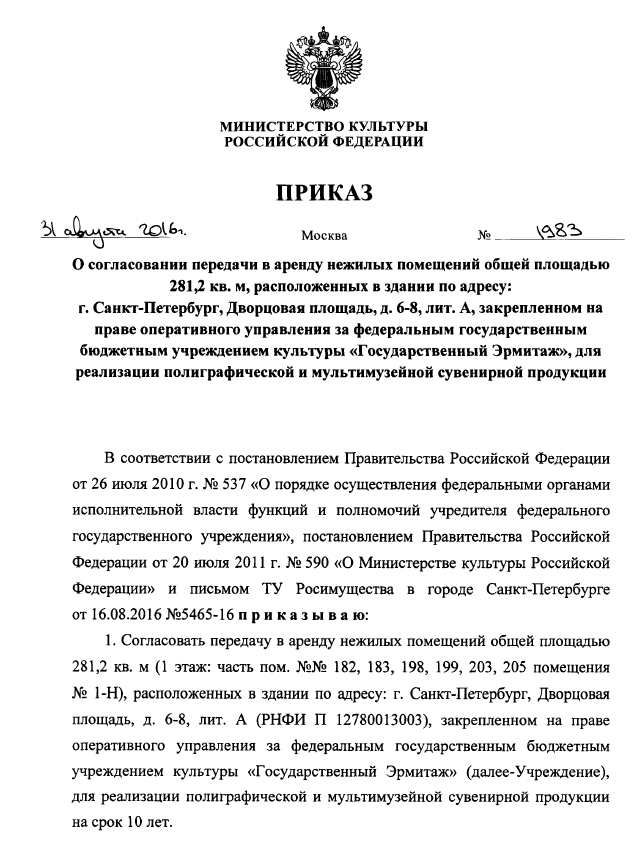 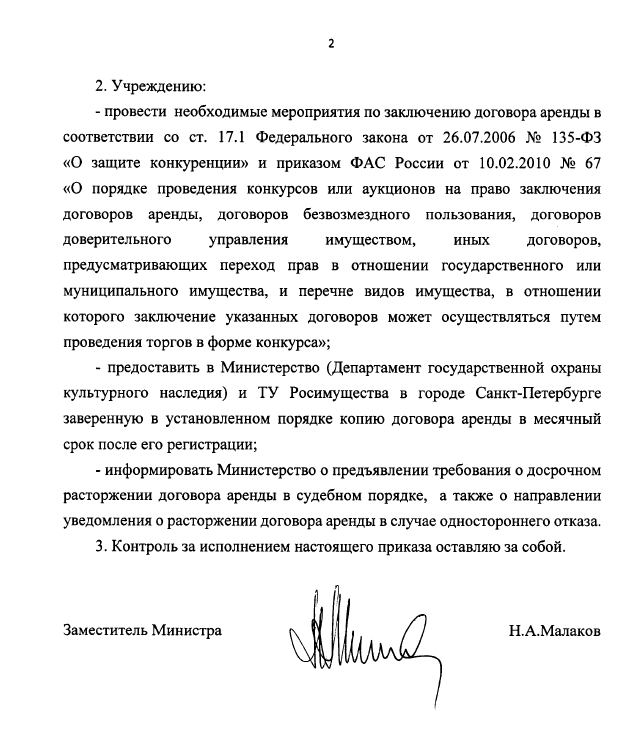 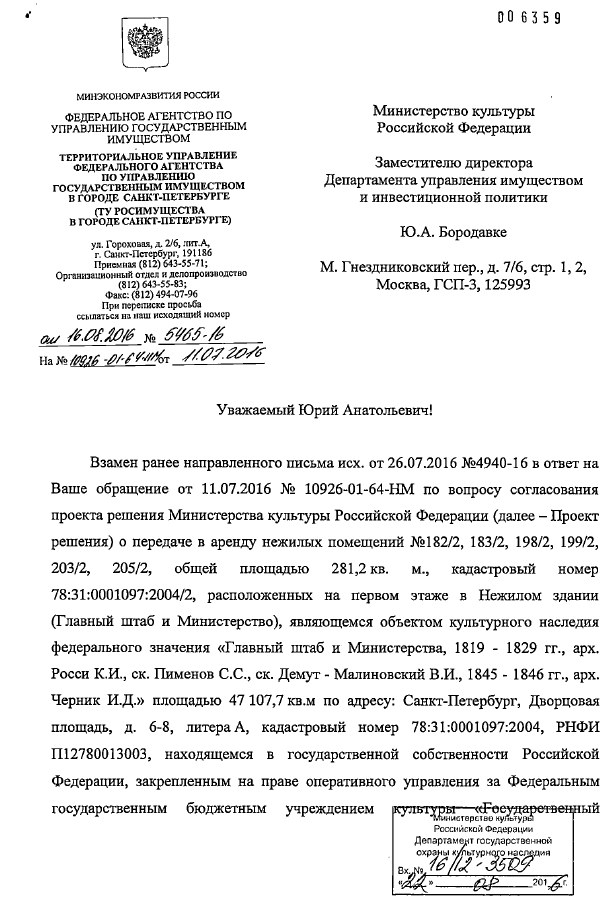 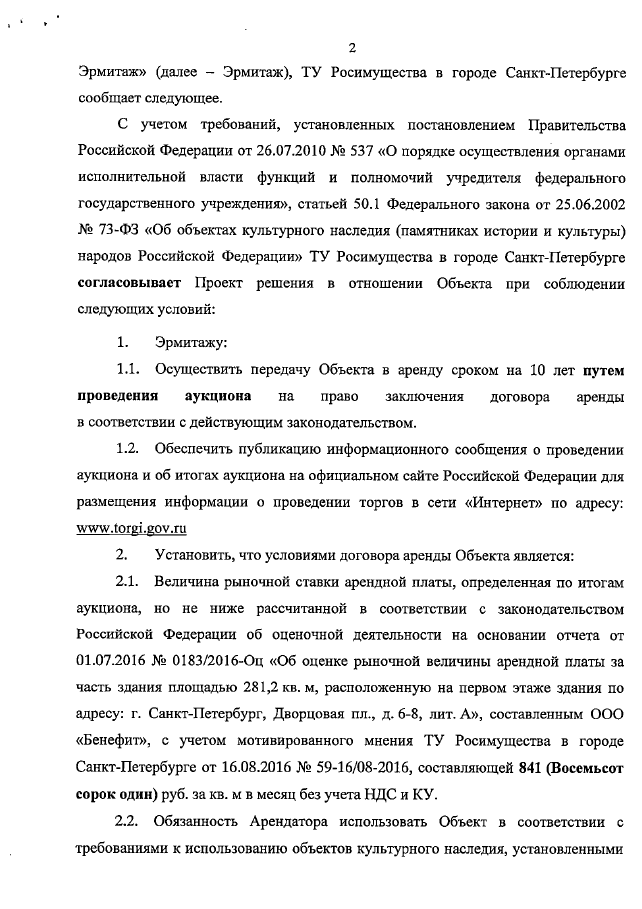 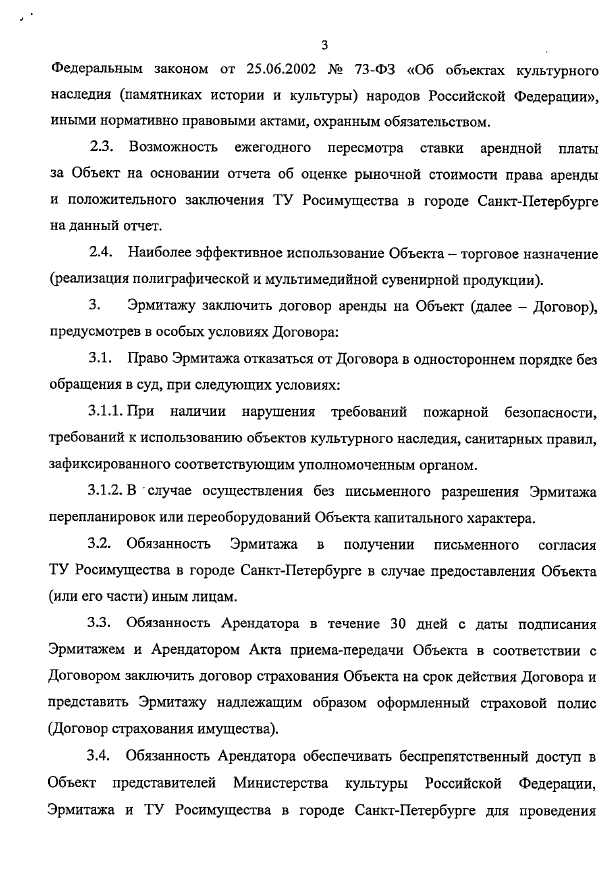 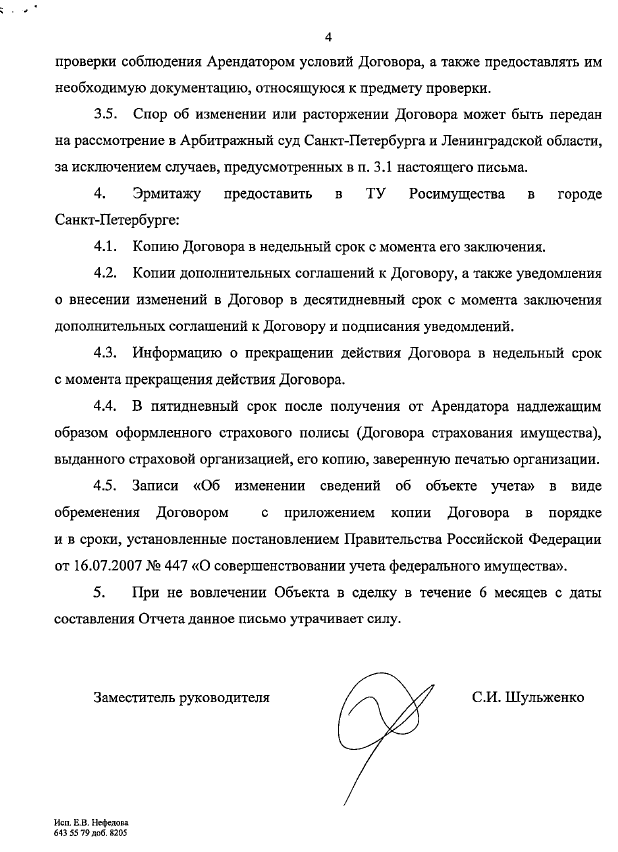 										Приложение 2  К  ДОКУМЕНТАЦИИ О ТОРГАХ В ФОРМЕ АУКЦИОНА ЗАЯВКА НА УЧАСТИЕ В ТОРГАХДля заявителей – юридических лиц:Для заявителей – индивидуальных предпринимателей:Для заявителей – физических лиц:Представитель заявителяознакомившись с извещением о проведении торгов на право заключения договора аренды на объект недвижимого имущества, являющегося собственностью Российской Федерации, а также, изучив документацию по торгам, просит принять настоящую заявку на участие в аукционе  на право заключения договора аренды. 2. Подавая настоящую заявку на участие в торгах, Претендент обязуется соблюдать условия проведения торгов, содержащиеся в извещении о проведении торгов и документации по торгам, а также, в случае признания участника победителем торгов, заключить договор аренды на объект недвижимого имущества,  в течение 5 рабочих дней с даты  подведения итогов  торгов.3. Претендент осведомлен о техническом состоянии предмета аренды и согласен с тем, что организатор торгов не несет ответственности за ущерб, который может быть причинен Претенденту отменой торгов.4. Претендент осведомлен о том, что он вправе отозвать настоящую заявку до момента приобретения им статуса участника торгов и что при этом сумма внесенного задатка возвращается Претенденту в порядке, установленном документацией по торгам.5. Претендент осведомлен о том, что несет ответственность за достоверность представленной информации и что указание Претендентом недостоверных сведений является основанием для его отстранения от участия в торгах на любом этапе его проведения.   Заявитель: (представитель заявителя, действующий по доверенности): _________________________________________________________________________________(Должность и подпись заявителя или его уполномоченного представителя,                           Индивидуального предпринимателя или  физического лица)М.П. Приложение 3. 				К  ДОКУМЕНТАЦИИ О ТОРГАХ В ФОРМЕ АУКЦИОНАДОГОВОР АРЕНДЫСанкт-Петербург 	«__» _________ 2016 г.Федеральное государственное бюджетное учреждение культура «Государственный Эрмитаж», именуемое в дальнейшем "Арендодатель", в лице Заместителя генерального директора Богданова Алексея Валентиновича, действующего на основании Доверенности № 5 от 11 января 2016 года, с одной стороны, и_____________________________________, именуемое в дальнейшем "Арендатор", в лице Генерального директора _______________________, действующей на основании Устава, с другой стороны (далее – «Стороны»), заключили настоящий договор (далее – «Договор») о нижеследующем:Предмет ДоговораАрендодатель обязуется предоставить Арендатору за плату во временное владение и пользование объект нежилого фонда, расположенный по адресу: Санкт-Петербург, Дворцовая пл., д. 6-8, лит. А в здании площадью 47107,7 кв.м., кадастровый № 78:31:0001097:2004.В аренду передается часть помещения 1-Н (ч.п. 182, ч.п. 183, ч.п. 198, ч.п. 199, ч.п. 203, ч.п. 205)  общей площадью 281,2 кв.м. (далее  - «Объект»).Объект передается для использования под размещение специализированного магазина, осуществляющего торговлю полиграфической продукцией и мультимузейной сувенирной продукцией в дни и часы работы музея.Сведения об Объекте, изложенные в Договоре и приложениях к нему, являются достаточными для надлежащего использования Объекта в соответствии с целями, указанными в пп. 1.1 Договора.Настоящий Договор действует с момента подписания Сторонами акта сдачи-приемки объекта – до «__» ____________ года и подлежит государственной регистрации. Права и обязанности сторонАрендодатель обязуется:Передать Арендатору Объект по акту сдачи-приемки не позднее 10 (десяти) дней с даты подписания Договора. Не менее чем за один месяц письменно уведомлять Арендатора о необходимости освобождения Объекта в связи с необходимостью проведения ремонтных работ в здании (части здания), на территории которого находится Объект.Получить письменное согласие ТУ Росимущества в городе Санкт-Петербурге в случае предоставления Объекта (или его части) иным лицам.Арендатор обязуется:Использовать Объект в соответствии с пп. 1.1 Договора и установленными законодательством нормами и правилами использования зданий (помещений), в том числе санитарными нормами и правилами, правилами пожарной безопасности, нормами законодательства об охране памятников истории и культуры.В случае использования Объекта для целей, не предусмотренных пп. 1.1. Договора, исполнить предписание Арендодателя о прекращении такого использования в течение 5 (пяти) рабочих дней с момента получения такого предписания.Своевременно и полностью выплачивать Арендодателю установленную Договором и последующими изменениями и дополнениями к нему арендную плату за пользование Объектом в порядке, предусмотренном главой 3 Договора "Платежи и расчеты по Договору".В десятидневный срок с момента заключения предоставить Договор в государственный орган, осуществляющий государственную регистрацию сделок с недвижимостью для проведения его государственной регистрации и предоставить Арендодателю договор с отметкой о произведенной государственной регистрации в течение недели с момента регистрации. В случае заключения договора на срок мене одного года указанный пункт не применяется.Поддерживать Объект в исправном состоянии, обеспечивать сохранность инженерных сетей, коммуникаций и оборудования на Объекте, производить за свой счет текущий ремонт и нести расходы по содержанию Объекта, своевременно и за счет собственных средств устранять любые повреждения Объекта, кроме случаев, когда повреждения возникли по вине Арендодателя. Не производить на Объекте без письменного согласования Арендодателя прокладок, скрытых и открытых проводок коммуникаций, перепланировок и переоборудования капитального характера. В случае обнаружения Арендодателем самовольных перепланировок, нарушения целостности стен, перегородок или перекрытий, переделок или прокладок сетей, они должны быть ликвидированы Арендатором, а помещение приведено в прежний вид за его счет в срок, определяемый односторонним предписанием Арендодателя. Соблюдать требования органов Роспотребнадзора, Госпожнадзора, а также отраслевых правил и норм, действующих в отношении видов деятельности Арендатора и арендуемого им Объекта, содержать Объект в надлежащем санитарном и противопожарном состоянии. Обеспечивать беспрепятственный доступ на Объект представителей Арендодателя, представителей Роспотребнадзора, Госпожнадзора и других органов исполнительной власти, обладающих контрольными функциями, а также представителей Министерства культуры Российской Федерации, ТУ Росимущества в городе Санкт-Петербурге для проведения проверки соблюдения Арендатором условий договора и предоставлять необходимую документацию, относящуюся к предмету проверки.Выполнять в установленный срок предписания Арендодателя, органов Роспотребнадзора, Госпожнадзора и иных контролирующих органов о принятии мер по ликвидации ситуаций, возникших в результате деятельности Арендатора, ставящих под угрозу сохранность Объекта, экологическую и санитарную обстановку вне арендуемых помещений. Освободить помещения в связи с аварийным состоянием конструкций здания (или его части), а также в случаях выборочного капитального или текущего ремонта сопредельных с Объектом помещений или инженерных коммуникаций, расположенных в Объекте, в срок, определенный соответствующим письменным уведомлением Арендодателя, который не может быть менее 15 (пятнадцати) дней до момента освобождения. Немедленно извещать Арендодателя (в этих целях такое извещения направлять арендодателю по юридическому адресу, указанному в пп. 1.3 Договора), о всяком повреждении, аварии или ином событии, нанесшем (или грозящем нанести) Объекту ущерб, и своевременно принимать все возможные меры по предотвращению угрозы, против дальнейшего разрушения или повреждения Объекта.Обеспечивать беспрепятственный доступ на Объект представителей Арендодателя, работников организаций, осуществляющих техническое обслуживание и ремонт здания и находящегося в нем санитарно-технического и иного оборудования, для выполнения необходимых ремонтных работ, работ по ликвидации аварий либо неисправности оборудования, приборов учета и контроля.Передать Арендодателю Объект по акту приема-передачи не позднее 10 (десяти) дней после прекращения или расторжения Договора со всеми неотделимыми улучшениями. Обеспечить оформление пропусков для работников Арендатора в целях организации работы ______________  для получения доступа на территорию Объекта. Сдавать Объект в субаренду только при условии получения письменного согласия на это Арендодателя. В случае неисполнения Арендатором обязанности по освобождению Объекта, предусмотренной настоящим договором Договора, Арендодатель вправе прекратить коммунальное и техническое обслуживание Арендатора в порядке самозащиты права (статьи 12, 14 Гражданского кодекса Российской Федерации).Соблюдать требования, предусмотренные Охранным обязательством на объект культурного наследия, находящийся в государственной собственности № 5758 от «18» мая 2005 г., установленные Комитетом по государственному контролю, использованию и охране памятников истории и культуры, являющимся неотъемлемой частью настоящего договора (Приложение № 1). Выполнять требования, предусмотренные Федеральным законом от 25.06.2002 N 73-ФЗ "Об объектах культурного наследия (памятниках истории и культуры) народов Российской Федерации" и иными нормативно правовыми актами, в отношении Объекта в рамках настоящего Договора.Объект передается для использования под размещение специализированного магазина, осуществляющего торговлю полиграфической продукцией и мультимузейной сувенирной продукцией в дни и часы работы музея. Арендатор обязан согласовать с Арендодателем ассортимент полиграфической и сувенирной продукции. Арендатор обязан обеспечить не менее 85 процентов ассортимента полиграфической и музейной продукцией (по тематике музеев) различных линеек, таких как: канцелярские принадлежности, репродукции, постеры, реплики, бижутерия, книги и каталоги, которые производятся на основании договоров о передаче прав на воспроизведение музейных предметов и/или долгосрочных деловых связей (необходимо подтверждение существующих отношений: договоры, инвойсы и т.д.). Основой коллекции магазина должна быть продукция, созданная на основе коллекций Государственного Эрмитажа, а также таких музеев, как: Прадо (Мадрид), Лувр (Париж), Национальная Галерея (Лондон), Британский Музей (Лондон), Тейт (Лондон), Метрополитен (Нью Йорк), МОМА (Нью Йорк), музей Ван Гога (Амстердам), Стеделейк (Амстердам), Музей истории искусства (Вена) и др. Помимо иностранных музейных сувениров, книг и реплик, в магазине будут представлены музеи России: Третьяковская галерея, Пушкинский музей, Русский музей. Во избежание торговли контрафактной сувенирной и полиграфической продукцией на территории Государственного Эрмитажа Арендатор при согласовании ассортимента полиграфической и сувенирной продукции обязан представить Арендодателю Лицензионные договоры на право воспроизведения музейных предметов, а в случаях использования товарных знаков наличие зарегистрированных договоров, подтверждающих право на использование товарных знаков. Арендатор обязан произвести на Объекте (и сдать Арендодателю по акту сдачи-приемки выполненных работ) неотделимые улучшения объекта аренды, необходимые для его полноценного функционирования как специализированного магазина по торговле полиграфической и музейной продукцией в срок не позднее 60 (Шестидесяти) дней с момента получения разрешения на производство работ на Объекте аренды. Смета неотделимых улучшений с момента ее утверждения Арендодателем, является неотъемлемым приложением к настоящему Договору.Арендатор обязан произвести все неотделимые улучшения Объекта аренды в соответствие с Архитектурно-реставрационным заданием, Проектом и Перечнем работ, согласованными с Арендодателем и Управлением Министерства культуры Российской Федерации по Северо-Западному округу в установленные законодательством сроки.Арендатор обязан перед выполнением работ на Объекте аренды получить в Управлении Министерства культуры Российской Федерации по Северо-Западному округу и предоставить Арендодателю письменное разрешение на проведение работ по сохранению объекта культурного наследия.Арендатор обязан привлекать к любым работам на Объекте аренды только юридических лиц и индивидуальных предпринимателей, имеющих лицензию на осуществление деятельности по сохранению объектов культурного наследия (памятников истории и культуры) народов Российской Федерации в соответствии с законодательством Российской Федерации о лицензировании отдельных видов деятельности. 2.2.22. Арендатор обязан согласовать с Арендодателем дизайн специализированного магазина, осуществляющего торговлю полиграфической продукцией и мультимузейной сувенирной продукцией, включая дизайн оборудования и мебели, с подписанием акта согласования Проекта дизайна специализированного магазина. 2.2.23. Арендатор обязан соблюдать контрольно-пропускной и внутри объектовый режим Арендодателя:Допуск на территорию и в помещения Арендодателя осуществляется по пропускам установленного образца. Виды пропусков, сроки их действия, время допуска по ним в музей определены «Инструкцией о контрольно-пропускном режиме», обязательной для исполнения как работниками, состоящими в штате музея, так и выполняющими на временной основе договорные работы, а также для всех лиц, находящихся на территории и в помещениях Государственного Эрмитажа. Проход на территорию музея без предъявления пропуска запрещен. Пропуск должен находиться в доступном для визуального контроля месте. В случае необходимости, по требованию сотрудников Службы музейной безопасности и батальона милиции, сотрудники Арендатора обязаны передавать пропуска им в руки для проверки подлинности. Аналогичные требования могут быть предъявлены и к проносимому через контрольно-пропускные посты музея имуществу Арендатора.  При увольнении сотрудников Арендатора, руководитель Арендатора обязан изъять у персонала пропуска и карты СКД, и передать их в Бюро пропусков Арендодателя.В конце каждого календарного года, руководитель Арендатора обязан предоставить в Службу музейной безопасности Арендодателя заявки на продление допусков сотрудников Арендатора к техническим средствам охраны (ключам, СКД, сигнализации), предварительно согласовав их с куратором работ от Арендадатетеля.Для выполнения работ в помещениях Государственного Эрмитажа в выходные дни и вне времени работы музея для приема посетителей, проводящие работы лица  проходят к месту работы и работают только в присутствии сотрудника Службы музейной безопасности на основании “Паспорта подрядных работ”, подписанного начальником СМБ, с проведением дополнительного инструктажа по вопросам контрольно-пропускного режима. Не допускается проход, нахождение и какие-либо работы на территории Арендодателя  лицам в состоянии алкогольного, наркотического, токсического опьянения.На внос-вынос, ввоз-вывоз с территории и на территорию
Арендодателя любого имущества необходимо оформить материальный пропуск. Перемещение любого вида имущества за территорию музейного комплекса без материального пропуска, а также по устному разрешению или иному документу строго запрещено. Сотруднику Службы Музейной Безопасности должен быть предоставлен пропуск и возможность сверки вносимого/выносимого (ввозимого/вывозимого) имущества с указанным в пропуске.  Материальный пропуск действителен только для однократного вноса (выноса), ввоза (вывоза)  груза (имущества) и только в течение указанной даты выписки пропуска. Оформление пропусков происходит в бюро пропусков Государственного Эрмитажа на основании заявок на пропуска от Арендатора.  При получении сведений о готовящемся террористическом акте, а также при обнаружении на территории и в помещениях музейного комплекса взрывоопасных, воспламеняющихся устройств и иных подозрительных оставленных предметов (коробок, свертков и т. д.) сотрудники Арендатора должны незамедлительно сообщать об этом в Службу музейной безопасности (т. 2148) и начальнику дежурного подразделения службы музейной безопасности (т. 1488, 1988) с детальным описанием ситуации (место нахождения предмета, фамилия обнаружившего). До прибытия специалистов указанные предметы запрещается вскрывать и передвигать, следует сохранять спокойствие и выдержку, действовать в соответствии с указаниями сотрудников Службы музейной безопасности. Полученная из любого источника информация о готовящемся террористическом акте или об обнаружении взрывоопасных, воспламеняющихся устройств, иных подозрительных предметов на территории и в помещениях музейного комплекса не подлежат обсуждению с сотрудниками и посетителями музея.При обнаружении пожара или его признаков (дым, запах гари, повышение температуры) на территории и в помещениях музейного комплекса, сотрудники Арендатора должны незамедлительно сообщить об этом в пожарную охрану по телефону 1200 или гор. 01 (при этом необходимо назвать место пожара, его признаки и сообщить свою должность и фамилию). Далее приступить к эвакуации людей, имущества и тушению пожара при помощи первичных средств пожаротушения.Ставшие известными сотрудникам Арендатора в связи с родом деятельности данные и сведения по комплексной безопасности Арендодателя, а также сведения составляющие коммерческую тайну музея и коммерческую тайну предприятий и организаций, с которыми у Арендодателя имеются деловые отношения носят конфиденциальный характер и не подлежат разглашению.2.2.24. Арендатор обязан в течение 30 дней с даты подписания Акта сдачи-приемки заключить договор страхования Объекта на срок действия Договора и представить Эрмитажу надлежащим образом оформленный страховой полис (Договор страхования имущества).Платежи и расчеты по ДоговоруАрендная плата за пользование Объектом по Договору составляет в месяц ___ рубля ___ копеек (рублей копеек) за квадратный метр, в том числе НДС 18 % - ____ рублей ____ копеек ( рублей  копеек). Арендатор перечисляет арендную плату не позднее пятого числа оплачиваемого месяца. Арендная плата за первый месяц календарного года может быть перечислена до 22 января. Арендная плата и НДС перечисляются Арендатором на счет Арендодателя, указанный в Главе 8 настоящего договора «Адреса и банковские реквизиты Сторон».Арендатор обязуется в течение срока действия настоящего договора производить возмещение Арендодателю затрат по эксплуатационному и коммунальному обслуживанию, на основании соответствующего счета Арендодателя. а) Расчетным периодом для возмещения затрат, указанных в п. 3.4 настоящего Договора, является квартал. Размер возмещаемых затрат исчисляется исходя из цен, установленных в договорах Государственного Эрмитажа с соответствующими поставщиками коммунальных и эксплуатационных услуг.б) Объем потребленных Арендатором услуг водо-, тепло-, электроснабжения определяется на основании показаний счетчиков, а в случае их отсутствия – пропорционально занимаемым площадям. По остальным видам услуг применяется принцип расчета пропорционально занимаемым площадям. в) Арендатор обязан получать счет (счета) на возмещение стоимости услуг по эксплуатационному и коммунальному обслуживанию арендуемых помещений за расчетный период не позднее 10 (Десяти) рабочих дней с момента окончания расчетного периода по адресу: 190000, Санкт-Петербург, Дворцовая наб., д.34 (Бухгалтерия). г) В случае несогласия Арендатора со стоимостью или качеством услуг, оказанных специализированными организациями в расчетном периоде, направить Арендодателю аргументированную претензию в течение срока, установленного для оплаты. В случае не направления Арендатором в указанный срок претензий по качеству и стоимости услуг они считаются оказанными и принятыми без замечаний. д) Оплачивать счет(-а), указанные в параграфе в) настоящего пункта, в течение 15 (Пятнадцати) банковских дней после с момента окончания расчетного периода. При этом в назначении платежа необходимо указать: «Код дохода 00000000000000000130, возмещение стоимости услуг по эксплуатационному и коммунальному обслуживанию арендуемых помещений в соответствии с договором аренды № _____ от  «___» ________ 2016г.». Размер Арендной платы за пользование объектом, предусмотренный настоящим Договором, может изменяться не чаще одного раза в год путем подписания дополнительного соглашения к настоящему Договору на основании отчета об оценке рыночной стоимости права аренды и положительного заключения ТУ Росимущества в Санкт-Петербурге на данный отчет.Ответственность сторонВ случае неисполнения или ненадлежащего исполнения условий Договора нарушившая Сторона обязана возместить причиненные убытки. Арендодатель в случае нарушения им пп. 2.1.1 Договора выплачивает по требованию Арендатора пеню в размере 0,15% от суммы квартальной арендной платы за каждый день просрочки.В случае несвоевременном освобождении (передаче) Объекта в соответствии с условиями настоящего договора Арендатор выплачивает пеню в размере 0,3% от суммы квартальной арендной платы за каждый день просрочки. В случае несвоевременного выполнения предписаний Арендодателя, предусмотренных настоящим договором, Арендатор выплачивает пеню в размере 0,3% от суммы квартальной арендной платы за каждый день просрочки.В случае нарушения пп.2.2.16 Договора, Арендатор выплачивает штраф в размере квартальной арендной платы. По требованию Арендодателя Арендатор обязан расторгнуть договор субаренды, заключенный без согласования с Арендодателем.В случае нарушения иных условий Договора, кроме пп. 2.2.3 Договора, Арендатор выплачивает штраф в размере тридцати процентов от суммы квартальной арендной платы вне зависимости от вины.В случае нарушения пп. 2.2.3 Договора Арендатором выплачивает пеню в размере 0,15% с просроченной суммы за каждый день просрочки. Штрафные санкции, предусмотренные п.п. 4.2. – 4.7. выплачиваются Арендатором на счет, указанный Арендодателем, в течение 7 рабочих дней с момента получения соответствующего требования Арендодателя.Уплата штрафа и пеней не освобождает Стороны от выполнения возложенных на них обязательств по Договору. Изменение и расторжение ДоговораВносимые в Договор дополнения и изменения рассматриваются Сторонами в месячный срок и оформляются дополнительными соглашениями.Арендодатель вправе в одностороннем порядке полностью отказаться от исполнения обязательств по Договору с уведомлением об этом Арендатора за 15 рабочих дней до такого отказа в случае: - сдачи Арендатором Объекта (его части) в субаренду без письменного разрешения Арендодателя;- использования Объекта для целей, не предусмотренных пп.1.1. Договора (в т.ч. несоблюдения требований к ассортиментному перечню реализуемой продукции в соответствии с приложением № 1 к договору), или неисполнения предписание Арендодателя о прекращении такого использования в течение 5 (пяти) рабочих дней с момента получения такого предписания;- умышленного или по неосторожности существенного ухудшения Арендатором состояния Объекта, в т.ч. инженерного оборудования, либо не выполнения обязанности, предусмотренные пп. 2.2.5-2.2.10 Договора;- нарушения требований пожарной безопасности, требований к использованию объектов культурного наследия или санитарных правил, зафиксированного соответствующим органом;- необеспечения Арендатором в течение двух рабочих дней беспрепятственного доступа представителям Арендодателя и других лиц, указанных в пп. пп. 2.2.10, 2.2.13, на Объект для его осмотра и проверки соблюдения условий Договора;- передачи права аренды в залог, в уставный (складочный) капитал хозяйственных обществ, товариществ или обременения Объекта иным способом без письменного разрешения Арендодателя;- неустранения Арендатором недостатков, указанных в предписаниях Арендодателя, или иных лиц (органов), определенных в настоящем договоре, в сроки, установленные в таких предписаниях;- реализации Арендатором контрафактной продукции, а также продукции, пропагандирующей порнографию и экстремизм;- однократного нарушения Арендатором условий пп. 3.2. не зависимо от последующей выплаты арендной платы. Расторжение Договора не освобождает Арендатора от необходимости погашения задолженности по арендной плате и выплаты неустойки (штрафа, пеней).Особые условияВ случае сдачи Объекта в субаренду в соответствии с условиями Договора при досрочном расторжении Договора субарендатор имеет право на заключение с ним договора аренды только при согласии Арендодателя.В аварийных ситуациях (дефекты трубопроводов систем отопления, горячего и холодного водоснабжения, канализации и др.) на Объекте, которые могут повлечь порчу Объекта, Арендатор или организация, осуществляющая техническое обслуживание и ремонт здания, в котором находится Объект, имеет право в целях устранения аварии вскрывать Объект в присутствии представителей правоохранительных органов с обязательным составлением протокола и обеспечением сохранности Объекта и имущества в нем.Каждая из сторон вправе в любое время отказаться от исполнения настоящего договора, предупредив об этом другую сторону за  два месяца до даты отказа путем направления письменного уведомления. При отказе стороны от исполнения Договора в соответствии с пп. 5.2. или 6.3. Договор считается расторгнутым с даты, указанной в полученном  другой стороной уведомлении (с соблюдением установленных минимальных сроков уведомления). Момент получения  стороной уведомления определяется в любом случае не позднее 5 (пяти) дней с даты его отправки заказным письмом по адресу, указанному в Договоре.При получении Арендатором уведомления, определенного в пп.5.2. или 6.3. Договора, он обязан освободить Объект от принадлежащего ему имущества и передать Объект Арендодателю  по акту сдачи-приемки в течение 2-х  рабочих дней с момента расторжения Договора. При получении Арендодателем уведомления, определенного в п. 6.3. Договора, он обязан принять Объект у Арендатора по акту сдачи-приемки в течение 2 (двух)  рабочих дней с момента расторжения Договора.Прочие условияНеотделимые улучшения Объекта должны производиться Арендатором только с письменного согласия арендодателя. Если состояние возвращаемого Объекта по окончании Договора хуже предусмотренного Договором, Арендатор возмещает Арендодателю причиненный ущерб в соответствии с действующим законодательством Российской Федерации.Вопросы, не урегулированные Договором, регулируются действующим гражданским законодательством Российской Федерации.Споры, возникающие при исполнении Договора, рассматриваются Арбитражным судом Санкт-Петербурга и Ленинградской области.Об изменениях наименования, местонахождения, банковских реквизитов или реорганизации Стороны обязаны письменно в двухнедельный срок сообщить друг другу со ссылкой на номер и дату Договора.Договор составлен в 4 (четырех) экземплярах, каждый из которых имеет одинаковую юридическую силу, в том числе один оригинальный экземпляр Договора для арендодателя по основному договору аренды.Приложения к настоящему Договору являются неотъемлемыми приложениями к настоящему Договору.Адреса и банковские реквизиты СторонПриложение № 4К  ДОКУМЕНТАЦИИ О ТОРГАХ В ФОРМЕ АУКЦИОНАРЕСУРСНАЯ ВЕДОМОСТЬ                                                                                                Приложение № 5К  ДОКУМЕНТАЦИИ О ТОРГАХ В ФОРМЕ АУКЦИОНАПредложение об условиях выполнения работ, которые необходимо выполнить в отношении   имущества, права на которое передаются по договору аренды, а также по качеству, количественным, техническим характеристикам товаров (работ, услуг), поставка (выполнение, оказание) которых происходит с использованием такого имуществаТребования об условиях выполнения работ, которые необходимо выполнить в отношении   имущества, права на которое передаются по договору аренды, а также по качеству, количественным, техническим характеристикам товаров (работ, услуг), поставка (выполнение, оказание) которых происходит с использованием такого имуществаИНСТРУКЦИЯ ПО ЗАПОЛНЕНИЮ части 1 Приложения №5- ПРЕДЛОЖЕНИЯ об условиях выполнения работ, которые необходимо выполнить в отношении   имущества, права на которое передаются по договору аренды, а также по качеству, количественным, техническим характеристикам товаров (работ, услуг), поставка (выполнение, оказание) которых происходит с использованием такого имущества (ДАЛЕЕ ПРЕДЛОЖЕНИЕ по качеству, количественным, техническим характеристикам).Предложение по качеству, количественным, техническим характеристикам  должно содержать сведения о конкретных показателях товаров (материалов), соответствующие значениям, установленным в части 2 Приложения №5 документации .Порядок представления сведений о конкретных значениях показателей товаров (материалов) в составе заявки на участие в электронном аукционе:В случае установления (определения) в  части 2 Приложения №5 соответствующего минимального значения показателя товара (использованы слова: «не менее», «от», «не ниже») участником закупки должно быть представлено конкретное количественное (числовое) значение такого показателя товара равное или превышающее установленного минимального значения указанного показателя товара, выраженное в единицах измерениях, определенных в части 2 Приложения №5 относительно указанного показателя товара, не содержащее указания на сведения относительно минимальности его значения (слов  «не менее», «от»,  «не ниже»).- В случае установления (определения) в  части 2 Приложения №5 соответствующего максимального значения показателя товара (использованы слова: «не более», «до», «не выше») участником закупки должно быть представлено конкретное количественное (числовое) значение такого показателя товара равное или меньшее установленного максимального значения указанного показателя товара, выраженное в единицах измерениях, определенных в  части 2 Приложения №5 заданию относительно указанного показателя товара, не содержащее указания на сведения относительно максимальности его значения (слов  «не более», «до», «не выше»).- В случае установления (определения) в части 2 Приложения №5 соответствующего значения показателя товара, где использованы слова  «более» участником закупки должно быть представлено конкретное количественное (числовое) значение такого показателя товара превышающее значения указанного показателя товара, выраженное в единицах измерениях, определенных в части 2 Приложения №5 относительно указанного показателя товара, не содержащее слова  «более».- В случае установления (определения) в части 2 Приложения №5 заданию соответствующего значения показателя товара, где использованы слова «менее» участником закупки должно быть представлено конкретное количественное (числовое) значение такого показателя товара меньшее значения указанного показателя товара, выраженное в единицах измерениях, определенных в части 2 Приложения №5, не содержащее слова «менее».  - В случае установления (определения) в части 2 Приложения №5 минимального и максимального значений (диапазон значений, интервал значений) показателя товара (использованы: «от … до …», « ±», «-»).  участником закупки должно быть представлено конкретное не интервальное количественное (числовое) значение такого показателя товара, не меньшее минимального значения и не превышающее максимального значения диапазона (интервала) значений указанного показателя товара, установленных в части 2 Приложения №5 относительно указанного показателя товара, выраженное в единицах измерениях, определенных в части 2 Приложения №5 относительно указанного показателя товара, не содержащее указания на сведения относительно минимальности и максимальности его значения  («от … до …», «±» , «-» ), за исключением случаев связанных с  температурным диапазономи с предельными отклонениями показателей товара предлагаемого для выполнения работ. В случаях с предельными отклонениями показателей товара предлагаемого для выполнения работ должно быть представлено интервальное количественное (числовое) значение такого диапазона, нижняя граница которого - не меньшее минимального значения, верхняя граница - не превышающее максимального значения указанного показателя товара. В случаях с температурным диапазоном должно быть представлено интервальное количественное (числовое) значение такого диапазона, нижняя граница и  верхняя граница которого являются фиксированными и не подлежат изменению.Данное требование к поименованным таким образом показателям товара обусловлено тем, что необходимый товар обладает (имеет) интервальным количественным (числовым) значением соответствующего показателя. - В случае установления (определения) в  части 2 Приложения №5 соответствующего значения показателя товара, которое не может (не должно) изменяться (использованы словосочетания «должно быть», «должен быть», «должна быть», «должны быть», «не должно быть», «не должны быть», «не должна быть», «не должен быть», «не должны», «не должно», «не должна») , то есть значения, которое является фиксированным, не подлежащим изменению в соответствии с условиями документации об аукционе (в том числе в части 2 Приложения №5), и не содержащим характеристик минимальности, максимальности и интервальности значений показателей товаров, участником закупки должно быть представлено значение такого показателя товара, соответствующее значению, установленном в  части 2 Приложения №5 относительно указанного показателя товара,  не содержащее  словосочетаний «должно быть», «должен быть», «должна быть», «должны быть», «не должно быть», «не должны быть», «не должна быть», «не должен быть», «не должны», «не должно», «не должна»).- В случае если в  части 2 Приложения №5 указываются (предлагаются) альтернативные значения показателя (свойства) товара, которые сопровождаются союзом «или»  участник закупки самостоятельно выбирает одно из указанных свойств товара (материала). При этом заявка не должна содержать союз «или».  Данное требование к показателям товара обусловлено наличием альтернативных показателей (свойств) товара, его характеризующих, которые соответствует потребностям.Требования, установленные в  части 2 Приложения №5, с использованием иных слов, словосочетаний, знаков препинаний являются требованиями, значения которых не могут изменяться. При  указании сведений о конкретных показателях, используемого для выполнения работ товара, участник закупки обязан указать единицы измерения показателей и значения таких показателей точно соответствующие значениям, установленным в части 2 Приложения №5, для показателей, значения которых не могут изменяться.Ответственность за достоверность сведений о конкретных показателях используемого товара, указанного в заявке несет участник аукциона в электронной форме.В предложении по качеству, количественным, техническим характеристикам) должны применяться общепринятые обозначения, единицы измерения и наименования, в соответствии с требованиями  части 2 Приложения №5.Используемые материалы  должны соответствовать государственным стандартам, установленным в части 2 Приложения №5.Общие положения и терминыИзвещение о проведении  аукциона, с указанием лота и характеристик объекта недвижимости Требования к участникам аукционаУсловия допуска к участию в аукционеПорядок, форма подачи заявок и срок отзыва заявок на участие в аукционеПорядок оплаты и возврата задаткаПорядок работы Аукционной комиссииПорядок проведения аукционаПоследствия признания аукциона несостоявшимсяУсловия и сроки подписания договора  аренды объекта нежилого фондаЗаключительные положенияПриложение 1РАСПОРЯДИТЕЛЬНЫЕ ДОКУМЕНТЫПриложение 2ЗАЯВКА НА УЧАСТИЕ В АУКЦИОНЕ (форма)Приложение 3ТИПОВАЯ ФОРМА ДОГОВОРА АРЕНДЫ (форма)Приложение 4ЛОКАЛЬНАЯ СМЕТА НА РАБОТЫ ПО ВЫПОЛНЕНИЮ РЕМОНТА ОБЪЕКТА  Приложение 5Предложения об условиях выполнения работ, которые необходимо выполнить в отношении   имущества, права на которое передаются по договору аренды, а также по качеству, количественным, техническим характеристикам товаров (работ, услуг), поставка (выполнение, оказание) которых происходит с использованием такого имуществаНаименование заявителя_______________________________Документ о государственной регистрации в качестве юридического лица_______________________________________________серия……………№……………….., дата регистрации  «…»……………………г.Орган, осуществивший регистрациюМесто выдачиМесто нахождения заявителяПочтовый адрес заявителяКонтактный телефон, факсАдрес электронной почтыОГРНИНН/КППБанкр/счк/счБИКФИО руководителяФИО заявителя_______________________________Документ, удостоверяющий личностьСерия………….№…………………., выдан  «…..»……………………..г.  ,……………………………………… (кем выдан)Документ о государственной регистрации в качестве индивидуального предпринимателя_______________________________________________серия……………№……………….., дата регистрации  «…»……………………г.Орган, осуществивший регистрациюМесто выдачиМесто жительстваПочтовый адрес заявителяКонтактный телефон, факсАдрес электронной почтыОГРНИННБанкр/счк/счБИКФИО заявителяДокумент, удостоверяющий личностьСерия………….№…………………., выдан  «…..»……………………..г.  ,……………………………………… (кем выдан)Место жительстваПочтовый адрес заявителяКонтактный телефон, факсАдрес электронной почтыИННБанкр/счк/счБИКФИОДействует на основанииАрендодатель:Государственный Эрмитаж Адрес:191186, Санкт-Петербург, Дворцовая наб. д.34ИНН 7830002416, КПП 784101001УФК по г. Санкт-Петербургу (Государственный Эрмитаж)л/с 20726У45660, Северо-Западное ГУ Банка России,            г.Санкт-Петербург р/сч 40501810300002000001, БИК 044030001ОКТМО 40908000назначение платежа: «Код дохода 00000000000000000120, арендная плата за период _____ по договору аренды № _____ от  «___» ________ 2016г.»Подписи Сторон:Заместитель генерального директора ______________________/_______________/М.П.Арендатор:Генеральный директор____________________/_____________/М.П. ФОРМА № 4ФОРМА № 4ФОРМА № 4ФОРМА № 4ФОРМА № 4ФОРМА № 4ФОРМА № 4ФОРМА № 4ФОРМА № 4ФОРМА № 4ФОРМА № 4ФОРМА № 4ФОРМА № 4ФОРМА № 4ФОРМА № 4ФОРМА № 4ФОРМА № 4ФОРМА № 4ФОРМА № 4ФОРМА № 4ФОРМА № 4ФОРМА № 4ФОРМА № 4ФОРМА № 4ФОРМА № 4ФОРМА № 4ФОРМА № 4ФОРМА № 4ФОРМА № 4ФОРМА № 4ФОРМА № 4ФОРМА № 4ФОРМА № 4ФОРМА № 4 Наименование стройки - федеральное государственное бюджетное учреждение культуры "Государственный Эрмитаж" по адресу: Дворцовая наб., 38 Наименование стройки - федеральное государственное бюджетное учреждение культуры "Государственный Эрмитаж" по адресу: Дворцовая наб., 38 Наименование стройки - федеральное государственное бюджетное учреждение культуры "Государственный Эрмитаж" по адресу: Дворцовая наб., 38 Наименование стройки - федеральное государственное бюджетное учреждение культуры "Государственный Эрмитаж" по адресу: Дворцовая наб., 38 Наименование стройки - федеральное государственное бюджетное учреждение культуры "Государственный Эрмитаж" по адресу: Дворцовая наб., 38 Наименование стройки - федеральное государственное бюджетное учреждение культуры "Государственный Эрмитаж" по адресу: Дворцовая наб., 38 Наименование стройки - федеральное государственное бюджетное учреждение культуры "Государственный Эрмитаж" по адресу: Дворцовая наб., 38 Наименование стройки - федеральное государственное бюджетное учреждение культуры "Государственный Эрмитаж" по адресу: Дворцовая наб., 38 Наименование стройки - федеральное государственное бюджетное учреждение культуры "Государственный Эрмитаж" по адресу: Дворцовая наб., 38 Наименование стройки - федеральное государственное бюджетное учреждение культуры "Государственный Эрмитаж" по адресу: Дворцовая наб., 38 Наименование стройки - федеральное государственное бюджетное учреждение культуры "Государственный Эрмитаж" по адресу: Дворцовая наб., 38 Наименование стройки - федеральное государственное бюджетное учреждение культуры "Государственный Эрмитаж" по адресу: Дворцовая наб., 38 Наименование стройки - федеральное государственное бюджетное учреждение культуры "Государственный Эрмитаж" по адресу: Дворцовая наб., 38 Наименование стройки - федеральное государственное бюджетное учреждение культуры "Государственный Эрмитаж" по адресу: Дворцовая наб., 38 Наименование стройки - федеральное государственное бюджетное учреждение культуры "Государственный Эрмитаж" по адресу: Дворцовая наб., 38 Наименование стройки - федеральное государственное бюджетное учреждение культуры "Государственный Эрмитаж" по адресу: Дворцовая наб., 38 Наименование стройки - федеральное государственное бюджетное учреждение культуры "Государственный Эрмитаж" по адресу: Дворцовая наб., 38 Наименование стройки - федеральное государственное бюджетное учреждение культуры "Государственный Эрмитаж" по адресу: Дворцовая наб., 38 Наименование стройки - федеральное государственное бюджетное учреждение культуры "Государственный Эрмитаж" по адресу: Дворцовая наб., 38 Наименование стройки - федеральное государственное бюджетное учреждение культуры "Государственный Эрмитаж" по адресу: Дворцовая наб., 38 Наименование стройки - федеральное государственное бюджетное учреждение культуры "Государственный Эрмитаж" по адресу: Дворцовая наб., 38 Наименование стройки - федеральное государственное бюджетное учреждение культуры "Государственный Эрмитаж" по адресу: Дворцовая наб., 38 Наименование стройки - федеральное государственное бюджетное учреждение культуры "Государственный Эрмитаж" по адресу: Дворцовая наб., 38 Наименование стройки - федеральное государственное бюджетное учреждение культуры "Государственный Эрмитаж" по адресу: Дворцовая наб., 38 Наименование стройки - федеральное государственное бюджетное учреждение культуры "Государственный Эрмитаж" по адресу: Дворцовая наб., 38 Наименование стройки - федеральное государственное бюджетное учреждение культуры "Государственный Эрмитаж" по адресу: Дворцовая наб., 38 Наименование стройки - федеральное государственное бюджетное учреждение культуры "Государственный Эрмитаж" по адресу: Дворцовая наб., 38 Наименование стройки - федеральное государственное бюджетное учреждение культуры "Государственный Эрмитаж" по адресу: Дворцовая наб., 38 Наименование стройки - федеральное государственное бюджетное учреждение культуры "Государственный Эрмитаж" по адресу: Дворцовая наб., 38 Наименование стройки - федеральное государственное бюджетное учреждение культуры "Государственный Эрмитаж" по адресу: Дворцовая наб., 38 Наименование стройки - федеральное государственное бюджетное учреждение культуры "Государственный Эрмитаж" по адресу: Дворцовая наб., 38 Наименование стройки - федеральное государственное бюджетное учреждение культуры "Государственный Эрмитаж" по адресу: Дворцовая наб., 38 Наименование стройки - федеральное государственное бюджетное учреждение культуры "Государственный Эрмитаж" по адресу: Дворцовая наб., 38 Наименование стройки - федеральное государственное бюджетное учреждение культуры "Государственный Эрмитаж" по адресу: Дворцовая наб., 38 Объект : выполнение работ по реставрацию помещений восточного крыла Главного штаба Объект : выполнение работ по реставрацию помещений восточного крыла Главного штаба Объект : выполнение работ по реставрацию помещений восточного крыла Главного штаба Объект : выполнение работ по реставрацию помещений восточного крыла Главного штаба Объект : выполнение работ по реставрацию помещений восточного крыла Главного штаба Объект : выполнение работ по реставрацию помещений восточного крыла Главного штаба Объект : выполнение работ по реставрацию помещений восточного крыла Главного штаба Объект : выполнение работ по реставрацию помещений восточного крыла Главного штаба Объект : выполнение работ по реставрацию помещений восточного крыла Главного штаба Объект : выполнение работ по реставрацию помещений восточного крыла Главного штаба Объект : выполнение работ по реставрацию помещений восточного крыла Главного штаба Объект : выполнение работ по реставрацию помещений восточного крыла Главного штаба Объект : выполнение работ по реставрацию помещений восточного крыла Главного штаба Объект : выполнение работ по реставрацию помещений восточного крыла Главного штаба Объект : выполнение работ по реставрацию помещений восточного крыла Главного штаба Объект : выполнение работ по реставрацию помещений восточного крыла Главного штаба Объект : выполнение работ по реставрацию помещений восточного крыла Главного штаба Объект : выполнение работ по реставрацию помещений восточного крыла Главного штаба Объект : выполнение работ по реставрацию помещений восточного крыла Главного штаба Объект : выполнение работ по реставрацию помещений восточного крыла Главного штаба Объект : выполнение работ по реставрацию помещений восточного крыла Главного штаба Объект : выполнение работ по реставрацию помещений восточного крыла Главного штаба Объект : выполнение работ по реставрацию помещений восточного крыла Главного штаба Объект : выполнение работ по реставрацию помещений восточного крыла Главного штаба Объект : выполнение работ по реставрацию помещений восточного крыла Главного штаба Объект : выполнение работ по реставрацию помещений восточного крыла Главного штаба Объект : выполнение работ по реставрацию помещений восточного крыла Главного штаба Объект : выполнение работ по реставрацию помещений восточного крыла Главного штаба Объект : выполнение работ по реставрацию помещений восточного крыла Главного штаба Объект : выполнение работ по реставрацию помещений восточного крыла Главного штаба Объект : выполнение работ по реставрацию помещений восточного крыла Главного штаба Объект : выполнение работ по реставрацию помещений восточного крыла Главного штаба Объект : выполнение работ по реставрацию помещений восточного крыла Главного штаба Объект : выполнение работ по реставрацию помещений восточного крыла Главного штаба ЛОКАЛЬНАЯ СМЕТА № 02-01-01 ЛОКАЛЬНАЯ СМЕТА № 02-01-01 ЛОКАЛЬНАЯ СМЕТА № 02-01-01 ЛОКАЛЬНАЯ СМЕТА № 02-01-01 ЛОКАЛЬНАЯ СМЕТА № 02-01-01 ЛОКАЛЬНАЯ СМЕТА № 02-01-01 ЛОКАЛЬНАЯ СМЕТА № 02-01-01 ЛОКАЛЬНАЯ СМЕТА № 02-01-01 ЛОКАЛЬНАЯ СМЕТА № 02-01-01 ЛОКАЛЬНАЯ СМЕТА № 02-01-01 ЛОКАЛЬНАЯ СМЕТА № 02-01-01 ЛОКАЛЬНАЯ СМЕТА № 02-01-01 ЛОКАЛЬНАЯ СМЕТА № 02-01-01 ЛОКАЛЬНАЯ СМЕТА № 02-01-01 ЛОКАЛЬНАЯ СМЕТА № 02-01-01 ЛОКАЛЬНАЯ СМЕТА № 02-01-01 ЛОКАЛЬНАЯ СМЕТА № 02-01-01 ЛОКАЛЬНАЯ СМЕТА № 02-01-01 ЛОКАЛЬНАЯ СМЕТА № 02-01-01 ЛОКАЛЬНАЯ СМЕТА № 02-01-01 ЛОКАЛЬНАЯ СМЕТА № 02-01-01 ЛОКАЛЬНАЯ СМЕТА № 02-01-01 ЛОКАЛЬНАЯ СМЕТА № 02-01-01 ЛОКАЛЬНАЯ СМЕТА № 02-01-01 ЛОКАЛЬНАЯ СМЕТА № 02-01-01 ЛОКАЛЬНАЯ СМЕТА № 02-01-01 ЛОКАЛЬНАЯ СМЕТА № 02-01-01 ЛОКАЛЬНАЯ СМЕТА № 02-01-01 ЛОКАЛЬНАЯ СМЕТА № 02-01-01 ЛОКАЛЬНАЯ СМЕТА № 02-01-01 ЛОКАЛЬНАЯ СМЕТА № 02-01-01 ЛОКАЛЬНАЯ СМЕТА № 02-01-01 ЛОКАЛЬНАЯ СМЕТА № 02-01-01 ЛОКАЛЬНАЯ СМЕТА № 02-01-01 Основание:  Основание:  Основание:  Основание:  Основание:  Основание:  Основание:  Основание:  Основание:  Основание:  Основание:  Основание:  Основание: Сметная стоимость - Сметная стоимость - Сметная стоимость - Сметная стоимость - Сметная стоимость - Сметная стоимость - Сметная стоимость - Сметная стоимость - Сметная стоимость - Сметная стоимость - 4 777,962 тыс.руб4 777,962 тыс.руб4 777,962 тыс.руб4 777,962 тыс.руб4 777,962 тыс.руб4 777,962 тыс.руб4 777,962 тыс.руб4 777,962 тыс.руб4 777,962 тыс.руб4 777,962 тыс.руб4 777,962 тыс.руб Составлена в ценах Января 2000 г. с переходом в цены 2012г. по письму МК РФ №16-01-39/10-КЧ от 07.02.2012 и ФЕР-2001г. (ред. 2014г.) с переходом в цены III квартала 2015г. по письму Минстроя РФ №40538-ЕС/05 от 14.12.2015г. Составлена в ценах Января 2000 г. с переходом в цены 2012г. по письму МК РФ №16-01-39/10-КЧ от 07.02.2012 и ФЕР-2001г. (ред. 2014г.) с переходом в цены III квартала 2015г. по письму Минстроя РФ №40538-ЕС/05 от 14.12.2015г. Составлена в ценах Января 2000 г. с переходом в цены 2012г. по письму МК РФ №16-01-39/10-КЧ от 07.02.2012 и ФЕР-2001г. (ред. 2014г.) с переходом в цены III квартала 2015г. по письму Минстроя РФ №40538-ЕС/05 от 14.12.2015г. Составлена в ценах Января 2000 г. с переходом в цены 2012г. по письму МК РФ №16-01-39/10-КЧ от 07.02.2012 и ФЕР-2001г. (ред. 2014г.) с переходом в цены III квартала 2015г. по письму Минстроя РФ №40538-ЕС/05 от 14.12.2015г. Составлена в ценах Января 2000 г. с переходом в цены 2012г. по письму МК РФ №16-01-39/10-КЧ от 07.02.2012 и ФЕР-2001г. (ред. 2014г.) с переходом в цены III квартала 2015г. по письму Минстроя РФ №40538-ЕС/05 от 14.12.2015г. Составлена в ценах Января 2000 г. с переходом в цены 2012г. по письму МК РФ №16-01-39/10-КЧ от 07.02.2012 и ФЕР-2001г. (ред. 2014г.) с переходом в цены III квартала 2015г. по письму Минстроя РФ №40538-ЕС/05 от 14.12.2015г. Составлена в ценах Января 2000 г. с переходом в цены 2012г. по письму МК РФ №16-01-39/10-КЧ от 07.02.2012 и ФЕР-2001г. (ред. 2014г.) с переходом в цены III квартала 2015г. по письму Минстроя РФ №40538-ЕС/05 от 14.12.2015г. Составлена в ценах Января 2000 г. с переходом в цены 2012г. по письму МК РФ №16-01-39/10-КЧ от 07.02.2012 и ФЕР-2001г. (ред. 2014г.) с переходом в цены III квартала 2015г. по письму Минстроя РФ №40538-ЕС/05 от 14.12.2015г. Составлена в ценах Января 2000 г. с переходом в цены 2012г. по письму МК РФ №16-01-39/10-КЧ от 07.02.2012 и ФЕР-2001г. (ред. 2014г.) с переходом в цены III квартала 2015г. по письму Минстроя РФ №40538-ЕС/05 от 14.12.2015г. Составлена в ценах Января 2000 г. с переходом в цены 2012г. по письму МК РФ №16-01-39/10-КЧ от 07.02.2012 и ФЕР-2001г. (ред. 2014г.) с переходом в цены III квартала 2015г. по письму Минстроя РФ №40538-ЕС/05 от 14.12.2015г. Составлена в ценах Января 2000 г. с переходом в цены 2012г. по письму МК РФ №16-01-39/10-КЧ от 07.02.2012 и ФЕР-2001г. (ред. 2014г.) с переходом в цены III квартала 2015г. по письму Минстроя РФ №40538-ЕС/05 от 14.12.2015г. Составлена в ценах Января 2000 г. с переходом в цены 2012г. по письму МК РФ №16-01-39/10-КЧ от 07.02.2012 и ФЕР-2001г. (ред. 2014г.) с переходом в цены III квартала 2015г. по письму Минстроя РФ №40538-ЕС/05 от 14.12.2015г. Составлена в ценах Января 2000 г. с переходом в цены 2012г. по письму МК РФ №16-01-39/10-КЧ от 07.02.2012 и ФЕР-2001г. (ред. 2014г.) с переходом в цены III квартала 2015г. по письму Минстроя РФ №40538-ЕС/05 от 14.12.2015г. Составлена в ценах Января 2000 г. с переходом в цены 2012г. по письму МК РФ №16-01-39/10-КЧ от 07.02.2012 и ФЕР-2001г. (ред. 2014г.) с переходом в цены III квартала 2015г. по письму Минстроя РФ №40538-ЕС/05 от 14.12.2015г. Составлена в ценах Января 2000 г. с переходом в цены 2012г. по письму МК РФ №16-01-39/10-КЧ от 07.02.2012 и ФЕР-2001г. (ред. 2014г.) с переходом в цены III квартала 2015г. по письму Минстроя РФ №40538-ЕС/05 от 14.12.2015г. Составлена в ценах Января 2000 г. с переходом в цены 2012г. по письму МК РФ №16-01-39/10-КЧ от 07.02.2012 и ФЕР-2001г. (ред. 2014г.) с переходом в цены III квартала 2015г. по письму Минстроя РФ №40538-ЕС/05 от 14.12.2015г. Составлена в ценах Января 2000 г. с переходом в цены 2012г. по письму МК РФ №16-01-39/10-КЧ от 07.02.2012 и ФЕР-2001г. (ред. 2014г.) с переходом в цены III квартала 2015г. по письму Минстроя РФ №40538-ЕС/05 от 14.12.2015г. Составлена в ценах Января 2000 г. с переходом в цены 2012г. по письму МК РФ №16-01-39/10-КЧ от 07.02.2012 и ФЕР-2001г. (ред. 2014г.) с переходом в цены III квартала 2015г. по письму Минстроя РФ №40538-ЕС/05 от 14.12.2015г. Составлена в ценах Января 2000 г. с переходом в цены 2012г. по письму МК РФ №16-01-39/10-КЧ от 07.02.2012 и ФЕР-2001г. (ред. 2014г.) с переходом в цены III квартала 2015г. по письму Минстроя РФ №40538-ЕС/05 от 14.12.2015г. Составлена в ценах Января 2000 г. с переходом в цены 2012г. по письму МК РФ №16-01-39/10-КЧ от 07.02.2012 и ФЕР-2001г. (ред. 2014г.) с переходом в цены III квартала 2015г. по письму Минстроя РФ №40538-ЕС/05 от 14.12.2015г. Составлена в ценах Января 2000 г. с переходом в цены 2012г. по письму МК РФ №16-01-39/10-КЧ от 07.02.2012 и ФЕР-2001г. (ред. 2014г.) с переходом в цены III квартала 2015г. по письму Минстроя РФ №40538-ЕС/05 от 14.12.2015г. Составлена в ценах Января 2000 г. с переходом в цены 2012г. по письму МК РФ №16-01-39/10-КЧ от 07.02.2012 и ФЕР-2001г. (ред. 2014г.) с переходом в цены III квартала 2015г. по письму Минстроя РФ №40538-ЕС/05 от 14.12.2015г. Составлена в ценах Января 2000 г. с переходом в цены 2012г. по письму МК РФ №16-01-39/10-КЧ от 07.02.2012 и ФЕР-2001г. (ред. 2014г.) с переходом в цены III квартала 2015г. по письму Минстроя РФ №40538-ЕС/05 от 14.12.2015г. Составлена в ценах Января 2000 г. с переходом в цены 2012г. по письму МК РФ №16-01-39/10-КЧ от 07.02.2012 и ФЕР-2001г. (ред. 2014г.) с переходом в цены III квартала 2015г. по письму Минстроя РФ №40538-ЕС/05 от 14.12.2015г. Составлена в ценах Января 2000 г. с переходом в цены 2012г. по письму МК РФ №16-01-39/10-КЧ от 07.02.2012 и ФЕР-2001г. (ред. 2014г.) с переходом в цены III квартала 2015г. по письму Минстроя РФ №40538-ЕС/05 от 14.12.2015г. Составлена в ценах Января 2000 г. с переходом в цены 2012г. по письму МК РФ №16-01-39/10-КЧ от 07.02.2012 и ФЕР-2001г. (ред. 2014г.) с переходом в цены III квартала 2015г. по письму Минстроя РФ №40538-ЕС/05 от 14.12.2015г. Составлена в ценах Января 2000 г. с переходом в цены 2012г. по письму МК РФ №16-01-39/10-КЧ от 07.02.2012 и ФЕР-2001г. (ред. 2014г.) с переходом в цены III квартала 2015г. по письму Минстроя РФ №40538-ЕС/05 от 14.12.2015г. Составлена в ценах Января 2000 г. с переходом в цены 2012г. по письму МК РФ №16-01-39/10-КЧ от 07.02.2012 и ФЕР-2001г. (ред. 2014г.) с переходом в цены III квартала 2015г. по письму Минстроя РФ №40538-ЕС/05 от 14.12.2015г. Составлена в ценах Января 2000 г. с переходом в цены 2012г. по письму МК РФ №16-01-39/10-КЧ от 07.02.2012 и ФЕР-2001г. (ред. 2014г.) с переходом в цены III квартала 2015г. по письму Минстроя РФ №40538-ЕС/05 от 14.12.2015г. Составлена в ценах Января 2000 г. с переходом в цены 2012г. по письму МК РФ №16-01-39/10-КЧ от 07.02.2012 и ФЕР-2001г. (ред. 2014г.) с переходом в цены III квартала 2015г. по письму Минстроя РФ №40538-ЕС/05 от 14.12.2015г. Составлена в ценах Января 2000 г. с переходом в цены 2012г. по письму МК РФ №16-01-39/10-КЧ от 07.02.2012 и ФЕР-2001г. (ред. 2014г.) с переходом в цены III квартала 2015г. по письму Минстроя РФ №40538-ЕС/05 от 14.12.2015г. Составлена в ценах Января 2000 г. с переходом в цены 2012г. по письму МК РФ №16-01-39/10-КЧ от 07.02.2012 и ФЕР-2001г. (ред. 2014г.) с переходом в цены III квартала 2015г. по письму Минстроя РФ №40538-ЕС/05 от 14.12.2015г. Составлена в ценах Января 2000 г. с переходом в цены 2012г. по письму МК РФ №16-01-39/10-КЧ от 07.02.2012 и ФЕР-2001г. (ред. 2014г.) с переходом в цены III квартала 2015г. по письму Минстроя РФ №40538-ЕС/05 от 14.12.2015г. Составлена в ценах Января 2000 г. с переходом в цены 2012г. по письму МК РФ №16-01-39/10-КЧ от 07.02.2012 и ФЕР-2001г. (ред. 2014г.) с переходом в цены III квартала 2015г. по письму Минстроя РФ №40538-ЕС/05 от 14.12.2015г. № п/пШифр и номер позиции нормативаШифр и номер позиции нормативаНаименование работ и затратНаименование работ и затратКоличествоКоличествоКоличествоКоличествоСтоимость на единицу, рубСтоимость на единицу, рубСтоимость на единицу, рубСтоимость на единицу, рубСтоимость на единицу, рубСтоимость на единицу, рубОбщая стоимость, руб.Общая стоимость, руб.Общая стоимость, руб.Общая стоимость, руб.Общая стоимость, руб.Общая стоимость, руб.Общая стоимость, руб.Общая стоимость, руб.Общая стоимость, руб.Общая стоимость, руб.Общая стоимость, руб.Общая стоимость, руб.Общая стоимость, руб.Затраты труда рабочих, чел.-ч. не занят. обсл. машинЗатраты труда рабочих, чел.-ч. не занят. обсл. машинЗатраты труда рабочих, чел.-ч. не занят. обсл. машинЗатраты труда рабочих, чел.-ч. не занят. обсл. машинЗатраты труда рабочих, чел.-ч. не занят. обсл. машинЗатраты труда рабочих, чел.-ч. не занят. обсл. машин № п/пШифр и номер позиции нормативаШифр и номер позиции нормативаНаименование работ и затратНаименование работ и затратКоличествоКоличествоКоличествоКоличествоВсегоВсегоЭкспл. машинЭкспл. машинЭкспл. машинЭкспл. машинВсегоВсегоВсегоВсегоОсновной зарплатыОсновной зарплатыОсновной зарплатыОсновной зарплатыОсновной зарплатыОсновной зарплатыЭкспл. машинЭкспл. машинЭкспл. машинобслуживающ. машиныобслуживающ. машиныобслуживающ. машиныобслуживающ. машиныобслуживающ. машиныобслуживающ. машины № п/пШифр и номер позиции нормативаШифр и номер позиции нормативаНаименование работ и затратНаименование работ и затратед. изм.ед. изм.ед. изм.ед. изм.ВсегоВсегоЭкспл. машинЭкспл. машинЭкспл. машинЭкспл. машинВсегоВсегоВсегоВсегоОсновной зарплатыОсновной зарплатыОсновной зарплатыОсновной зарплатыОсновной зарплатыОсновной зарплатыЭкспл. машинЭкспл. машинЭкспл. машинобслуживающ. машиныобслуживающ. машиныобслуживающ. машиныобслуживающ. машиныобслуживающ. машиныобслуживающ. машины № п/пШифр и номер позиции нормативаШифр и номер позиции нормативаНаименование работ и затратНаименование работ и затратед. изм.ед. изм.ед. изм.ед. изм.Основной зарплатыОсновной зарплатыВ т.ч. зарплатыВ т.ч. зарплатыВ т.ч. зарплатыВ т.ч. зарплатыВсегоВсегоВсегоВсегоОсновной зарплатыОсновной зарплатыОсновной зарплатыОсновной зарплатыОсновной зарплатыОсновной зарплатыВ т.ч. зарплатыВ т.ч. зарплатыВ т.ч. зарплатыНа един.На един.На един.На един.ВсегоВсего №1 Штукатурные работы №1 Штукатурные работы №1 Штукатурные работы №1 Штукатурные работы №1 Штукатурные работы №1 Штукатурные работы №1 Штукатурные работы №1 Штукатурные работы №1 Штукатурные работы №1 Штукатурные работы №1 Штукатурные работы №1 Штукатурные работы №1 Штукатурные работы №1 Штукатурные работы №1 Штукатурные работы №1 Штукатурные работы №1 Штукатурные работы №1 Штукатурные работы №1 Штукатурные работы №1 Штукатурные работы №1 Штукатурные работы №1 Штукатурные работы №1 Штукатурные работы №1 Штукатурные работы №1 Штукатурные работы №1 Штукатурные работы №1 Штукатурные работы №1 Штукатурные работы №1 Штукатурные работы №1 Штукатурные работы №1 Штукатурные работы №1 Штукатурные работы №1 Штукатурные работы №1 Штукатурные работы 1223344445566667777888888999101010101111 1ССН-1984-8-2-аССН-1984-8-2-аРеставрация штукатурки стен прямолинейных по камню известковым раствором (1/110,33)Реставрация штукатурки стен прямолинейных по камню известковым раствором (1/110,33)110,33110,33110,33110,331,921,920000211,83211,83211,83211,83109,23109,23109,23109,23109,23109,23000000000 1(0) (0) м2м2м2м20,990,990000211,83211,83211,83211,83109,23109,23109,23109,23109,23109,23000000000 2ССН-1984-8-2-дССН-1984-8-2-дРеставрация штукатурки откосов прямолинейных по камню известковым раствором (3/18,73)Реставрация штукатурки откосов прямолинейных по камню известковым раствором (3/18,73)18,7318,7318,7318,732,832,83000053,0153,0153,0153,0129,7829,7829,7829,7829,7829,78000000000 2(0) (0) м2м2м2м21,591,59000053,0153,0153,0153,0129,7829,7829,7829,7829,7829,78000000000 3ССН-1984-8-2-вССН-1984-8-2-вРеставрация штукатурки свода и падуги по камню известковым раствором (2/73,71)Реставрация штукатурки свода и падуги по камню известковым раствором (2/73,71)73,7173,7173,7173,712,142,140000157,74157,74157,74157,7485,585,585,585,585,585,5000000000 3(0) (0) м2м2м2м21,161,160000157,74157,74157,74157,7485,585,585,585,585,585,5000000000 4ССН-1984-8-2-аССН-1984-8-2-аВоссоздание штукатурки стен прямолинейных по камню известковым раствором (Прим.) Венецианская штукатурка. (1/551,66)Воссоздание штукатурки стен прямолинейных по камню известковым раствором (Прим.) Венецианская штукатурка. (1/551,66)551,66551,66551,66551,660,7920,7920000436,91436,91436,91436,91436,91436,91436,91436,91436,91436,91000000000 4(0) ТЧ п.8(0) ТЧ п.8ЗП=0,99*0,8; Мат=0,93*0; ТЗТ=0*0,8ЗП=0,99*0,8; Мат=0,93*0; ТЗТ=0*0,8м2м2м2м20,7920,7920000436,91436,91436,91436,91436,91436,91436,91436,91436,91436,91000000000 4.1[Прайс][Прайс]Венецианская штукатурка Elite Marmorino (Элит Марморино) (12999/24/1,18/251,53)Венецианская штукатурка Elite Marmorino (Элит Марморино) (12999/24/1,18/251,53)441,328441,328441,328441,3281,821,82803,22803,22803,22803,22 4.1[Прайс][Прайс]Венецианская штукатурка Elite Marmorino (Элит Марморино) (12999/24/1,18/251,53)Венецианская штукатурка Elite Marmorino (Элит Марморино) (12999/24/1,18/251,53)кгкгкгкг1,821,82803,22803,22803,22803,22 5ССН-1984-8-2-вССН-1984-8-2-вВоссоздание штукатурки свода по камню известковым раствором (Прим.) Венецианская штукатурка. (2/368,54)Воссоздание штукатурки свода по камню известковым раствором (Прим.) Венецианская штукатурка. (2/368,54)368,54368,54368,54368,540,9280,9280000342,01342,01342,01342,01342,01342,01342,01342,01342,01342,01000000000 5(0) ТЧ п.8(0) ТЧ п.8ЗП=1,16*0,8; Мат=0,98*0; ТЗТ=0*0,8ЗП=1,16*0,8; Мат=0,98*0; ТЗТ=0*0,8м2м2м2м20,9280,9280000342,01342,01342,01342,01342,01342,01342,01342,01342,01342,01000000000 5.1[Прайс][Прайс]Венецианская штукатурка Elite Marmorino (Элит Марморино) (12999/24/1,18/251,53)Венецианская штукатурка Elite Marmorino (Элит Марморино) (12999/24/1,18/251,53)294,832294,832294,832294,8321,821,82536,59536,59536,59536,59 5.1[Прайс][Прайс]Венецианская штукатурка Elite Marmorino (Элит Марморино) (12999/24/1,18/251,53)Венецианская штукатурка Elite Marmorino (Элит Марморино) (12999/24/1,18/251,53)кгкгкгкг1,821,82536,59536,59536,59536,59 ИТОГО: ИТОГО: ИТОГО: ИТОГО: ИТОГО: ИТОГО: ИТОГО: ИТОГО: ИТОГО: ИТОГО: ИТОГО: ИТОГО: ИТОГО: ИТОГО: ИТОГО:2 541,312 541,312 541,312 541,311 003,431 003,431 003,431 003,431 003,431 003,43000000000 ИТОГО: ИТОГО: ИТОГО: ИТОГО: ИТОГО: ИТОГО: ИТОГО: ИТОГО: ИТОГО: ИТОГО: ИТОГО: ИТОГО: ИТОГО: ИТОГО: ИТОГО:2 541,312 541,312 541,312 541,311 003,431 003,431 003,431 003,431 003,431 003,43000000000 На стесненные условия труда и работы на действующем памятнике (К=1,15*1,1=1,265) На стесненные условия труда и работы на действующем памятнике (К=1,15*1,1=1,265) На стесненные условия труда и работы на действующем памятнике (К=1,15*1,1=1,265) На стесненные условия труда и работы на действующем памятнике (К=1,15*1,1=1,265) На стесненные условия труда и работы на действующем памятнике (К=1,15*1,1=1,265) На стесненные условия труда и работы на действующем памятнике (К=1,15*1,1=1,265) На стесненные условия труда и работы на действующем памятнике (К=1,15*1,1=1,265) На стесненные условия труда и работы на действующем памятнике (К=1,15*1,1=1,265) На стесненные условия труда и работы на действующем памятнике (К=1,15*1,1=1,265) На стесненные условия труда и работы на действующем памятнике (К=1,15*1,1=1,265) На стесненные условия труда и работы на действующем памятнике (К=1,15*1,1=1,265) На стесненные условия труда и работы на действующем памятнике (К=1,15*1,1=1,265) На стесненные условия труда и работы на действующем памятнике (К=1,15*1,1=1,265) На стесненные условия труда и работы на действующем памятнике (К=1,15*1,1=1,265) На стесненные условия труда и работы на действующем памятнике (К=1,15*1,1=1,265)265,91265,91265,91265,91265,91265,91265,91265,91265,91265,91000000000 Kзпл=0,265; Kтзт=0,265 Kзпл=0,265; Kтзт=0,265 Kзпл=0,265; Kтзт=0,265 Kзпл=0,265; Kтзт=0,265 Kзпл=0,265; Kтзт=0,265 Kзпл=0,265; Kтзт=0,265 Kзпл=0,265; Kтзт=0,265 Kзпл=0,265; Kтзт=0,265 Kзпл=0,265; Kтзт=0,265 Kзпл=0,265; Kтзт=0,265 Kзпл=0,265; Kтзт=0,265 Kзпл=0,265; Kтзт=0,265 Kзпл=0,265; Kтзт=0,265 Kзпл=0,265; Kтзт=0,265 Kзпл=0,265; Kтзт=0,265265,91265,91265,91265,91265,91265,91265,91265,91265,91265,91000000000 ИТОГО: ИТОГО: ИТОГО: ИТОГО: ИТОГО: ИТОГО: ИТОГО: ИТОГО: ИТОГО: ИТОГО: ИТОГО: ИТОГО: ИТОГО: ИТОГО: ИТОГО:2 807,222 807,222 807,222 807,221 269,341 269,341 269,341 269,341 269,341 269,34000000000 ИТОГО: ИТОГО: ИТОГО: ИТОГО: ИТОГО: ИТОГО: ИТОГО: ИТОГО: ИТОГО: ИТОГО: ИТОГО: ИТОГО: ИТОГО: ИТОГО: ИТОГО:2 807,222 807,222 807,222 807,221 269,341 269,341 269,341 269,341 269,341 269,34000000000 Расчет перехода в цены I квартала 2013г. Расчет перехода в цены I квартала 2013г. Расчет перехода в цены I квартала 2013г. Расчет перехода в цены I квартала 2013г. Расчет перехода в цены I квартала 2013г. Расчет перехода в цены I квартала 2013г. Расчет перехода в цены I квартала 2013г. Расчет перехода в цены I квартала 2013г. Расчет перехода в цены I квартала 2013г. Расчет перехода в цены I квартала 2013г. Расчет перехода в цены I квартала 2013г. Расчет перехода в цены I квартала 2013г. Расчет перехода в цены I квартала 2013г. Расчет перехода в цены I квартала 2013г. Расчет перехода в цены I квартала 2013г. Расчет перехода в цены I квартала 2013г. Расчет перехода в цены I квартала 2013г. Расчет перехода в цены I квартала 2013г. Расчет перехода в цены I квартала 2013г. Расчет перехода в цены I квартала 2013г. Расчет перехода в цены I квартала 2013г.ЗначениеЗначениеЗначениеЗначениеЗначениеЗначениеЗначениеЗначениеПрямыеПрямыеПрямыеПрямыеПрямые Зарплата Зарплата Зарплата Зарплата Зарплата Зарплата Зарплата1269,341269,341269,341269,341269,341269,341269,341269,341269,341269,341269,341269,341269,341269,34111111111 2691 2691 2691 2691 269 Машины и механизмы (Приказ МК РФ №95 от 04.03.92г.) Машины и механизмы (Приказ МК РФ №95 от 04.03.92г.) Машины и механизмы (Приказ МК РФ №95 от 04.03.92г.) Машины и механизмы (Приказ МК РФ №95 от 04.03.92г.) Машины и механизмы (Приказ МК РФ №95 от 04.03.92г.) Машины и механизмы (Приказ МК РФ №95 от 04.03.92г.) Машины и механизмы (Приказ МК РФ №95 от 04.03.92г.)1269*0,11269*0,11269*0,11269*0,11269*0,11269*0,11269*0,11269*0,11269*0,11269*0,11269*0,11269*0,11269*0,11269*0,110%10%10%10%10%10%10%10%127127127127127 Материалы Материалы Материалы Материалы Материалы Материалы Материалы1537,891537,891537,891537,891537,891537,891537,891537,891537,891537,891537,891537,891537,891537,89111111111 5381 5381 5381 5381 538 Итого Итого Итого Итого Итого Итого Итого Итого Итого Итого Итого Итого Итого Итого Итого Итого Итого Итого Итого Итого Итого2 9342 9342 9342 9342 934 Накладные расходы (Приказ МК РФ №95 от 04.03.92г.) Накладные расходы (Приказ МК РФ №95 от 04.03.92г.) Накладные расходы (Приказ МК РФ №95 от 04.03.92г.) Накладные расходы (Приказ МК РФ №95 от 04.03.92г.) Накладные расходы (Приказ МК РФ №95 от 04.03.92г.) Накладные расходы (Приказ МК РФ №95 от 04.03.92г.) Накладные расходы (Приказ МК РФ №95 от 04.03.92г.)2934*0,2192934*0,2192934*0,2192934*0,2192934*0,2192934*0,2192934*0,2192934*0,2192934*0,2192934*0,2192934*0,2192934*0,2192934*0,2192934*0,21921,9%21,9%21,9%21,9%21,9%21,9%21,9%21,9%643643643643643 Итого Итого Итого Итого Итого Итого Итого Итого Итого Итого Итого Итого Итого Итого Итого Итого Итого Итого Итого Итого Итого3 5773 5773 5773 5773 577 Сметная прибыль (Постановление Совета Министров СССР № 249 от 28.03.83г.) Сметная прибыль (Постановление Совета Министров СССР № 249 от 28.03.83г.) Сметная прибыль (Постановление Совета Министров СССР № 249 от 28.03.83г.) Сметная прибыль (Постановление Совета Министров СССР № 249 от 28.03.83г.) Сметная прибыль (Постановление Совета Министров СССР № 249 от 28.03.83г.) Сметная прибыль (Постановление Совета Министров СССР № 249 от 28.03.83г.) Сметная прибыль (Постановление Совета Министров СССР № 249 от 28.03.83г.)3577*0,083577*0,083577*0,083577*0,083577*0,083577*0,083577*0,083577*0,083577*0,083577*0,083577*0,083577*0,083577*0,083577*0,088%8%8%8%8%8%8%8%286286286286286 Итого Итого Итого Итого Итого Итого Итого Итого Итого Итого Итого Итого Итого Итого Итого Итого Итого Итого Итого Итого Итого3 8633 8633 8633 8633 863 Переход в текущие цены (Итого в ценах 2012 г. Письмо Минкультуры РФ № 16-01-39/10-КЧ от 07.02.2012 г.) Переход в текущие цены (Итого в ценах 2012 г. Письмо Минкультуры РФ № 16-01-39/10-КЧ от 07.02.2012 г.) Переход в текущие цены (Итого в ценах 2012 г. Письмо Минкультуры РФ № 16-01-39/10-КЧ от 07.02.2012 г.) Переход в текущие цены (Итого в ценах 2012 г. Письмо Минкультуры РФ № 16-01-39/10-КЧ от 07.02.2012 г.) Переход в текущие цены (Итого в ценах 2012 г. Письмо Минкультуры РФ № 16-01-39/10-КЧ от 07.02.2012 г.) Переход в текущие цены (Итого в ценах 2012 г. Письмо Минкультуры РФ № 16-01-39/10-КЧ от 07.02.2012 г.) Переход в текущие цены (Итого в ценах 2012 г. Письмо Минкультуры РФ № 16-01-39/10-КЧ от 07.02.2012 г.)3863*251,533863*251,533863*251,533863*251,533863*251,533863*251,533863*251,533863*251,533863*251,533863*251,533863*251,533863*251,533863*251,533863*251,53251,53251,53251,53251,53251,53251,53251,53251,53971 660971 660971 660971 660971 660 Средства для возмещения затрат подрядных строительно-монтажных организаций по уплате ими НДС поставщикам материальных ресурсов МДС 81-35.2004 п.4.100 Средства для возмещения затрат подрядных строительно-монтажных организаций по уплате ими НДС поставщикам материальных ресурсов МДС 81-35.2004 п.4.100 Средства для возмещения затрат подрядных строительно-монтажных организаций по уплате ими НДС поставщикам материальных ресурсов МДС 81-35.2004 п.4.100 Средства для возмещения затрат подрядных строительно-монтажных организаций по уплате ими НДС поставщикам материальных ресурсов МДС 81-35.2004 п.4.100 Средства для возмещения затрат подрядных строительно-монтажных организаций по уплате ими НДС поставщикам материальных ресурсов МДС 81-35.2004 п.4.100 Средства для возмещения затрат подрядных строительно-монтажных организаций по уплате ими НДС поставщикам материальных ресурсов МДС 81-35.2004 п.4.100 Средства для возмещения затрат подрядных строительно-монтажных организаций по уплате ими НДС поставщикам материальных ресурсов МДС 81-35.2004 п.4.1001538*0,18*251,531538*0,18*251,531538*0,18*251,531538*0,18*251,531538*0,18*251,531538*0,18*251,531538*0,18*251,531538*0,18*251,531538*0,18*251,531538*0,18*251,531538*0,18*251,531538*0,18*251,531538*0,18*251,531538*0,18*251,5318%18%18%18%18%18%18%18%69 63469 63469 63469 63469 634 Итого Итого Итого Итого Итого Итого Итого Итого Итого Итого Итого Итого Итого Итого Итого Итого Итого Итого Итого Итого Итого1 041 2941 041 2941 041 2941 041 2941 041 294 №2 Малярные работы №2 Малярные работы №2 Малярные работы №2 Малярные работы №2 Малярные работы №2 Малярные работы №2 Малярные работы №2 Малярные работы №2 Малярные работы №2 Малярные работы №2 Малярные работы №2 Малярные работы №2 Малярные работы №2 Малярные работы №2 Малярные работы №2 Малярные работы №2 Малярные работы №2 Малярные работы №2 Малярные работы №2 Малярные работы №2 Малярные работы №2 Малярные работы №2 Малярные работы №2 Малярные работы №2 Малярные работы №2 Малярные работы №2 Малярные работы №2 Малярные работы №2 Малярные работы №2 Малярные работы №2 Малярные работы №2 Малярные работы №2 Малярные работы №2 Малярные работы 1223344445566667777888888999101010101111 6ДИЗ-5-1984-10-11-дДИЗ-5-1984-10-11-дРасчистка оштукатуренной гладкой поверхности стен от различных покрасок  (1/413,75 + 2/276,4 + 3/74,94)Расчистка оштукатуренной гладкой поверхности стен от различных покрасок  (1/413,75 + 2/276,4 + 3/74,94)765,09765,09765,09765,091,361,3600001 040,521 040,521 040,521 040,521 032,871 032,871 032,871 032,871 032,871 032,87000000000 6(0) (0) м2 развернутой поверхностим2 развернутой поверхностим2 развернутой поверхностим2 развернутой поверхности1,351,3500001 040,521 040,521 040,521 040,521 032,871 032,871 032,871 032,871 032,871 032,87000000000 7ССН-1984-10-5-а-а-аССН-1984-10-5-а-а-аВысококачественная окраска силикатными красками оштукатуренных поверхностей откосов за 2 раза (3/9,37)Высококачественная окраска силикатными красками оштукатуренных поверхностей откосов за 2 раза (3/9,37)9,379,379,379,3715,115,10000141,49141,49141,49141,4965,565,565,565,565,565,5000000000 7(0) (0) 10 м210 м210 м210 м26,996,990000141,49141,49141,49141,4965,565,565,565,565,565,5000000000 8ССН-1984-10-5-а-а-аССН-1984-10-5-а-а-аОгрунтовка, сплошная шпаклевка и шлифовка стен (1/55,17)Огрунтовка, сплошная шпаклевка и шлифовка стен (1/55,17)55,1755,1755,1755,1712,30412,3040000678,81678,81678,81678,81231,38231,38231,38231,38231,38231,38000000000 8(0) К=0,6 неполный состав работ(0) К=0,6 неполный состав работЗП=6,99*0,6; ЭММ=0*0,6; ЗПм=0*0,6; ТЗТ=0*0,6; ТЗТм=0*0,6ЗП=6,99*0,6; ЭММ=0*0,6; ЗПм=0*0,6; ТЗТ=0*0,6; ТЗТм=0*0,610 м210 м210 м210 м24,1944,1940000678,81678,81678,81678,81231,38231,38231,38231,38231,38231,38000000000 8.1[2546][2546]КраскиКраски-13,7925-13,7925-13,7925-13,79251,371,37-18,9-18,9-18,9-18,9 8.1[2546][2546]КраскиКраскикгкгкгкг1,371,37-18,9-18,9-18,9-18,9 9ССН-1984-10-5-а-а-бССН-1984-10-5-а-а-бОгрунтовка, сплошная шпаклевка и шлифовка сводов (2/36,85)Огрунтовка, сплошная шпаклевка и шлифовка сводов (2/36,85)36,8536,8536,8536,8514,43814,4380000532,04532,04532,04532,04195,23195,23195,23195,23195,23195,23000000000 9(0) К=0,6 неполный состав работ(0) К=0,6 неполный состав работЗП=8,83*0,6; ЭММ=0*0,6; ЗПм=0*0,6; ТЗТ=0*0,6; ТЗТм=0*0,6ЗП=8,83*0,6; ЭММ=0*0,6; ЗПм=0*0,6; ТЗТ=0*0,6; ТЗТм=0*0,610 м210 м210 м210 м25,2985,2980000532,04532,04532,04532,04195,23195,23195,23195,23195,23195,23000000000 9.1[2546][2546]КраскиКраски-10,318-10,318-10,318-10,3181,371,37-14,14-14,14-14,14-14,14 9.1[2546][2546]КраскиКраскикгкгкгкг1,371,37-14,14-14,14-14,14-14,14 10ДИЗ-4-1984-10-12-гДИЗ-4-1984-10-12-гРасчистка поверхности. Масляная трудноудаляемая окраска без смывки. Гладкая (4/24,37 + 5/57,96)Расчистка поверхности. Масляная трудноудаляемая окраска без смывки. Гладкая (4/24,37 + 5/57,96)82,3382,3382,3382,331,831,830000150,66150,66150,66150,66150,66150,66150,66150,66150,66150,66000000000 10(0) (0) м2 развернутой поверхностим2 развернутой поверхностим2 развернутой поверхностим2 развернутой поверхности1,831,830000150,66150,66150,66150,66150,66150,66150,66150,66150,66150,66000000000 11ДИЗ-4-1984-10-12-жДИЗ-4-1984-10-12-жДоочистка поверхности. Масляная трудноудаляемая окраска со смывкой. Гладкая (4/4,3 + 5/10,23)Доочистка поверхности. Масляная трудноудаляемая окраска со смывкой. Гладкая (4/4,3 + 5/10,23)14,5314,5314,5314,532,392,39000034,7334,7334,7334,7323,2523,2523,2523,2523,2523,25000000000 11(0) (0) м2 развернутой поверхностим2 развернутой поверхностим2 развернутой поверхностим2 развернутой поверхности1,61,6000034,7334,7334,7334,7323,2523,2523,2523,2523,2523,25000000000 12ССН-1984-10-5-а-а-еССН-1984-10-5-а-а-еВысококачественная масляная окраска деревянных поверхностей дверей и профилированных облицовок за 2 раза (4/2,87 + 5/6,82)Высококачественная масляная окраска деревянных поверхностей дверей и профилированных облицовок за 2 раза (4/2,87 + 5/6,82)9,699,699,699,6918,3518,350000177,81177,81177,81177,81103,59103,59103,59103,59103,59103,59000000000 12(0) (0) 10 м210 м210 м210 м210,6910,690000177,81177,81177,81177,81103,59103,59103,59103,59103,59103,59000000000 ИТОГО: ИТОГО: ИТОГО: ИТОГО: ИТОГО: ИТОГО: ИТОГО: ИТОГО: ИТОГО: ИТОГО: ИТОГО: ИТОГО: ИТОГО: ИТОГО: ИТОГО:2 723,022 723,022 723,022 723,021 802,481 802,481 802,481 802,481 802,481 802,48000000000 ИТОГО: ИТОГО: ИТОГО: ИТОГО: ИТОГО: ИТОГО: ИТОГО: ИТОГО: ИТОГО: ИТОГО: ИТОГО: ИТОГО: ИТОГО: ИТОГО: ИТОГО:2 723,022 723,022 723,022 723,021 802,481 802,481 802,481 802,481 802,481 802,48000000000 На стесненные условия труда и работы на действующем памятнике (К=1,15*1,1=1,265) На стесненные условия труда и работы на действующем памятнике (К=1,15*1,1=1,265) На стесненные условия труда и работы на действующем памятнике (К=1,15*1,1=1,265) На стесненные условия труда и работы на действующем памятнике (К=1,15*1,1=1,265) На стесненные условия труда и работы на действующем памятнике (К=1,15*1,1=1,265) На стесненные условия труда и работы на действующем памятнике (К=1,15*1,1=1,265) На стесненные условия труда и работы на действующем памятнике (К=1,15*1,1=1,265) На стесненные условия труда и работы на действующем памятнике (К=1,15*1,1=1,265) На стесненные условия труда и работы на действующем памятнике (К=1,15*1,1=1,265) На стесненные условия труда и работы на действующем памятнике (К=1,15*1,1=1,265) На стесненные условия труда и работы на действующем памятнике (К=1,15*1,1=1,265) На стесненные условия труда и работы на действующем памятнике (К=1,15*1,1=1,265) На стесненные условия труда и работы на действующем памятнике (К=1,15*1,1=1,265) На стесненные условия труда и работы на действующем памятнике (К=1,15*1,1=1,265) На стесненные условия труда и работы на действующем памятнике (К=1,15*1,1=1,265)477,66477,66477,66477,66477,66477,66477,66477,66477,66477,66000000000 Kзпл=0,265; Kтзт=0,265 Kзпл=0,265; Kтзт=0,265 Kзпл=0,265; Kтзт=0,265 Kзпл=0,265; Kтзт=0,265 Kзпл=0,265; Kтзт=0,265 Kзпл=0,265; Kтзт=0,265 Kзпл=0,265; Kтзт=0,265 Kзпл=0,265; Kтзт=0,265 Kзпл=0,265; Kтзт=0,265 Kзпл=0,265; Kтзт=0,265 Kзпл=0,265; Kтзт=0,265 Kзпл=0,265; Kтзт=0,265 Kзпл=0,265; Kтзт=0,265 Kзпл=0,265; Kтзт=0,265 Kзпл=0,265; Kтзт=0,265477,66477,66477,66477,66477,66477,66477,66477,66477,66477,66000000000 ИТОГО: ИТОГО: ИТОГО: ИТОГО: ИТОГО: ИТОГО: ИТОГО: ИТОГО: ИТОГО: ИТОГО: ИТОГО: ИТОГО: ИТОГО: ИТОГО: ИТОГО:3 200,683 200,683 200,683 200,682 280,142 280,142 280,142 280,142 280,142 280,14000000000 ИТОГО: ИТОГО: ИТОГО: ИТОГО: ИТОГО: ИТОГО: ИТОГО: ИТОГО: ИТОГО: ИТОГО: ИТОГО: ИТОГО: ИТОГО: ИТОГО: ИТОГО:3 200,683 200,683 200,683 200,682 280,142 280,142 280,142 280,142 280,142 280,14000000000 Расчет перехода в цены I квартала 2013г. Расчет перехода в цены I квартала 2013г. Расчет перехода в цены I квартала 2013г. Расчет перехода в цены I квартала 2013г. Расчет перехода в цены I квартала 2013г. Расчет перехода в цены I квартала 2013г. Расчет перехода в цены I квартала 2013г. Расчет перехода в цены I квартала 2013г. Расчет перехода в цены I квартала 2013г. Расчет перехода в цены I квартала 2013г. Расчет перехода в цены I квартала 2013г. Расчет перехода в цены I квартала 2013г. Расчет перехода в цены I квартала 2013г. Расчет перехода в цены I квартала 2013г. Расчет перехода в цены I квартала 2013г. Расчет перехода в цены I квартала 2013г. Расчет перехода в цены I квартала 2013г. Расчет перехода в цены I квартала 2013г. Расчет перехода в цены I квартала 2013г. Расчет перехода в цены I квартала 2013г. Расчет перехода в цены I квартала 2013г.ЗначениеЗначениеЗначениеЗначениеЗначениеЗначениеЗначениеЗначениеПрямыеПрямыеПрямыеПрямыеПрямые Зарплата Зарплата Зарплата Зарплата Зарплата Зарплата Зарплата2280,142280,142280,142280,142280,142280,142280,142280,142280,142280,142280,142280,142280,142280,14111111112 2802 2802 2802 2802 280 Машины и механизмы (Приказ МК РФ №95 от 04.03.92г.) Машины и механизмы (Приказ МК РФ №95 от 04.03.92г.) Машины и механизмы (Приказ МК РФ №95 от 04.03.92г.) Машины и механизмы (Приказ МК РФ №95 от 04.03.92г.) Машины и механизмы (Приказ МК РФ №95 от 04.03.92г.) Машины и механизмы (Приказ МК РФ №95 от 04.03.92г.) Машины и механизмы (Приказ МК РФ №95 от 04.03.92г.)2280*0,12280*0,12280*0,12280*0,12280*0,12280*0,12280*0,12280*0,12280*0,12280*0,12280*0,12280*0,12280*0,12280*0,110%10%10%10%10%10%10%10%228228228228228 Материалы Материалы Материалы Материалы Материалы Материалы Материалы920,55920,55920,55920,55920,55920,55920,55920,55920,55920,55920,55920,55920,55920,5511111111921921921921921 Итого Итого Итого Итого Итого Итого Итого Итого Итого Итого Итого Итого Итого Итого Итого Итого Итого Итого Итого Итого Итого3 4293 4293 4293 4293 429 Накладные расходы (Приказ МК РФ №95 от 04.03.92г.) Накладные расходы (Приказ МК РФ №95 от 04.03.92г.) Накладные расходы (Приказ МК РФ №95 от 04.03.92г.) Накладные расходы (Приказ МК РФ №95 от 04.03.92г.) Накладные расходы (Приказ МК РФ №95 от 04.03.92г.) Накладные расходы (Приказ МК РФ №95 от 04.03.92г.) Накладные расходы (Приказ МК РФ №95 от 04.03.92г.)3429*0,2193429*0,2193429*0,2193429*0,2193429*0,2193429*0,2193429*0,2193429*0,2193429*0,2193429*0,2193429*0,2193429*0,2193429*0,2193429*0,21921,9%21,9%21,9%21,9%21,9%21,9%21,9%21,9%751751751751751 Итого Итого Итого Итого Итого Итого Итого Итого Итого Итого Итого Итого Итого Итого Итого Итого Итого Итого Итого Итого Итого4 1804 1804 1804 1804 180 Накладные расходы (Приказ МК РФ №35 от 25.01.84г.) Накладные расходы (Приказ МК РФ №35 от 25.01.84г.) Накладные расходы (Приказ МК РФ №35 от 25.01.84г.) Накладные расходы (Приказ МК РФ №35 от 25.01.84г.) Накладные расходы (Приказ МК РФ №35 от 25.01.84г.) Накладные расходы (Приказ МК РФ №35 от 25.01.84г.) Накладные расходы (Приказ МК РФ №35 от 25.01.84г.)0*0,850*0,850*0,850*0,850*0,850*0,850*0,850*0,850*0,850*0,850*0,850*0,850*0,850*0,8585%85%85%85%85%85%85%85%00000 Итого Итого Итого Итого Итого Итого Итого Итого Итого Итого Итого Итого Итого Итого Итого Итого Итого Итого Итого Итого Итого4 1804 1804 1804 1804 180 Сметная прибыль (Постановление Совета Министров СССР № 249 от 28.03.83г.) Сметная прибыль (Постановление Совета Министров СССР № 249 от 28.03.83г.) Сметная прибыль (Постановление Совета Министров СССР № 249 от 28.03.83г.) Сметная прибыль (Постановление Совета Министров СССР № 249 от 28.03.83г.) Сметная прибыль (Постановление Совета Министров СССР № 249 от 28.03.83г.) Сметная прибыль (Постановление Совета Министров СССР № 249 от 28.03.83г.) Сметная прибыль (Постановление Совета Министров СССР № 249 от 28.03.83г.)4180*0,084180*0,084180*0,084180*0,084180*0,084180*0,084180*0,084180*0,084180*0,084180*0,084180*0,084180*0,084180*0,084180*0,088%8%8%8%8%8%8%8%334334334334334 Итого Итого Итого Итого Итого Итого Итого Итого Итого Итого Итого Итого Итого Итого Итого Итого Итого Итого Итого Итого Итого4 5144 5144 5144 5144 514 Переход в текущие цены (Итого в ценах 2012 г. Письмо Минкультуры РФ № 16-01-39/10-КЧ от 07.02.2012 г.) Переход в текущие цены (Итого в ценах 2012 г. Письмо Минкультуры РФ № 16-01-39/10-КЧ от 07.02.2012 г.) Переход в текущие цены (Итого в ценах 2012 г. Письмо Минкультуры РФ № 16-01-39/10-КЧ от 07.02.2012 г.) Переход в текущие цены (Итого в ценах 2012 г. Письмо Минкультуры РФ № 16-01-39/10-КЧ от 07.02.2012 г.) Переход в текущие цены (Итого в ценах 2012 г. Письмо Минкультуры РФ № 16-01-39/10-КЧ от 07.02.2012 г.) Переход в текущие цены (Итого в ценах 2012 г. Письмо Минкультуры РФ № 16-01-39/10-КЧ от 07.02.2012 г.) Переход в текущие цены (Итого в ценах 2012 г. Письмо Минкультуры РФ № 16-01-39/10-КЧ от 07.02.2012 г.)4514*251,534514*251,534514*251,534514*251,534514*251,534514*251,534514*251,534514*251,534514*251,534514*251,534514*251,534514*251,534514*251,534514*251,53251,53251,53251,53251,53251,53251,53251,53251,531 135 4061 135 4061 135 4061 135 4061 135 406 Средства для возмещения затрат подрядных строительно-монтажных организаций по уплате ими НДС поставщикам материальных ресурсов МДС 81-35.2004 п.4.100 Средства для возмещения затрат подрядных строительно-монтажных организаций по уплате ими НДС поставщикам материальных ресурсов МДС 81-35.2004 п.4.100 Средства для возмещения затрат подрядных строительно-монтажных организаций по уплате ими НДС поставщикам материальных ресурсов МДС 81-35.2004 п.4.100 Средства для возмещения затрат подрядных строительно-монтажных организаций по уплате ими НДС поставщикам материальных ресурсов МДС 81-35.2004 п.4.100 Средства для возмещения затрат подрядных строительно-монтажных организаций по уплате ими НДС поставщикам материальных ресурсов МДС 81-35.2004 п.4.100 Средства для возмещения затрат подрядных строительно-монтажных организаций по уплате ими НДС поставщикам материальных ресурсов МДС 81-35.2004 п.4.100 Средства для возмещения затрат подрядных строительно-монтажных организаций по уплате ими НДС поставщикам материальных ресурсов МДС 81-35.2004 п.4.100921*0,18*251,53921*0,18*251,53921*0,18*251,53921*0,18*251,53921*0,18*251,53921*0,18*251,53921*0,18*251,53921*0,18*251,53921*0,18*251,53921*0,18*251,53921*0,18*251,53921*0,18*251,53921*0,18*251,53921*0,18*251,5318%18%18%18%18%18%18%18%41 69941 69941 69941 69941 699 Итого Итого Итого Итого Итого Итого Итого Итого Итого Итого Итого Итого Итого Итого Итого Итого Итого Итого Итого Итого Итого1 177 1051 177 1051 177 1051 177 1051 177 105 №3 Прочие работы №3 Прочие работы №3 Прочие работы №3 Прочие работы №3 Прочие работы №3 Прочие работы №3 Прочие работы №3 Прочие работы №3 Прочие работы №3 Прочие работы №3 Прочие работы №3 Прочие работы №3 Прочие работы №3 Прочие работы №3 Прочие работы №3 Прочие работы №3 Прочие работы №3 Прочие работы №3 Прочие работы №3 Прочие работы №3 Прочие работы №3 Прочие работы №3 Прочие работы №3 Прочие работы №3 Прочие работы №3 Прочие работы №3 Прочие работы №3 Прочие работы №3 Прочие работы №3 Прочие работы №3 Прочие работы №3 Прочие работы №3 Прочие работы №3 Прочие работы 12233444455666777788888899910101010111111 13ФЕРр56-10-01ФЕРр56-10-01Снятие дверных полотен (7/0,08)Снятие дверных полотен (7/0,08)0,080,080,080,08288,06288,0600023,0423,0423,0423,0423,0423,0423,0423,0423,0423,0400036,2836,2836,2836,282,92,92,9 13(0) (0) 100 м2 дверных полотен100 м2 дверных полотен100 м2 дверных полотен100 м2 дверных полотен288,06288,0600023,0423,0423,0423,0423,0423,0423,0423,0423,0423,040000000000 14ФЕРр56-9-04ФЕРр56-9-04Демонтаж дверных коробок в перегородках (7/0,01)Демонтаж дверных коробок в перегородках (7/0,01)0,010,010,010,01535,16535,160005,355,355,355,355,355,355,355,355,355,3500067,467,467,467,40,670,670,67 14(0) (0) 100 коробок100 коробок100 коробок100 коробок535,16535,160005,355,355,355,355,355,355,355,355,355,350000000000 15ФЕР10-04-009-01ФЕР10-04-009-01Демонтаж перегородок на металлическом каркасе (7/0,19)Демонтаж перегородок на металлическом каркасе (7/0,19)0,190,190,190,191 726,991 726,99109,99109,99109,99328,13328,13328,13328,13307,23307,23307,23307,23307,23307,2320,920,920,9176,14176,14176,14176,1433,4733,4733,47 15(0) МДС 81-36.2004.п.3.3.1(0) МДС 81-36.2004.п.3.3.1ЗП=2021,25*0,8; ЭММ=137,49*0,8; ЗПм=7,43*0,8; Мат=8415,27*0; ТЗТ=220,18*0,8; ТЗТм=0,55*0,8ЗП=2021,25*0,8; ЭММ=137,49*0,8; ЗПм=7,43*0,8; Мат=8415,27*0; ТЗТ=220,18*0,8; ТЗТм=0,55*0,8100 м2 перегородок100 м2 перегородок100 м2 перегородок100 м2 перегородок1 6171 6175,945,945,94328,13328,13328,13328,13307,23307,23307,23307,23307,23307,231,131,131,130,440,440,440,440,080,080,08 16ФЕР46-03-011-01ФЕР46-03-011-01Пробивка в кирпичных стенах борозд площадью сечения до 20 см2 (8/3,5)Пробивка в кирпичных стенах борозд площадью сечения до 20 см2 (8/3,5)3,53,53,53,5521,4521,4377,82377,82377,821 824,91 824,91 824,91 824,9502,53502,53502,53502,53502,53502,531 322,371 322,371 322,3715,6415,6415,6415,6454,7454,7454,74 16(0) (0) 100 м борозд100 м борозд100 м борозд100 м борозд143,58143,5840,8440,8440,841 824,91 824,91 824,91 824,9502,53502,53502,53502,53502,53502,53142,94142,94142,944,064,064,064,0614,2114,2114,21 17ФЕР46-03-017-05ФЕР46-03-017-05Заделка отверстий, гнезд и борозд в стенах и перегородках бетонных площадью до 0,1 м2 (8/1,75)Заделка отверстий, гнезд и борозд в стенах и перегородках бетонных площадью до 0,1 м2 (8/1,75)1,751,751,751,751 930,161 930,1635,2335,2335,233 377,783 377,783 377,783 377,781 064,931 064,931 064,931 064,931 064,931 064,9361,6561,6561,6575,2275,2275,2275,22131,64131,64131,64 17(0) (0) 1 м3 заделки1 м3 заделки1 м3 заделки1 м3 заделки608,53608,530003 377,783 377,783 377,783 377,781 064,931 064,931 064,931 064,931 064,931 064,930000000000 ИТОГО: ИТОГО: ИТОГО: ИТОГО: ИТОГО: ИТОГО: ИТОГО: ИТОГО: ИТОГО: ИТОГО: ИТОГО: ИТОГО: ИТОГО: ИТОГО:5 559,25 559,25 559,25 559,21 903,081 903,081 903,081 903,081 903,081 903,081 404,921 404,921 404,92223,42223,42223,42223,42223,42223,42223,42 ИТОГО: ИТОГО: ИТОГО: ИТОГО: ИТОГО: ИТОГО: ИТОГО: ИТОГО: ИТОГО: ИТОГО: ИТОГО: ИТОГО: ИТОГО: ИТОГО:5 559,25 559,25 559,25 559,21 903,081 903,081 903,081 903,081 903,081 903,08144,07144,07144,0714,2914,2914,2914,2914,2914,2914,29 На стесненные условия труда и работы на действующем памятнике (К=1,15*1,1=1,265) На стесненные условия труда и работы на действующем памятнике (К=1,15*1,1=1,265) На стесненные условия труда и работы на действующем памятнике (К=1,15*1,1=1,265) На стесненные условия труда и работы на действующем памятнике (К=1,15*1,1=1,265) На стесненные условия труда и работы на действующем памятнике (К=1,15*1,1=1,265) На стесненные условия труда и работы на действующем памятнике (К=1,15*1,1=1,265) На стесненные условия труда и работы на действующем памятнике (К=1,15*1,1=1,265) На стесненные условия труда и работы на действующем памятнике (К=1,15*1,1=1,265) На стесненные условия труда и работы на действующем памятнике (К=1,15*1,1=1,265) На стесненные условия труда и работы на действующем памятнике (К=1,15*1,1=1,265) На стесненные условия труда и работы на действующем памятнике (К=1,15*1,1=1,265) На стесненные условия труда и работы на действующем памятнике (К=1,15*1,1=1,265) На стесненные условия труда и работы на действующем памятнике (К=1,15*1,1=1,265) На стесненные условия труда и работы на действующем памятнике (К=1,15*1,1=1,265)504,32504,32504,32504,32504,32504,32504,32504,32504,32504,3200059,2159,2159,2159,2159,2159,2159,21 Kзпл=0,265; Kтзт=0,265 Kзпл=0,265; Kтзт=0,265 Kзпл=0,265; Kтзт=0,265 Kзпл=0,265; Kтзт=0,265 Kзпл=0,265; Kтзт=0,265 Kзпл=0,265; Kтзт=0,265 Kзпл=0,265; Kтзт=0,265 Kзпл=0,265; Kтзт=0,265 Kзпл=0,265; Kтзт=0,265 Kзпл=0,265; Kтзт=0,265 Kзпл=0,265; Kтзт=0,265 Kзпл=0,265; Kтзт=0,265 Kзпл=0,265; Kтзт=0,265 Kзпл=0,265; Kтзт=0,265504,32504,32504,32504,32504,32504,32504,32504,32504,32504,320000000000 ИТОГО: ИТОГО: ИТОГО: ИТОГО: ИТОГО: ИТОГО: ИТОГО: ИТОГО: ИТОГО: ИТОГО: ИТОГО: ИТОГО: ИТОГО: ИТОГО:6 063,526 063,526 063,526 063,522 407,42 407,42 407,42 407,42 407,42 407,41 404,921 404,921 404,92282,63282,63282,63282,63282,63282,63282,63 ИТОГО: ИТОГО: ИТОГО: ИТОГО: ИТОГО: ИТОГО: ИТОГО: ИТОГО: ИТОГО: ИТОГО: ИТОГО: ИТОГО: ИТОГО: ИТОГО:6 063,526 063,526 063,526 063,522 407,42 407,42 407,42 407,42 407,42 407,4144,07144,07144,0714,2914,2914,2914,2914,2914,2914,29 Наименование и значение множителей Наименование и значение множителей Наименование и значение множителей Наименование и значение множителей Наименование и значение множителей Наименование и значение множителей Наименование и значение множителей Наименование и значение множителей Наименование и значение множителей Наименование и значение множителей Наименование и значение множителей Наименование и значение множителей Наименование и значение множителей Наименование и значение множителей Наименование и значение множителей Наименование и значение множителей Наименование и значение множителей Наименование и значение множителей Наименование и значение множителей Наименование и значение множителей Наименование и значение множителей Наименование и значение множителейЗначениеЗначениеЗначениеЗначениеЗначениеЗначениеЗначениеЗначениеПрямыеПрямыеПрямыеПрямые Зарплата Зарплата Зарплата Зарплата Зарплата Зарплата Зарплата Зарплата2407,42407,42407,42407,42407,42407,42407,42407,42407,42407,42407,42407,42407,42407,4111111112 4072 4072 4072 407 Машины и механизмы Машины и механизмы Машины и механизмы Машины и механизмы Машины и механизмы Машины и механизмы Машины и механизмы Машины и механизмы1404,921404,921404,921404,921404,921404,921404,921404,921404,921404,921404,921404,921404,921404,92111111111 4051 4051 4051 405 Материалы Материалы Материалы Материалы Материалы Материалы Материалы Материалы2251,22251,22251,22251,22251,22251,22251,22251,22251,22251,22251,22251,22251,22251,2111111112 2512 2512 2512 251 Итого по неучтенным материалам Итого по неучтенным материалам Итого по неучтенным материалам Итого по неучтенным материалам Итого по неучтенным материалам Итого по неучтенным материалам Итого по неучтенным материалам Итого по неучтенным материалам Итого по неучтенным материалам Итого по неучтенным материалам Итого по неучтенным материалам Итого по неучтенным материалам Итого по неучтенным материалам Итого по неучтенным материалам Итого по неучтенным материалам Итого по неучтенным материалам Итого по неучтенным материалам Итого по неучтенным материалам Итого по неучтенным материалам Итого по неучтенным материалам Итого по неучтенным материалам Итого по неучтенным материалам0000 Итого Итого Итого Итого Итого Итого Итого Итого Итого Итого Итого Итого Итого Итого Итого Итого Итого Итого Итого Итого Итого Итого6 0636 0636 0636 063 Проемы при ремонте Проемы при ремонте Проемы при ремонте Проемы при ремонте Проемы при ремонте Проемы при ремонте Проемы при ремонте Проемы при ремонте Проемы при ремонте Проемы при ремонте Проемы при ремонте Проемы при ремонте Проемы при ремонте Проемы при ремонте Проемы при ремонте Проемы при ремонте Проемы при ремонте Проемы при ремонте Проемы при ремонте Проемы при ремонте Проемы при ремонте Проемы при ремонте Проемы при ремонте Проемы при ремонте Проемы при ремонте Проемы при ремонте Проемы при ремонте Проемы при ремонте Проемы при ремонте Проемы при ремонте Проемы при ремонте Проемы при ремонте Проемы при ремонте Проемы при ремонте Накладные расходы Накладные расходы Накладные расходы Накладные расходы Накладные расходы Накладные расходы Накладные расходы Накладные расходы(35,91+0)*82%(35,91+0)*82%(35,91+0)*82%(35,91+0)*82%(35,91+0)*82%(35,91+0)*82%(35,91+0)*82%(35,91+0)*82%(35,91+0)*82%(35,91+0)*82%(35,91+0)*82%(35,91+0)*82%(35,91+0)*82%(35,91+0)*82%82%82%82%82%82%82%82%82%29292929 Сметная прибыль Сметная прибыль Сметная прибыль Сметная прибыль Сметная прибыль Сметная прибыль Сметная прибыль Сметная прибыль(35,91+0)*62%(35,91+0)*62%(35,91+0)*62%(35,91+0)*62%(35,91+0)*62%(35,91+0)*62%(35,91+0)*62%(35,91+0)*62%(35,91+0)*62%(35,91+0)*62%(35,91+0)*62%(35,91+0)*62%(35,91+0)*62%(35,91+0)*62%62%62%62%62%62%62%62%62%22222222 Итого Итого Итого Итого Итого Итого Итого Итого Итого Итого Итого Итого Итого Итого Итого Итого Итого Итого Итого Итого Итого Итого51515151 Деревянные конструкции Деревянные конструкции Деревянные конструкции Деревянные конструкции Деревянные конструкции Деревянные конструкции Деревянные конструкции Деревянные конструкции Деревянные конструкции Деревянные конструкции Деревянные конструкции Деревянные конструкции Деревянные конструкции Деревянные конструкции Деревянные конструкции Деревянные конструкции Деревянные конструкции Деревянные конструкции Деревянные конструкции Деревянные конструкции Деревянные конструкции Деревянные конструкции Деревянные конструкции Деревянные конструкции Деревянные конструкции Деревянные конструкции Деревянные конструкции Деревянные конструкции Деревянные конструкции Деревянные конструкции Деревянные конструкции Деревянные конструкции Деревянные конструкции Деревянные конструкции Накладные расходы Накладные расходы Накладные расходы Накладные расходы Накладные расходы Накладные расходы Накладные расходы Накладные расходы(388,65+1,13)*118%*0,9(388,65+1,13)*118%*0,9(388,65+1,13)*118%*0,9(388,65+1,13)*118%*0,9(388,65+1,13)*118%*0,9(388,65+1,13)*118%*0,9(388,65+1,13)*118%*0,9(388,65+1,13)*118%*0,9(388,65+1,13)*118%*0,9(388,65+1,13)*118%*0,9(388,65+1,13)*118%*0,9(388,65+1,13)*118%*0,9(388,65+1,13)*118%*0,9(388,65+1,13)*118%*0,9106%106%106%106%106%106%106%106%413413413413 Сметная прибыль Сметная прибыль Сметная прибыль Сметная прибыль Сметная прибыль Сметная прибыль Сметная прибыль Сметная прибыль(388,65+1,13)*63%*0,85(388,65+1,13)*63%*0,85(388,65+1,13)*63%*0,85(388,65+1,13)*63%*0,85(388,65+1,13)*63%*0,85(388,65+1,13)*63%*0,85(388,65+1,13)*63%*0,85(388,65+1,13)*63%*0,85(388,65+1,13)*63%*0,85(388,65+1,13)*63%*0,85(388,65+1,13)*63%*0,85(388,65+1,13)*63%*0,85(388,65+1,13)*63%*0,85(388,65+1,13)*63%*0,8554%54%54%54%54%54%54%54%210210210210 Итого Итого Итого Итого Итого Итого Итого Итого Итого Итого Итого Итого Итого Итого Итого Итого Итого Итого Итого Итого Итого Итого623623623623 Работы по реконструкции зданий и сооружений (усиление и замена существующих конструкций, разборка и возведение отдельных конструктивных элементов) Работы по реконструкции зданий и сооружений (усиление и замена существующих конструкций, разборка и возведение отдельных конструктивных элементов) Работы по реконструкции зданий и сооружений (усиление и замена существующих конструкций, разборка и возведение отдельных конструктивных элементов) Работы по реконструкции зданий и сооружений (усиление и замена существующих конструкций, разборка и возведение отдельных конструктивных элементов) Работы по реконструкции зданий и сооружений (усиление и замена существующих конструкций, разборка и возведение отдельных конструктивных элементов) Работы по реконструкции зданий и сооружений (усиление и замена существующих конструкций, разборка и возведение отдельных конструктивных элементов) Работы по реконструкции зданий и сооружений (усиление и замена существующих конструкций, разборка и возведение отдельных конструктивных элементов) Работы по реконструкции зданий и сооружений (усиление и замена существующих конструкций, разборка и возведение отдельных конструктивных элементов) Работы по реконструкции зданий и сооружений (усиление и замена существующих конструкций, разборка и возведение отдельных конструктивных элементов) Работы по реконструкции зданий и сооружений (усиление и замена существующих конструкций, разборка и возведение отдельных конструктивных элементов) Работы по реконструкции зданий и сооружений (усиление и замена существующих конструкций, разборка и возведение отдельных конструктивных элементов) Работы по реконструкции зданий и сооружений (усиление и замена существующих конструкций, разборка и возведение отдельных конструктивных элементов) Работы по реконструкции зданий и сооружений (усиление и замена существующих конструкций, разборка и возведение отдельных конструктивных элементов) Работы по реконструкции зданий и сооружений (усиление и замена существующих конструкций, разборка и возведение отдельных конструктивных элементов) Работы по реконструкции зданий и сооружений (усиление и замена существующих конструкций, разборка и возведение отдельных конструктивных элементов) Работы по реконструкции зданий и сооружений (усиление и замена существующих конструкций, разборка и возведение отдельных конструктивных элементов) Работы по реконструкции зданий и сооружений (усиление и замена существующих конструкций, разборка и возведение отдельных конструктивных элементов) Работы по реконструкции зданий и сооружений (усиление и замена существующих конструкций, разборка и возведение отдельных конструктивных элементов) Работы по реконструкции зданий и сооружений (усиление и замена существующих конструкций, разборка и возведение отдельных конструктивных элементов) Работы по реконструкции зданий и сооружений (усиление и замена существующих конструкций, разборка и возведение отдельных конструктивных элементов) Работы по реконструкции зданий и сооружений (усиление и замена существующих конструкций, разборка и возведение отдельных конструктивных элементов) Работы по реконструкции зданий и сооружений (усиление и замена существующих конструкций, разборка и возведение отдельных конструктивных элементов) Работы по реконструкции зданий и сооружений (усиление и замена существующих конструкций, разборка и возведение отдельных конструктивных элементов) Работы по реконструкции зданий и сооружений (усиление и замена существующих конструкций, разборка и возведение отдельных конструктивных элементов) Работы по реконструкции зданий и сооружений (усиление и замена существующих конструкций, разборка и возведение отдельных конструктивных элементов) Работы по реконструкции зданий и сооружений (усиление и замена существующих конструкций, разборка и возведение отдельных конструктивных элементов) Работы по реконструкции зданий и сооружений (усиление и замена существующих конструкций, разборка и возведение отдельных конструктивных элементов) Работы по реконструкции зданий и сооружений (усиление и замена существующих конструкций, разборка и возведение отдельных конструктивных элементов) Работы по реконструкции зданий и сооружений (усиление и замена существующих конструкций, разборка и возведение отдельных конструктивных элементов) Работы по реконструкции зданий и сооружений (усиление и замена существующих конструкций, разборка и возведение отдельных конструктивных элементов) Работы по реконструкции зданий и сооружений (усиление и замена существующих конструкций, разборка и возведение отдельных конструктивных элементов) Работы по реконструкции зданий и сооружений (усиление и замена существующих конструкций, разборка и возведение отдельных конструктивных элементов) Работы по реконструкции зданий и сооружений (усиление и замена существующих конструкций, разборка и возведение отдельных конструктивных элементов) Работы по реконструкции зданий и сооружений (усиление и замена существующих конструкций, разборка и возведение отдельных конструктивных элементов) Накладные расходы Накладные расходы Накладные расходы Накладные расходы Накладные расходы Накладные расходы Накладные расходы Накладные расходы(1982,84+142,94)*110%*0,9(1982,84+142,94)*110%*0,9(1982,84+142,94)*110%*0,9(1982,84+142,94)*110%*0,9(1982,84+142,94)*110%*0,9(1982,84+142,94)*110%*0,9(1982,84+142,94)*110%*0,9(1982,84+142,94)*110%*0,9(1982,84+142,94)*110%*0,9(1982,84+142,94)*110%*0,9(1982,84+142,94)*110%*0,9(1982,84+142,94)*110%*0,9(1982,84+142,94)*110%*0,9(1982,84+142,94)*110%*0,999%99%99%99%99%99%99%99%2 1052 1052 1052 105 Сметная прибыль Сметная прибыль Сметная прибыль Сметная прибыль Сметная прибыль Сметная прибыль Сметная прибыль Сметная прибыль(1982,84+142,94)*70%*0,85(1982,84+142,94)*70%*0,85(1982,84+142,94)*70%*0,85(1982,84+142,94)*70%*0,85(1982,84+142,94)*70%*0,85(1982,84+142,94)*70%*0,85(1982,84+142,94)*70%*0,85(1982,84+142,94)*70%*0,85(1982,84+142,94)*70%*0,85(1982,84+142,94)*70%*0,85(1982,84+142,94)*70%*0,85(1982,84+142,94)*70%*0,85(1982,84+142,94)*70%*0,85(1982,84+142,94)*70%*0,8560%60%60%60%60%60%60%60%1 2751 2751 2751 275 Итого Итого Итого Итого Итого Итого Итого Итого Итого Итого Итого Итого Итого Итого Итого Итого Итого Итого Итого Итого Итого Итого3 3803 3803 3803 380 Итого Итого Итого Итого Итого Итого Итого Итого Итого Итого Итого Итого Итого Итого Итого Итого Итого Итого Итого Итого Итого Итого10 11710 11710 11710 117 Переход в текущие цены (Письмо Минстроя РФ №40538-ЕС/05 от 14.12.2015) Переход в текущие цены (Письмо Минстроя РФ №40538-ЕС/05 от 14.12.2015) Переход в текущие цены (Письмо Минстроя РФ №40538-ЕС/05 от 14.12.2015) Переход в текущие цены (Письмо Минстроя РФ №40538-ЕС/05 от 14.12.2015) Переход в текущие цены (Письмо Минстроя РФ №40538-ЕС/05 от 14.12.2015) Переход в текущие цены (Письмо Минстроя РФ №40538-ЕС/05 от 14.12.2015) Переход в текущие цены (Письмо Минстроя РФ №40538-ЕС/05 от 14.12.2015) Переход в текущие цены (Письмо Минстроя РФ №40538-ЕС/05 от 14.12.2015)10117*6,8710117*6,8710117*6,8710117*6,8710117*6,8710117*6,8710117*6,8710117*6,8710117*6,8710117*6,8710117*6,8710117*6,8710117*6,8710117*6,876,876,876,876,876,876,876,876,8769 50469 50469 50469 504 Средства для возмещения затрат подрядных строительно-монтажных организаций по уплате ими НДС поставщикам материальных ресурсов МДС 81-35.2004 п.4.100 Средства для возмещения затрат подрядных строительно-монтажных организаций по уплате ими НДС поставщикам материальных ресурсов МДС 81-35.2004 п.4.100 Средства для возмещения затрат подрядных строительно-монтажных организаций по уплате ими НДС поставщикам материальных ресурсов МДС 81-35.2004 п.4.100 Средства для возмещения затрат подрядных строительно-монтажных организаций по уплате ими НДС поставщикам материальных ресурсов МДС 81-35.2004 п.4.100 Средства для возмещения затрат подрядных строительно-монтажных организаций по уплате ими НДС поставщикам материальных ресурсов МДС 81-35.2004 п.4.100 Средства для возмещения затрат подрядных строительно-монтажных организаций по уплате ими НДС поставщикам материальных ресурсов МДС 81-35.2004 п.4.100 Средства для возмещения затрат подрядных строительно-монтажных организаций по уплате ими НДС поставщикам материальных ресурсов МДС 81-35.2004 п.4.100 Средства для возмещения затрат подрядных строительно-монтажных организаций по уплате ими НДС поставщикам материальных ресурсов МДС 81-35.2004 п.4.1002251*0,18*6,872251*0,18*6,872251*0,18*6,872251*0,18*6,872251*0,18*6,872251*0,18*6,872251*0,18*6,872251*0,18*6,872251*0,18*6,872251*0,18*6,872251*0,18*6,872251*0,18*6,872251*0,18*6,872251*0,18*6,8718%18%18%18%18%18%18%18%2 7842 7842 7842 784 Итого Итого Итого Итого Итого Итого Итого Итого Итого Итого Итого Итого Итого Итого Итого Итого Итого Итого Итого Итого Итого Итого72 28872 28872 28872 288 №4 Естественный камень №4 Естественный камень №4 Естественный камень №4 Естественный камень №4 Естественный камень №4 Естественный камень №4 Естественный камень №4 Естественный камень №4 Естественный камень №4 Естественный камень №4 Естественный камень №4 Естественный камень №4 Естественный камень №4 Естественный камень №4 Естественный камень №4 Естественный камень №4 Естественный камень №4 Естественный камень №4 Естественный камень №4 Естественный камень №4 Естественный камень №4 Естественный камень №4 Естественный камень №4 Естественный камень №4 Естественный камень №4 Естественный камень №4 Естественный камень №4 Естественный камень №4 Естественный камень №4 Естественный камень №4 Естественный камень №4 Естественный камень №4 Естественный камень №4 Естественный камень 1 12233444455666677778888889991010101011 18 18ДИЗ-3-1984-4-18-а-аДИЗ-3-1984-4-18-а-аВоссоздание покрытий из прямоугольных чистотесанных плит известника (мрамора) 5-ой гр, соединенных впритык с размерами в плане 0,5х0,5м, изготовленных из пиленых плит с неокантованными кромками при толщине покрыия от 5 до 7см (6/299,3)Воссоздание покрытий из прямоугольных чистотесанных плит известника (мрамора) 5-ой гр, соединенных впритык с размерами в плане 0,5х0,5м, изготовленных из пиленых плит с неокантованными кромками при толщине покрыия от 5 до 7см (6/299,3)299,3299,3299,3299,355,755,7000016 671,0116 671,0116 671,0116 671,011 203,191 203,191 203,191 203,191 203,191 203,1900000000 18 18(0) (0) м2м2м2м24,024,02000016 671,0116 671,0116 671,0116 671,011 203,191 203,191 203,191 203,191 203,191 203,1900000000 18.1 18.1[70004][70004]Камень (плиты)Камень (плиты)- 401,062- 401,062- 401,062- 401,06240,3240,32-16 170,82-16 170,82-16 170,82-16 170,82 18.1 18.1[70004][70004]Камень (плиты)Камень (плиты)м2м2м2м240,3240,32-16 170,82-16 170,82-16 170,82-16 170,82 18.2 18.2[Прайс][Прайс]Плитка из мрамора 0,5х0,5м (4234/1,18/251,53)Плитка из мрамора 0,5х0,5м (4234/1,18/251,53)401,062401,062401,062401,06214,2714,275 723,155 723,155 723,155 723,15 18.2 18.2[Прайс][Прайс]Плитка из мрамора 0,5х0,5м (4234/1,18/251,53)Плитка из мрамора 0,5х0,5м (4234/1,18/251,53)м2м2м2м214,2714,275 723,155 723,155 723,155 723,15 ИТОГО: ИТОГО: ИТОГО: ИТОГО: ИТОГО: ИТОГО: ИТОГО: ИТОГО: ИТОГО: ИТОГО: ИТОГО: ИТОГО: ИТОГО: ИТОГО: ИТОГО: ИТОГО:6 223,346 223,346 223,346 223,341 203,191 203,191 203,191 203,191 203,191 203,1900000000 ИТОГО: ИТОГО: ИТОГО: ИТОГО: ИТОГО: ИТОГО: ИТОГО: ИТОГО: ИТОГО: ИТОГО: ИТОГО: ИТОГО: ИТОГО: ИТОГО: ИТОГО: ИТОГО:6 223,346 223,346 223,346 223,341 203,191 203,191 203,191 203,191 203,191 203,1900000000 На стесненные условия труда и работы на действующем памятнике (К=1,15*1,1=1,265) На стесненные условия труда и работы на действующем памятнике (К=1,15*1,1=1,265) На стесненные условия труда и работы на действующем памятнике (К=1,15*1,1=1,265) На стесненные условия труда и работы на действующем памятнике (К=1,15*1,1=1,265) На стесненные условия труда и работы на действующем памятнике (К=1,15*1,1=1,265) На стесненные условия труда и работы на действующем памятнике (К=1,15*1,1=1,265) На стесненные условия труда и работы на действующем памятнике (К=1,15*1,1=1,265) На стесненные условия труда и работы на действующем памятнике (К=1,15*1,1=1,265) На стесненные условия труда и работы на действующем памятнике (К=1,15*1,1=1,265) На стесненные условия труда и работы на действующем памятнике (К=1,15*1,1=1,265) На стесненные условия труда и работы на действующем памятнике (К=1,15*1,1=1,265) На стесненные условия труда и работы на действующем памятнике (К=1,15*1,1=1,265) На стесненные условия труда и работы на действующем памятнике (К=1,15*1,1=1,265) На стесненные условия труда и работы на действующем памятнике (К=1,15*1,1=1,265) На стесненные условия труда и работы на действующем памятнике (К=1,15*1,1=1,265) На стесненные условия труда и работы на действующем памятнике (К=1,15*1,1=1,265)318,85318,85318,85318,85318,85318,85318,85318,85318,85318,8500000000 Kзпл=0,265; Kтзт=0,265 Kзпл=0,265; Kтзт=0,265 Kзпл=0,265; Kтзт=0,265 Kзпл=0,265; Kтзт=0,265 Kзпл=0,265; Kтзт=0,265 Kзпл=0,265; Kтзт=0,265 Kзпл=0,265; Kтзт=0,265 Kзпл=0,265; Kтзт=0,265 Kзпл=0,265; Kтзт=0,265 Kзпл=0,265; Kтзт=0,265 Kзпл=0,265; Kтзт=0,265 Kзпл=0,265; Kтзт=0,265 Kзпл=0,265; Kтзт=0,265 Kзпл=0,265; Kтзт=0,265 Kзпл=0,265; Kтзт=0,265 Kзпл=0,265; Kтзт=0,265318,85318,85318,85318,85318,85318,85318,85318,85318,85318,8500000000 ИТОГО: ИТОГО: ИТОГО: ИТОГО: ИТОГО: ИТОГО: ИТОГО: ИТОГО: ИТОГО: ИТОГО: ИТОГО: ИТОГО: ИТОГО: ИТОГО: ИТОГО: ИТОГО:6 542,196 542,196 542,196 542,191 522,041 522,041 522,041 522,041 522,041 522,0400000000 ИТОГО: ИТОГО: ИТОГО: ИТОГО: ИТОГО: ИТОГО: ИТОГО: ИТОГО: ИТОГО: ИТОГО: ИТОГО: ИТОГО: ИТОГО: ИТОГО: ИТОГО: ИТОГО:6 542,196 542,196 542,196 542,191 522,041 522,041 522,041 522,041 522,041 522,0400000000 Наименование и значение множителей Наименование и значение множителей Наименование и значение множителей Наименование и значение множителей Наименование и значение множителей Наименование и значение множителей Наименование и значение множителей Наименование и значение множителей Наименование и значение множителей Наименование и значение множителей Наименование и значение множителей Наименование и значение множителей Наименование и значение множителей Наименование и значение множителей Наименование и значение множителей Наименование и значение множителей Наименование и значение множителей Наименование и значение множителей Наименование и значение множителей Наименование и значение множителей Наименование и значение множителей Наименование и значение множителейЗначениеЗначениеЗначениеЗначениеЗначениеЗначениеЗначениеЗначениеПрямыеПрямыеПрямыеПрямые Зарплата Зарплата Зарплата Зарплата Зарплата Зарплата Зарплата Зарплата1522,041522,041522,041522,041522,041522,041522,041522,041522,041522,041522,041522,041522,041522,04111111111 5221 5221 5221 522 Машины и механизмы (Приказ МК РФ №95 от 04.03.92г.) Машины и механизмы (Приказ МК РФ №95 от 04.03.92г.) Машины и механизмы (Приказ МК РФ №95 от 04.03.92г.) Машины и механизмы (Приказ МК РФ №95 от 04.03.92г.) Машины и механизмы (Приказ МК РФ №95 от 04.03.92г.) Машины и механизмы (Приказ МК РФ №95 от 04.03.92г.) Машины и механизмы (Приказ МК РФ №95 от 04.03.92г.) Машины и механизмы (Приказ МК РФ №95 от 04.03.92г.)1522*0,11522*0,11522*0,11522*0,11522*0,11522*0,11522*0,11522*0,11522*0,11522*0,11522*0,11522*0,11522*0,11522*0,110%10%10%10%10%10%10%10%152152152152 Материалы Материалы Материалы Материалы Материалы Материалы Материалы Материалы5020,155020,155020,155020,155020,155020,155020,155020,155020,155020,155020,155020,155020,155020,15111111115 0205 0205 0205 020 Итого Итого Итого Итого Итого Итого Итого Итого Итого Итого Итого Итого Итого Итого Итого Итого Итого Итого Итого Итого Итого Итого6 6946 6946 6946 694 Накладные расходы (Приказ МК РФ №95 от 04.03.92г.) Накладные расходы (Приказ МК РФ №95 от 04.03.92г.) Накладные расходы (Приказ МК РФ №95 от 04.03.92г.) Накладные расходы (Приказ МК РФ №95 от 04.03.92г.) Накладные расходы (Приказ МК РФ №95 от 04.03.92г.) Накладные расходы (Приказ МК РФ №95 от 04.03.92г.) Накладные расходы (Приказ МК РФ №95 от 04.03.92г.) Накладные расходы (Приказ МК РФ №95 от 04.03.92г.)6694*0,2196694*0,2196694*0,2196694*0,2196694*0,2196694*0,2196694*0,2196694*0,2196694*0,2196694*0,2196694*0,2196694*0,2196694*0,2196694*0,21921,9%21,9%21,9%21,9%21,9%21,9%21,9%21,9%1 4661 4661 4661 466 Итого Итого Итого Итого Итого Итого Итого Итого Итого Итого Итого Итого Итого Итого Итого Итого Итого Итого Итого Итого Итого Итого8 1608 1608 1608 160 Сметная прибыль (Постановление Совета Министров СССР № 249 от 28.03.83г.) Сметная прибыль (Постановление Совета Министров СССР № 249 от 28.03.83г.) Сметная прибыль (Постановление Совета Министров СССР № 249 от 28.03.83г.) Сметная прибыль (Постановление Совета Министров СССР № 249 от 28.03.83г.) Сметная прибыль (Постановление Совета Министров СССР № 249 от 28.03.83г.) Сметная прибыль (Постановление Совета Министров СССР № 249 от 28.03.83г.) Сметная прибыль (Постановление Совета Министров СССР № 249 от 28.03.83г.) Сметная прибыль (Постановление Совета Министров СССР № 249 от 28.03.83г.)8160*0,088160*0,088160*0,088160*0,088160*0,088160*0,088160*0,088160*0,088160*0,088160*0,088160*0,088160*0,088160*0,088160*0,088%8%8%8%8%8%8%8%653653653653 Итого Итого Итого Итого Итого Итого Итого Итого Итого Итого Итого Итого Итого Итого Итого Итого Итого Итого Итого Итого Итого Итого8 8138 8138 8138 813 Переход в текущие цены (Итого в ценах 2012 г. Письмо Минкультуры РФ № 16-01-39/10-КЧ от 07.02.2012 г.) Переход в текущие цены (Итого в ценах 2012 г. Письмо Минкультуры РФ № 16-01-39/10-КЧ от 07.02.2012 г.) Переход в текущие цены (Итого в ценах 2012 г. Письмо Минкультуры РФ № 16-01-39/10-КЧ от 07.02.2012 г.) Переход в текущие цены (Итого в ценах 2012 г. Письмо Минкультуры РФ № 16-01-39/10-КЧ от 07.02.2012 г.) Переход в текущие цены (Итого в ценах 2012 г. Письмо Минкультуры РФ № 16-01-39/10-КЧ от 07.02.2012 г.) Переход в текущие цены (Итого в ценах 2012 г. Письмо Минкультуры РФ № 16-01-39/10-КЧ от 07.02.2012 г.) Переход в текущие цены (Итого в ценах 2012 г. Письмо Минкультуры РФ № 16-01-39/10-КЧ от 07.02.2012 г.) Переход в текущие цены (Итого в ценах 2012 г. Письмо Минкультуры РФ № 16-01-39/10-КЧ от 07.02.2012 г.)8813*251,538813*251,538813*251,538813*251,538813*251,538813*251,538813*251,538813*251,538813*251,538813*251,538813*251,538813*251,538813*251,538813*251,53251,53251,53251,53251,53251,53251,53251,53251,532 216 7342 216 7342 216 7342 216 734 Средства для возмещения затрат подрядных строительно-монтажных организаций по уплате ими НДС поставщикам материальных ресурсов МДС 81-35.2004 п.4.100 Средства для возмещения затрат подрядных строительно-монтажных организаций по уплате ими НДС поставщикам материальных ресурсов МДС 81-35.2004 п.4.100 Средства для возмещения затрат подрядных строительно-монтажных организаций по уплате ими НДС поставщикам материальных ресурсов МДС 81-35.2004 п.4.100 Средства для возмещения затрат подрядных строительно-монтажных организаций по уплате ими НДС поставщикам материальных ресурсов МДС 81-35.2004 п.4.100 Средства для возмещения затрат подрядных строительно-монтажных организаций по уплате ими НДС поставщикам материальных ресурсов МДС 81-35.2004 п.4.100 Средства для возмещения затрат подрядных строительно-монтажных организаций по уплате ими НДС поставщикам материальных ресурсов МДС 81-35.2004 п.4.100 Средства для возмещения затрат подрядных строительно-монтажных организаций по уплате ими НДС поставщикам материальных ресурсов МДС 81-35.2004 п.4.100 Средства для возмещения затрат подрядных строительно-монтажных организаций по уплате ими НДС поставщикам материальных ресурсов МДС 81-35.2004 п.4.1005020*0,18*251,535020*0,18*251,535020*0,18*251,535020*0,18*251,535020*0,18*251,535020*0,18*251,535020*0,18*251,535020*0,18*251,535020*0,18*251,535020*0,18*251,535020*0,18*251,535020*0,18*251,535020*0,18*251,535020*0,18*251,5318%18%18%18%18%18%18%18%227 283227 283227 283227 283 Итого Итого Итого Итого Итого Итого Итого Итого Итого Итого Итого Итого Итого Итого Итого Итого Итого Итого Итого Итого Итого Итого2 444 0172 444 0172 444 0172 444 017 №5 Электромонтажные работы №5 Электромонтажные работы №5 Электромонтажные работы №5 Электромонтажные работы №5 Электромонтажные работы №5 Электромонтажные работы №5 Электромонтажные работы №5 Электромонтажные работы №5 Электромонтажные работы №5 Электромонтажные работы №5 Электромонтажные работы №5 Электромонтажные работы №5 Электромонтажные работы №5 Электромонтажные работы №5 Электромонтажные работы №5 Электромонтажные работы №5 Электромонтажные работы №5 Электромонтажные работы №5 Электромонтажные работы №5 Электромонтажные работы №5 Электромонтажные работы №5 Электромонтажные работы №5 Электромонтажные работы №5 Электромонтажные работы №5 Электромонтажные работы №5 Электромонтажные работы №5 Электромонтажные работы №5 Электромонтажные работы №5 Электромонтажные работы №5 Электромонтажные работы №5 Электромонтажные работы №5 Электромонтажные работы №5 Электромонтажные работы №5 Электромонтажные работы 1 12233444455666677778888889991010101011 19 19ФЕРм08-03-591-09ФЕРм08-03-591-09Розетка штепсельная утопленного типа при скрытой проводке (8/0,5)Розетка штепсельная утопленного типа при скрытой проводке (8/0,5)0,50,50,50,5370,36370,365,785,785,785,78185,18185,18185,18185,18151,18151,18151,18151,18151,18151,182,892,892,8930,4830,4830,4830,4815,24 19 19(0) (0) 100 шт.100 шт.100 шт.100 шт.302,36302,360,410,410,410,41185,18185,18185,18185,18151,18151,18151,18151,18151,18151,180,210,210,210,030,030,030,030,02 19.1 19.1[503-0474][503-0474]Розетка скрытой проводки двухгнезднаяРозетка скрытой проводки двухгнездная0,50,50,50,5932932466466466466 19.1 19.1[503-0474][503-0474]Розетка скрытой проводки двухгнезднаяРозетка скрытой проводки двухгнездная100 шт.100 шт.100 шт.100 шт.932932466466466466 20 20ФЕРм08-03-591-05ФЕРм08-03-591-05Выключатель двухклавишный утопленного типа при скрытой проводке (8/0,05)Выключатель двухклавишный утопленного типа при скрытой проводке (8/0,05)0,050,050,050,05301,13301,135,785,785,785,7815,0615,0615,0615,0613,0213,0213,0213,0213,0213,020,290,290,2926,2426,2426,2426,241,31 20 20(0) (0) 100 шт.100 шт.100 шт.100 шт.260,3260,30,410,410,410,4115,0615,0615,0615,0613,0213,0213,0213,0213,0213,020,020,020,020,030,030,030,030 20.1 20.1[509-1444][509-1444]Выключатель двухклавишный для скрытой проводкиВыключатель двухклавишный для скрытой проводки0,50,50,50,588,888,844,444,444,444,4 20.1 20.1[509-1444][509-1444]Выключатель двухклавишный для скрытой проводкиВыключатель двухклавишный для скрытой проводки10 шт.10 шт.10 шт.10 шт.88,888,844,444,444,444,4 21 21ФЕРм08-03-594-07ФЕРм08-03-594-07Светильник отдельно устанавливаемый на подвесах (штангах) с количеством ламп в светильнике 2 (8/0,14)Светильник отдельно устанавливаемый на подвесах (штангах) с количеством ламп в светильнике 2 (8/0,14)0,140,140,140,141 377,181 377,1866,5566,5566,5566,55192,81192,81192,81192,81164,43164,43164,43164,43164,43164,439,329,329,32118,4118,4118,4118,416,58 21 21(0) (0) 100 шт.100 шт.100 шт.100 шт.1 174,531 174,534,054,054,054,05192,81192,81192,81192,81164,43164,43164,43164,43164,43164,430,570,570,570,30,30,30,30,04 21.1 21.1[509-1361][509-1361]Светильник ЛПО 16-2х36Светильник ЛПО 16-2х361414141493,0293,021 302,281 302,281 302,281 302,28 21.1 21.1[509-1361][509-1361]Светильник ЛПО 16-2х36Светильник ЛПО 16-2х36шт.шт.шт.шт.93,0293,021 302,281 302,281 302,281 302,28 22 22ФЕРм08-02-390-01ФЕРм08-02-390-01Короба пластмассовые шириной до 40 мм (8/0,7)Короба пластмассовые шириной до 40 мм (8/0,7)0,70,70,70,7237,65237,6531,231,231,231,2166,35166,35166,35166,35108,44108,44108,44108,44108,44108,4421,8421,8421,8416,2916,2916,2916,2911,4 22 22(0) (0) 100 м100 м100 м100 м154,92154,920,140,140,140,14166,35166,35166,35166,35108,44108,44108,44108,44108,44108,440,10,10,10,010,010,010,010,01 22.1 22.1[509-1828][509-1828]Кабель-канал (короб) "Электропласт" 15x10 ммКабель-канал (короб) "Электропласт" 15x10 мм0,7140,7140,7140,714310310221,34221,34221,34221,34 22.1 22.1[509-1828][509-1828]Кабель-канал (короб) "Электропласт" 15x10 ммКабель-канал (короб) "Электропласт" 15x10 мм100 м100 м100 м100 м310310221,34221,34221,34221,34 23 23ФЕРм08-02-399-01ФЕРм08-02-399-01Провод в коробах, сечением до 6 мм2 (8/4)Провод в коробах, сечением до 6 мм2 (8/4)444441,5541,552,222,222,222,22166,2166,2166,2166,2106,04106,04106,04106,04106,04106,048,888,888,882,822,822,822,8211,28 23 23(0) (0) 100 м100 м100 м100 м26,5126,510,140,140,140,14166,2166,2166,2166,2106,04106,04106,04106,04106,04106,040,560,560,560,010,010,010,010,04 23.1 23.1[501-8191][501-8191]Кабель силовой с медными жилами с поливинилхлоридной изоляцией в поливинилхлоридной оболочке без защитного покрова ВВГ, напряжением 0,66 кВ, число жил – 3 и сечением 2,5 мм2Кабель силовой с медными жилами с поливинилхлоридной изоляцией в поливинилхлоридной оболочке без защитного покрова ВВГ, напряжением 0,66 кВ, число жил – 3 и сечением 2,5 мм20,2550,2550,2550,2554 883,864 883,861 245,381 245,381 245,381 245,38 23.1 23.1[501-8191][501-8191]Кабель силовой с медными жилами с поливинилхлоридной изоляцией в поливинилхлоридной оболочке без защитного покрова ВВГ, напряжением 0,66 кВ, число жил – 3 и сечением 2,5 мм2Кабель силовой с медными жилами с поливинилхлоридной изоляцией в поливинилхлоридной оболочке без защитного покрова ВВГ, напряжением 0,66 кВ, число жил – 3 и сечением 2,5 мм21000 м1000 м1000 м1000 м4 883,864 883,861 245,381 245,381 245,381 245,38 23.2 23.2[501-8190][501-8190]Кабель силовой с медными жилами с поливинилхлоридной изоляцией в поливинилхлоридной оболочке без защитного покрова ВВГ, напряжением 0,66 кВ, число жил – 3 и сечением 1,5 мм2Кабель силовой с медными жилами с поливинилхлоридной изоляцией в поливинилхлоридной оболочке без защитного покрова ВВГ, напряжением 0,66 кВ, число жил – 3 и сечением 1,5 мм20,1530,1530,1530,1533 246,493 246,49496,71496,71496,71496,71 23.2 23.2[501-8190][501-8190]Кабель силовой с медными жилами с поливинилхлоридной изоляцией в поливинилхлоридной оболочке без защитного покрова ВВГ, напряжением 0,66 кВ, число жил – 3 и сечением 1,5 мм2Кабель силовой с медными жилами с поливинилхлоридной изоляцией в поливинилхлоридной оболочке без защитного покрова ВВГ, напряжением 0,66 кВ, число жил – 3 и сечением 1,5 мм21000 м1000 м1000 м1000 м3 246,493 246,49496,71496,71496,71496,71 ИТОГО: ИТОГО: ИТОГО: ИТОГО: ИТОГО: ИТОГО: ИТОГО: ИТОГО: ИТОГО: ИТОГО: ИТОГО: ИТОГО: ИТОГО: ИТОГО: ИТОГО: ИТОГО:4 501,714 501,714 501,714 501,71543,11543,11543,11543,11543,11543,1143,2243,2243,2255,8155,8155,8155,8155,81 ИТОГО: ИТОГО: ИТОГО: ИТОГО: ИТОГО: ИТОГО: ИТОГО: ИТОГО: ИТОГО: ИТОГО: ИТОГО: ИТОГО: ИТОГО: ИТОГО: ИТОГО: ИТОГО:4 501,714 501,714 501,714 501,71543,11543,11543,11543,11543,11543,111,461,461,460,110,110,110,110,11 На стесненные условия труда На стесненные условия труда На стесненные условия труда На стесненные условия труда На стесненные условия труда На стесненные условия труда На стесненные условия труда На стесненные условия труда На стесненные условия труда На стесненные условия труда На стесненные условия труда На стесненные условия труда На стесненные условия труда На стесненные условия труда На стесненные условия труда На стесненные условия труда87,9587,9587,9587,9581,4781,4781,4781,4781,4781,476,486,486,488,378,378,378,378,37 Kзпл=0,15; Kмаш=0,15; Kзмш=0,15; Kтзт=0,15; Kтзм=0,15 Kзпл=0,15; Kмаш=0,15; Kзмш=0,15; Kтзт=0,15; Kтзм=0,15 Kзпл=0,15; Kмаш=0,15; Kзмш=0,15; Kтзт=0,15; Kтзм=0,15 Kзпл=0,15; Kмаш=0,15; Kзмш=0,15; Kтзт=0,15; Kтзм=0,15 Kзпл=0,15; Kмаш=0,15; Kзмш=0,15; Kтзт=0,15; Kтзм=0,15 Kзпл=0,15; Kмаш=0,15; Kзмш=0,15; Kтзт=0,15; Kтзм=0,15 Kзпл=0,15; Kмаш=0,15; Kзмш=0,15; Kтзт=0,15; Kтзм=0,15 Kзпл=0,15; Kмаш=0,15; Kзмш=0,15; Kтзт=0,15; Kтзм=0,15 Kзпл=0,15; Kмаш=0,15; Kзмш=0,15; Kтзт=0,15; Kтзм=0,15 Kзпл=0,15; Kмаш=0,15; Kзмш=0,15; Kтзт=0,15; Kтзм=0,15 Kзпл=0,15; Kмаш=0,15; Kзмш=0,15; Kтзт=0,15; Kтзм=0,15 Kзпл=0,15; Kмаш=0,15; Kзмш=0,15; Kтзт=0,15; Kтзм=0,15 Kзпл=0,15; Kмаш=0,15; Kзмш=0,15; Kтзт=0,15; Kтзм=0,15 Kзпл=0,15; Kмаш=0,15; Kзмш=0,15; Kтзт=0,15; Kтзм=0,15 Kзпл=0,15; Kмаш=0,15; Kзмш=0,15; Kтзт=0,15; Kтзм=0,15 Kзпл=0,15; Kмаш=0,15; Kзмш=0,15; Kтзт=0,15; Kтзм=0,1587,9587,9587,9587,9581,4781,4781,4781,4781,4781,470,220,220,220,020,020,020,020,02 ИТОГО: ИТОГО: ИТОГО: ИТОГО: ИТОГО: ИТОГО: ИТОГО: ИТОГО: ИТОГО: ИТОГО: ИТОГО: ИТОГО: ИТОГО: ИТОГО: ИТОГО: ИТОГО:4 589,664 589,664 589,664 589,66624,58624,58624,58624,58624,58624,5849,749,749,764,1864,1864,1864,1864,18 ИТОГО: ИТОГО: ИТОГО: ИТОГО: ИТОГО: ИТОГО: ИТОГО: ИТОГО: ИТОГО: ИТОГО: ИТОГО: ИТОГО: ИТОГО: ИТОГО: ИТОГО: ИТОГО:4 589,664 589,664 589,664 589,66624,58624,58624,58624,58624,58624,581,681,681,680,130,130,130,130,13 Наименование и значение множителей Наименование и значение множителей Наименование и значение множителей Наименование и значение множителей Наименование и значение множителей Наименование и значение множителей Наименование и значение множителей Наименование и значение множителей Наименование и значение множителей Наименование и значение множителей Наименование и значение множителей Наименование и значение множителей Наименование и значение множителей Наименование и значение множителей Наименование и значение множителей Наименование и значение множителей Наименование и значение множителей Наименование и значение множителей Наименование и значение множителей Наименование и значение множителей Наименование и значение множителей Наименование и значение множителейЗначениеЗначениеЗначениеЗначениеЗначениеЗначениеЗначениеЗначениеПрямыеПрямыеПрямыеПрямые Зарплата Зарплата Зарплата Зарплата Зарплата Зарплата Зарплата Зарплата624,58624,58624,58624,58624,58624,58624,58624,58624,58624,58624,58624,58624,58624,5811111111625625625625 Машины и механизмы Машины и механизмы Машины и механизмы Машины и механизмы Машины и механизмы Машины и механизмы Машины и механизмы Машины и механизмы49,749,749,749,749,749,749,749,749,749,749,749,749,749,71111111150505050 Материалы Материалы Материалы Материалы Материалы Материалы Материалы Материалы3915,383915,383915,383915,383915,383915,383915,383915,383915,383915,383915,383915,383915,383915,38111111113 9153 9153 9153 915 Итого по неучтенным материалам Итого по неучтенным материалам Итого по неучтенным материалам Итого по неучтенным материалам Итого по неучтенным материалам Итого по неучтенным материалам Итого по неучтенным материалам Итого по неучтенным материалам Итого по неучтенным материалам Итого по неучтенным материалам Итого по неучтенным материалам Итого по неучтенным материалам Итого по неучтенным материалам Итого по неучтенным материалам Итого по неучтенным материалам Итого по неучтенным материалам Итого по неучтенным материалам Итого по неучтенным материалам Итого по неучтенным материалам Итого по неучтенным материалам Итого по неучтенным материалам Итого по неучтенным материалам0000 Итого Итого Итого Итого Итого Итого Итого Итого Итого Итого Итого Итого Итого Итого Итого Итого Итого Итого Итого Итого Итого Итого4 5904 5904 5904 590 Электромонтажные работы на других объектах Электромонтажные работы на других объектах Электромонтажные работы на других объектах Электромонтажные работы на других объектах Электромонтажные работы на других объектах Электромонтажные работы на других объектах Электромонтажные работы на других объектах Электромонтажные работы на других объектах Электромонтажные работы на других объектах Электромонтажные работы на других объектах Электромонтажные работы на других объектах Электромонтажные работы на других объектах Электромонтажные работы на других объектах Электромонтажные работы на других объектах Электромонтажные работы на других объектах Электромонтажные работы на других объектах Электромонтажные работы на других объектах Электромонтажные работы на других объектах Электромонтажные работы на других объектах Электромонтажные работы на других объектах Электромонтажные работы на других объектах Электромонтажные работы на других объектах Электромонтажные работы на других объектах Электромонтажные работы на других объектах Электромонтажные работы на других объектах Электромонтажные работы на других объектах Электромонтажные работы на других объектах Электромонтажные работы на других объектах Электромонтажные работы на других объектах Электромонтажные работы на других объектах Электромонтажные работы на других объектах Электромонтажные работы на других объектах Электромонтажные работы на других объектах Электромонтажные работы на других объектах Накладные расходы Накладные расходы Накладные расходы Накладные расходы Накладные расходы Накладные расходы Накладные расходы Накладные расходы(624,58+1,68)*95%(624,58+1,68)*95%(624,58+1,68)*95%(624,58+1,68)*95%(624,58+1,68)*95%(624,58+1,68)*95%(624,58+1,68)*95%(624,58+1,68)*95%(624,58+1,68)*95%(624,58+1,68)*95%(624,58+1,68)*95%(624,58+1,68)*95%(624,58+1,68)*95%(624,58+1,68)*95%95%95%95%95%95%95%95%95%595595595595 Сметная прибыль Сметная прибыль Сметная прибыль Сметная прибыль Сметная прибыль Сметная прибыль Сметная прибыль Сметная прибыль(624,58+1,68)*65%(624,58+1,68)*65%(624,58+1,68)*65%(624,58+1,68)*65%(624,58+1,68)*65%(624,58+1,68)*65%(624,58+1,68)*65%(624,58+1,68)*65%(624,58+1,68)*65%(624,58+1,68)*65%(624,58+1,68)*65%(624,58+1,68)*65%(624,58+1,68)*65%(624,58+1,68)*65%65%65%65%65%65%65%65%65%407407407407 Итого Итого Итого Итого Итого Итого Итого Итого Итого Итого Итого Итого Итого Итого Итого Итого Итого Итого Итого Итого Итого Итого1 0021 0021 0021 002 Итого Итого Итого Итого Итого Итого Итого Итого Итого Итого Итого Итого Итого Итого Итого Итого Итого Итого Итого Итого Итого Итого5 5925 5925 5925 592 Переход в текущие цены (Письмо Минстроя РФ №40538-ЕС/05 от 14.12.2015) Переход в текущие цены (Письмо Минстроя РФ №40538-ЕС/05 от 14.12.2015) Переход в текущие цены (Письмо Минстроя РФ №40538-ЕС/05 от 14.12.2015) Переход в текущие цены (Письмо Минстроя РФ №40538-ЕС/05 от 14.12.2015) Переход в текущие цены (Письмо Минстроя РФ №40538-ЕС/05 от 14.12.2015) Переход в текущие цены (Письмо Минстроя РФ №40538-ЕС/05 от 14.12.2015) Переход в текущие цены (Письмо Минстроя РФ №40538-ЕС/05 от 14.12.2015) Переход в текущие цены (Письмо Минстроя РФ №40538-ЕС/05 от 14.12.2015)5592*6,875592*6,875592*6,875592*6,875592*6,875592*6,875592*6,875592*6,875592*6,875592*6,875592*6,875592*6,875592*6,875592*6,876,876,876,876,876,876,876,876,8738 41738 41738 41738 417 Средства для возмещения затрат подрядных строительно-монтажных организаций по уплате ими НДС поставщикам материальных ресурсов МДС 81-35.2004 п.4.100 Средства для возмещения затрат подрядных строительно-монтажных организаций по уплате ими НДС поставщикам материальных ресурсов МДС 81-35.2004 п.4.100 Средства для возмещения затрат подрядных строительно-монтажных организаций по уплате ими НДС поставщикам материальных ресурсов МДС 81-35.2004 п.4.100 Средства для возмещения затрат подрядных строительно-монтажных организаций по уплате ими НДС поставщикам материальных ресурсов МДС 81-35.2004 п.4.100 Средства для возмещения затрат подрядных строительно-монтажных организаций по уплате ими НДС поставщикам материальных ресурсов МДС 81-35.2004 п.4.100 Средства для возмещения затрат подрядных строительно-монтажных организаций по уплате ими НДС поставщикам материальных ресурсов МДС 81-35.2004 п.4.100 Средства для возмещения затрат подрядных строительно-монтажных организаций по уплате ими НДС поставщикам материальных ресурсов МДС 81-35.2004 п.4.100 Средства для возмещения затрат подрядных строительно-монтажных организаций по уплате ими НДС поставщикам материальных ресурсов МДС 81-35.2004 п.4.1003915*0,18*6,873915*0,18*6,873915*0,18*6,873915*0,18*6,873915*0,18*6,873915*0,18*6,873915*0,18*6,873915*0,18*6,873915*0,18*6,873915*0,18*6,873915*0,18*6,873915*0,18*6,873915*0,18*6,873915*0,18*6,8718%18%18%18%18%18%18%18%4 8414 8414 8414 841 Итого Итого Итого Итого Итого Итого Итого Итого Итого Итого Итого Итого Итого Итого Итого Итого Итого Итого Итого Итого Итого Итого43 25843 25843 25843 258 Наименование и значение множителей Наименование и значение множителей Наименование и значение множителей Наименование и значение множителей Наименование и значение множителей Наименование и значение множителей Наименование и значение множителей Наименование и значение множителей Наименование и значение множителей Наименование и значение множителей Наименование и значение множителей Наименование и значение множителей Наименование и значение множителей Наименование и значение множителей Наименование и значение множителей Наименование и значение множителей Наименование и значение множителей Наименование и значение множителей Наименование и значение множителей Наименование и значение множителей Наименование и значение множителейЗначениеЗначениеЗначениеЗначениеЗначениеЗначениеЗначениеЗначениеПрямыеПрямыеПрямыеПрямыеПрямые Итого Итого Итого Итого Итого Итого Итого Итого Итого Итого Итого Итого Итого Итого Итого Итого Итого Итого Итого Итого Итого4 777 9624 777 9624 777 9624 777 9624 777 962Код строкиНаименования видов работ, конструктивных элементов и материаловКод вида работ, конструкт. элементаЕд. изм.Обоснование производственных норм расхода материаловНорма расхода материалов на единицу измерения работ (конструкт. элемент)Норма расхода материалов на единицу измерения работ (конструкт. элемент)Объем работ и нормативная потребность материалов на объектВ т.ч. объем фактически вып. работ на начало отчетного годаОбъем работ и нормативный расход материалов на месяцКод строкиНаименования видов работ, конструктивных элементов и материаловКод вида работ, конструкт. элементаЕд. изм.Обоснование производственных норм расхода материаловкодОбъем работ и нормативная потребность материалов на объектВ т.ч. объем фактически вып. работ на начало отчетного годаОбъем работ и нормативный расход материалов на месяц12345678910Известь негашеннаякг12354789,340Цементт132661,60Песок кварцевыйм3128057,870Водам31216524,790Венецианская штукатурка Elite Marmorino (Элит Марморино) (12999/24/1,18/251,53)кг1Прайс736,160Вода для строительных работм31150719,130Олифакг12751352,10Мелкг12691448,530Клей малярныйкг126531,880Мылокг127053,170Скипидаркг1305119,990Пемзакг127687,650Ветошькг121469,210Белила свинцовыекг115106179,930Краскикг12546-24,110Сиккативкг130267,880Смывкакг17011214,380Растворителькг129861,160Мешковинам2126960,520Краски тертыекг125463,10Дюбели с калиброванной головкой (в обоймах) 3х58,5 ммт1101-013700Миткаль "Т-2" суровый (суровье)10 м1101-062200Поковки оцинкованные, масса 2,825 кгт1101-078800Шпатлевка В-МЧ-0071, МЧ-0054т1101-137500Патроны для строительно-монтажного пистолета1000 шт.1101-168000Винты самонарезающие СМ1-35т1101-173500Профили холодногнутые из оцинкованной стали толщиной 0,6-0,65 мм, сумма размеров равная ширине исходной заготовки 101-150 ммт1101-173800Профили холодногнутые из оцинкованной стали толщиной 0,6-0,65 мм, сумма размеров равная ширине исходной заготовки 151-200 ммт1101-173900Гвозди строительныет1101-18050,010Дисперсия поливинилацетатная непластифицированная марки Д50Нкг1101-235800Листы гипсокартонные ГКЛ 12,5 ммм21101-250900Пенополиуретан эластичный трудносгораемый марки ППУ-ЭР листовойт1104-170200Клей резиновый № 88-Нкг1113-030400Наличники из древесины типа Н-1, размером 13х74 ммм1203-036000Проволока горячекатаная в мотках, диаметром 6,3-6,5 ммт1101-07970,020Бруски обрезные хвойных пород длиной 4-6,5 м, шириной 75-150 мм, толщиной 40-75 мм, III сортам31102-00250,370Доски обрезные хвойных пород длиной 4-6,5 м, шириной 75-150 мм, толщиной 32-40 мм, III сортам31102-00570,320Бетон тяжелый, крупность заполнителя 20 мм, класс В15 (М200)м31401-00661,820Известь строительная негашеная комовая, сорт Iт1405-02530,010Водам31411-00010,020Камень (плиты)м2170004-401,060Плитка из мрамора 0,5х0,5м (4234/1,18/251,53)м21Прайс401,060Раствор кладочный тяжелый цементно-известковый м75м31823323,940Цемент 200т132681,50Известь негашенаят123530,60Песокм3128018,980Розетка скрытой проводки двухгнездная100 шт.1503-04740,50Вспомогательные ненормируемые материалыруб.1999-99505,390Болты с гайками и шайбами строительныекг1101-19770,750Лента изоляционная прорезиненная односторонняя ширина 20 мм, толщина 0,25-0,35 ммкг1101-24990,850Гипсовые вяжущие, марка Г3т1405-021900Втулки изолирующие1000 шт.1509-07830,060Выключатель двухклавишный для скрытой проводки10 шт.1509-14440,50Светильник ЛПО 16-2х36шт.1509-1361140Трубка полихлорвиниловаякг1507-07010,430Кабель-канал (короб) "Электропласт" 15x10 мм100 м1509-18280,710Шурупы с полукруглой головкой 4x40 ммт1101-148100Дюбели распорные полиэтиленовые 6х40 мм1000 шт.1101-22020,140Кабель силовой с медными жилами с поливинилхлоридной изоляцией в поливинилхлоридной оболочке без защитного покрова ВВГ, напряжением 0,66 кВ, число жил – 3 и сечением 2,5 мм21000 м1501-81910,260Кабель силовой с медными жилами с поливинилхлоридной изоляцией в поливинилхлоридной оболочке без защитного покрова ВВГ, напряжением 0,66 кВ, число жил – 3 и сечением 1,5 мм21000 м1501-81900,150Краскакг1101-21430,20Лента К226100 м1101-24780,20Наименование товараСоответствие товару ГОСТуТребования к показателям товара	1.……14Наименование товараСоответствие товару ГОСТуТребования к показателям товараБетон тяжелый, крупность заполнителя 20 мм, класс В15 (М200)ГОСТ 26633-2012 Бетоны тяжелые и мелкозернистые. Технические условия;ГОСТ 10178-85. Портландцемент и шлакопортландцемент. Технические условия (С Изменениями N 1, 2)ГОСТ 8267-93. Щебень и гравий из плотных горных пород для строительных работ. Технические условия (с Изменениями N 1-4)ГОСТ 8736-2014 Песок для строительных работ. Технические условияКласс бетона по прочности на сжатие не менее В15. Крупный заполнитель должен быть щебень.  Марка щебня из природного камня не менее 600. Марка по морозостойкости крупного заполнителя не ниже F75. Содержание зерен пластинчатой (лещадной) и игловатой форм в крупном заполнителе не более 35% по массе.  Наибольший размер заполнителя 20 мм. Тип щебня из изверженных пород или из метаморфических пород или из осадочных пород. Марка бетона по морозостойкости не менее F100. Мелкий заполнитель должен быть песок для строительных работ. Модуль крупности песка от 1,5 до 3,5 Мк. Тип песка должен быть   природный песок или песок из отсевов дробления горных пород. Вяжущее портландцемент или шлакопортландцемент. Вид цемента ПЦ-Д0 или ПЦ-Д5 или ПЦ-Д20 или ПЦ-Д20-Б или ШПЦ или ШПЦ-Б. Марка цемента 400 или 500. Предел прочности при сжатии после пропаривания (для цемента) не менее 220 кгс/см². Группа по эффективности пропаривания (для цемента) 1 или 2. Максимальное содержание в заполнителях бетона угля не более 1% массы. Бруски обрезные хвойных пород ГОСТ 8486-86 Пиломатериалы хвойных пород. Технические условия (с Изменениями N 1, 2, 3)ГОСТ 18288-87 Производство лесопильное. Термины и определенияГОСТ 24454-80. Пиломатериалы хвойных пород. Размеры (с Изменениями N 1, 2)Бруски обрезные хвойных пород должны быть изготовлены из древесины сосны или ели или пихты или лиственницы или кедра. По качеству древесины и обработки бруски должны быть 3 сорта. Максимальный параметр шероховатости поверхности брусков обрезных должен быть не более 1250 мкм. Длина брусков должна быть не менее 4 м. Ширина брусков должна быть не более 150 мм. Толщина брусков должна быть не менее 40 мм.  Предельные отклонения от номинальных размеров брусков по толщине должны быть ±2 мм. Предельные отклонения от номинальных размеров брусков по ширине должны быть ±3 мм.Доски обрезные хвойных пород ГОСТ 8486-86 Пиломатериалы хвойных пород. Технические условия (с Изменениями N 1, 2, 3)ГОСТ 18288-87 Производство лесопильное. Термины и определенияГОСТ 24454-80. Пиломатериалы хвойных пород. Размеры (с Изменениями N 1, 2)Доски необрезные хвойных пород должны быть изготовлены из древесины сосны или ели или пихты или лиственницы или кедра. По качеству древесины и обработки доски должны быть 3 сорта.  Максимальный параметр шероховатости поверхности досок необрезных должен быть не более 1600 мкм. Длина досок должна быть не менее 4 м. Ширина досок должна быть не менее 75 мм. Толщина досок должна быть не более 40 мм. Предельные отклонения от номинальных размеров досок  по толщине должны быть ±2 мм. Предельные отклонения от номинальных размеров досок  по ширине должны быть  ±3 мм.ОлифаГОСТ 32389-2013 Олифы. Общие технические условияДолжна быть олифа, содержащая смесь оксидированных или термообработанных высыхающих и полувысыхающих масел с введением сиккатива и растворителя. Условная вязкость по вискозиметру ВЗ-246 с диаметром сопла 4мм при температуре 20±0,5 оС, 20-60 с. Кислотное число не более 10 мг КОН/г. Максимальное время высыхания олифы до степени 3 при температуре 20±2 °С не более 24 ч. Отстой по объему не более 1%. Прозрачность после отстаивания в течение 24 ч при температуре 20±2 °С должна быть полная. Твердость пленки по маятниковому прибору не менее 0,1 усл. ед.Проволока горячекатаная ГОСТ 30136-95. Катанка из углеродистой стали обыкновенного качества. Технические условияГОСТ 2590-2006. Прокат сортовой стальной горячекатаный круглый. СортаментПроволока должна быть горячекатаная, в мотках. Проволока должна быть из углеродистой стали обыкновенного качества марки Ст1 или Ст2 или Ст3. Проволока должна быть охлаждена на воздухе или подвергнута одностадийному или двухстадийному ускоренному охлаждению. По точности прокатки должна быть обычной или повышенной точности. Диаметр проволоки должен быть 6,3-6,5 мм. Площадь поперечного сечения должна быть не менее 0,312 см2. Масса 1 м должна быть не более 0,261 кг. По степени раскисления должна быть кипящая или полуспокойная или спокойная. Временное сопротивление проволоки должно быть не более 540(55) Н/мм2 (кгс/мм2). Относительное сужение поперечного сечения после разрыва должно быть не менее 60 %.Раствор кладочный тяжелый цементно-известковый ГОСТ 28013-98. Растворы строительные. Общие технические условия (с Изменением N 1)ГОСТ 9179-77. Известь строительная. Технические условия (с Изменением N 1)ГОСТ 10178-85. Портландцемент и шлакопортландцемент. Технические условия (С Изменениями N 1, 2)ГОСТ 8736-93. Песок для строительных работ. Технические условия (с Изменениями N 1, 2, 3)Марка по подвижности Пк1 или Пк2 или Пк3 или Пк4. Средняя плотность затвердевших растворов в проектном возрасте от 1500 кг/м³. Водоудерживающая способность не менее 90%. Тип раствора должен быть тяжелый. Наибольшая крупность зерен заполнителя не более 2,5 мм. Морозостойкость не менее F75. Глубина погружения конуса до 14 см. Расслаиваемость не более 10%. Вяжущий материал должна быть известь строительная. Известь должна быть воздушная негашеная кальциевая без добавок. Сорт(для извести) от 1 до 3 .   Заполнитель должен быть песок для строительных работ. Модуль крупности песка до 2,5 Мк . Класс песка I или II. Второй вяжущий материал должен быть   портландцемент или шлакопортландцемент. Марка (для портландцемент или шлакопортландцемент)  400 или 500. Вид цемента ПЦ-Д20-Б или ШПЦ-Б. Группа по эффективности пропаривания цемента первая или вторая. Содержание активных минеральных добавок (для цемента) до 80 % по массе. Предел прочности при сжатии после пропаривания (для цемента) не менее 220 кгс/см².РастворительГОСТ 7827-74. Растворители марок Р-4, Р-4А, Р-5, Р-5А, Р-12 для лакокрасочных материалов. Технические условия (с Изменениями N 1-5)По    назначению    растворитель    должен    быть    для    разбавления лакокрасочных материалов на основе поливинилхлоридных хлорированных смол ПСХ ЛС и ПСХ ЛН, сополимеров винилхлорида, эпоксидных смол и других пленкообразующих веществ (за исключением эмали ХВ-124 серой и защитной). Массовая доля воды в растворителе по Фишеру должна быть не более 0,7 %. Температура вспышки в закрытом тигле должна быть не ниже -10°С. Кислотное число должно быть не выше 0,07 мг KOH/г. Число коагуляции должно быть не менее 24 %.Розетка штепсельная Требование не установленоРозетка должна быть штепсельная утопленного типа.  Должна быть для скрытой проводки. Напряжение питания должно быть 220…250 В. Номинальный ток должен быть до 16 А. Цвет должен быть белый или кремовый. Частота тока должна быть не менее 50 Гц. Климатическое исполнение должно быть УХЛ4. Степень защиты должна быть не ниже IP20. Минимальный установочный размер должен быть не более 65 мм. Максимальный установочный размер должен быть не менее 75 мм. Максимальное сечение подсоединяемых к контактным зажимам медных жестких проводников должно быть не менее 2,5 мм2. Минимальное сечение подсоединяемых к контактным зажимам медных жестких проводников должно быть не более 1,5 мм2. Розетка Требование не установленоРозетка должна быть штепсельная утопленного типа.  Должна быть для скрытой проводки. Розетка должна быть двухгнездная. Напряжение питания должно быть 220…250 В. Номинальный ток должен быть до 16 А. Цвет должен быть белый или кремовый. Частота тока должна быть не менее 50 Гц. Климатическое исполнение должно быть УХЛ4. Степень защиты должна быть не ниже IP20.  Минимальный установочный размер должен быть не более 65 мм. Максимальный установочный размер должен быть не менее 75 мм. Максимальное сечение подсоединяемых к контактным зажимам медных жестких проводников должно быть не менее 2,5 мм2. Минимальное сечение подсоединяемых к контактным зажимам медных жестких проводников должно быть не более 1,5 мм2.Выключатель двухклавишный для скрытой проводкиТребование не установленоДолжен быть предназначен для управления освещением световых приборов путем включения-выключения питающего провода. Механизм подсоединения проводников должен быть  изготовлен из огнестойкого поликарбоната. Суппорт, захваты и винты должны быть  изготовлены из оцинкованной стали. Лицевая часть выключателя должна быть выполнена из ударопрочного поликарбоната белого цвета. Безвинтовые плоскопружинные зажимы должны обеспечивать быстрое и надежное соединение медных проводников с максимальным диаметром от 1,00 до 2,50 мм2. Максимальное напряжение электросети 250В. Номинальный ток 10 А. Степень защиты не ниже IP20. Цвет должен быть белый. Светильник Требование не установленоСветильник должен быть с люминесцентной лампой. По способу установки светильник должен быть потолочный. Напряжение питания светильника должно быть 220…240 В. номинальная частота тока должна быть 50 Гц. Коэффициент мощности должен быть более 0,8. Максимальное сечение подключаемых проводников должно быть 0.75-1.5 мм2. степень защиты от пыли и влаги должна быть не ниже IP20. Рабочая температура должна быть от -40 до +40 оС. Масса светильника должна быть не более 3 кг. Люминесцентная лампа должна быть 36 Вт или 40 Вт.Кабель-канал Требование не установленоКабель-канал должен быть предназначен для прокладки слаботочных и силовых электрических коммуникаций открытого типа в производственных и жилых помещениях, административных зданиях, учебных, детских и медицинских учреждениях при новом строительстве, ремонте и реконструкции. Кабельный канал должен  обеспечивать защиту кабелей и проводов от механических повреждений и препятствуют возгоранию. Материал изготовления самозатухающий ПВХ. Климатическое исполнение: УХЛ4. Огнеупорность должна быть категория ПВ-0. Минимальное удельное объёмное сопротивление не менее 1*109 Ом*см при температуре 20°С. Минимальная прочность при температуре –32°С не менее 5 кгс/см. Минимальная  температура эксплуатации менее  –30°С. Максимальная температура эксплуатации более +85°С.  Температура монтажа от –15°С до +60°С. Толщина стенки до 2 мм. Кабель силовой Требование не установленоКабель применяют в стационарной прокладке электрических цепей максимальным  напряжением  660В . Токопроводящая жила должна быть медная, круглой формы. Изолированные жилы кабелей должны иметь отличительную сплошную расцветку. Скрутка -  изолированные жилы одинакового сечения трехжильных кабелей должны быть скручены. Температура эксплуатации от -50°С до +50°С. Максимальная относительная влажность воздуха (при +35°С) до 98%. Минимально допустимый радиус изгиба  не менее 4 диаметра кабеля. Испытательное переменное напряжение частотой 50 Гц: 2,5 кВ. Длительно допустимая температура нагрева жил кабелей при эксплуатации не более +70°С. Максимально допустимая температура при коротком замыкании не более 160°С. Продолжительность короткого замыкания не более 4 с.  Строительная длина кабелей не менее 50 м.  Количество жил 3. Сечение 2,5 мм2. Наружный диаметр кабеля более 10 мм. Масса 1 км кабеля более 150 кг.Кабель силовой Требование не установленоКабель применяют в стационарной прокладке электрических цепей максимальным  напряжением  660В . Токопроводящая жила должна быть медная, круглой формы. Изолированные жилы кабелей должны иметь отличительную сплошную расцветку. Скрутка -  изолированные жилы одинакового сечения трехжильных кабелей должны быть скручены. Температура эксплуатации от -50°С до +50°С. Максимальная относительная влажность воздуха (при +35°С) до 98%. Минимально допустимый радиус изгиба  не менее 4 диаметра кабеля Испытательное переменное напряжение частотой 50 Гц: 2,5 кВ. Длительно допустимая температура нагрева жил кабелей при эксплуатации не более +70°С. Максимально допустимая температура при коротком замыкании не более 160°С. Продолжительность короткого замыкания не более 4 с.  Строительная длина кабелей не менее 50 м.  Количество жил 3. Сечение 1,5 мм2. Наружный диаметр кабеля более 9 мм. Масса 1 км кабеля менее 150 кг.